Приложение № 1к приказу № 60-Пот «30» декабря 2018 годаПОЛОЖЕНИЕ ОБ УЧЕТНОЙ ПОЛИТИКЕ ДЛЯ ЦЕЛЕЙ БУХГАЛТЕРСКОГО УЧЕТАОбщие положения1.1.  Бюджетное учреждение Вологодской области «Череповецкая районная станция по борьбе с болезнями животных» (далее – Учреждение) действует на основании Устава (дата  №)которым определены задачи и полномочия является некоммерческой организацией. 1.2 Бухгалтерский учет в Учреждении ведется в соответствии со следующими нормативными документами:Гражданский кодекс Российской Федерации;Налоговый кодекс Российской Федерации;Бюджетным кодексом Российской Федерации;Федеральным законом от 06.12.2011 г. № 402-ФЗ «О бухгалтерском учете» (далее - Закон о бухгалтерском учете);Федеральным законом от 12.01.1996 г. № 7-ФЗ «О некоммерческих организациях»;Приказом Минфина России от 01.12.2010 № 157н «Об утверждении Единого плана счетов бухгалтерского учета для органов государственной власти (государственных органов), органов местного самоуправления, органов управления государственными внебюджетными фондами, государственных академий наук, государственных (муниципальных) учреждений и Инструкции по его применению (далее – Приказ № 157н);Приказом Минфина России от 30.03.2015 г. № 52н «Об утверждении форм первичных учетных документов и регистров бухгалтерского учета, применяемых органами государственной власти (государственными органами), органами местного самоуправления, органами управления государственными внебюджетными фондами, государственными (муниципальными) учреждениями, и Методических указаний по их применению» (далее – приказ № 52н);Приказом Минфина России от 16 .12.2010 г. № 174н «Об утверждении Плана счетов бухгалтерского учета бюджетных учреждений и Инструкции по его применению» (далее – приказ № 174н);Приказом Минфина России от 25.03.2011 г. № 33н «Об утверждении инструкции о порядке составления, представления годовой, квартальной бухгалтерской отчетности государственных (муниципальных) бюджетных автономных учреждений» (далее – инструкция № 33н);- приказом Министерства финансов Российской Федерации от 31 декабря 2016 года № 256н «Об утверждении федерального стандарта бухгалтерского учета для организаций государственного сектора «Концептуальные основы бухгалтерского учета и отчетности организаций государственного сектора» (далее - Приказ №256н);- приказом Министерства финансов Российской Федерации от 31 декабря 2016 года № 257н «Об утверждении федерального стандарта бухгалтерского учета для организаций государственного сектора "Основные средства» (далее - Приказ №257н);- приказом Министерства финансов Российской Федерации от 31 декабря 2016 года № 258н «Об утверждении федерального стандарта бухгалтерского учета для организаций государственного сектора «Аренда» (далее - ФСБУ «Аренда»);- приказом Министерства финансов Российской Федерации от 31 декабря 2016 года № 259н «Об утверждении федерального стандарта бухгалтерского учета для организаций государственного сектора «Обесценение активов» (далее - Приказ №259н);- приказом Министерства финансов Российской Федерации от 31 декабря 2016 года № 260н «Об утверждении федерального стандарта бухгалтерского учета для организаций государственного сектора «Представление бухгалтерской (финансовой) отчетности»;- приказом Министерства финансов Российской Федерации от 30 декабря 2017года № 274н «учетная политика, оценочные значения и ошибки»;- приказом Министерства финансов Российской Федерации от 30 декабря 2017года № 275н «События после отчетной даты»;- приказом Министерства финансов Российской Федерации от 30 декабря 2017года № 278н «Отчет о движении денежных средств»;- приказом Министерства финансов Российской Федерации от 27 декабря 2017года № 32н «Доходы»;- приказом Министерства финансов Российской Федерации от 30 мая 2018 года № 122н «Влияние изменений курсов иностранных валют».иными нормативно-правовыми актами, регулирующими вопросы бухгалтерского (бюджетного) учета.1.3. При формировании учетной политики Учреждение базируется на следующих принципах:Принимаемая учетная политика применяется последовательно из года в год;Изменения в учетной политике допускаются в случаях изменения нормативно-правовых актов по бухгалтерскому учету, нового способа ведения бухгалтерского учета, реорганизации Учреждения и в других случаях, предусмотренных законодательством. 1.4. Учетная политика является единой для Учреждения и ее подведомственных обособленных подразделений.         1.5. Бюджетный и налоговый учет в Учреждении осуществляется государственным казенным учреждением Вологодской области «Областное казначейство» (далее ГКУ ВО «Областное казначейство») в соответствии с Соглашением от 19 января 2018 года № 54 о передаче Бюджетным учреждением ветеринарии Вологодской области «Череповецкая городская станция по борьбе с болезнями животных» функций по ведению бюджетного (бухгалтерского) учета, составлению бюджетной, налоговой отчетности, отчетности в государственные внебюджетные фонды  (далее – Соглашение).1.6. Ответственность за организацию бухгалтерского учета в Учреждении и хранение документов бухгалтерского учета, а также за соблюдение законодательства при выполнении хозяйственных операций несет руководитель.Порядок организации и ведения учета2.1 Отражение операций при ведении бухгалтерского учета осуществляется в соответствии с Рабочим  планом счетов бюджетного учета в Учреждении (приложение № 1 к Положению), содержащим номера счетов бюджетного учета, включающих:- с 1 по 4 разряды – раздел подраздел;- с 5 по 14 разряд – нули;- с 15 по 17 разряды  коды видов расходов, бюджетной классификации Российской Федерации, аналитической группы подвида доходов, источников финансирования дефицитов бюджетов; -  в 18 разряде код вида финансового обеспечения (деятельности):КФО 2 – приносящая доход деятельность (собственные доходы учреждения);КФО 3 – средства, находящиеся во временном распоряжении;КФО 4 – субсидии на выполнение государственного (муниципального) задания;КФО 5 – субсидии на иные цели.-  в 24-26 разрядах номера счета отражается код классификации операций сектора государственного управления (КОСГУ).Коды бюджетной классификации, включенные в номера счетов бюджетного учета, применяются в соответствии  с приказами Министерства финансов Российской Федерации от 8 июня 2018 года № 132н «Об утверждении Указаний о порядке применения бюджетной классификации Российской Федерации» (далее – Приказ №132н),  от 29 ноября 2017 года № 209н «Об утверждении порядка применения классификации операций сектора государственного управления» и план финансово-хозяйственной деятельности на текущий финансовый год и плановый период.Кроме забалансовых счетов, утвержденных в Инструкции к Единому плану счетов № 157н, Учреждение может применять дополнительные забалансовые счета, утвержденные в Рабочем плане счетов.2.2. Для систематизации и накопления информации, содержащейся в принятых к учету первичных (сводных) учетных документах, в целях отражения ее на счетах бухгалтерского учета и в бухгалтерской (финансовой) отчетности, применяются:- регистры бухгалтерского учета, составляемые по формам, утвержденным Приказом N 52н;- другие унифицированные формы первичных учетных документов (в случае их отсутствия в Приказе N 52н);  - регистры бухгалтерского учета, формы которых не унифицированы, разрабатываются самостоятельно в соответствии с пунктом 11 Инструкции № 157н.         Самостоятельно разработанные формы первичной учетной документации утверждаются отдельным приказом руководителя Учреждения.Первичный учетный документ должен быть составлен при совершении факта хозяйственной жизни, а если это не представляется возможным - непосредственно после его окончания.Первичный учетный документ составляется на бумажном носителе: - ручным способом;- автоматизированным способом.       Формы регистров бухгалтерского учета и первичных документов приведены в приложении № 2.        Операции, для которых не предусмотрено составление унифицированных форм первичных документов или форм первичных документов, разработанных организацией, оформляются Бухгалтерской справкой (ф. 0504833). При необходимости к Бухгалтерской справке (ф. 0504833) прилагаются расчет и (или) оформленное в установленном порядке «Профессиональное суждение».        Первичный учетный документ принимается к бухгалтерскому учету при условии отражения в нем всех обязательных реквизитов и при наличии на документе подписи руководителя Учреждения или уполномоченных им на то лиц.        2.3. При поступлении документов на иностранном языке осуществляется их построчный перевод на русский язык. Переводится весь текст документа, в том числе расшифровки подписей. Правильность перевода удостоверяется подписью переводчика.          2.4. Регистры бухгалтерского учета формируются в виде книг, журналов, карточек  в форме электронного документа (регистра), содержащего электронную подпись, в случае отсутствия технических возможностей – на бумажном носителе.2.5. Правила документооборота, в том числе порядок и сроки передачи первичных (сводных) учетных документов в бухгалтерском учете регламентируется Соглашением.Первичные учетные документы, которыми оформляются факты хозяйственной жизни Учреждения, подписываются должностными лицами в соответствии с правом подписи, определенным в Соглашении.2.6. Данные бухгалтерского учета и сформированная на их основе отчетность формируются с учетом существенности фактов хозяйственной жизни, которые оказали или могут оказать влияние на финансовое состояние, движение денежных средств или результаты деятельности Учреждения и имели место в период между отчетной датой и датой подписания бухгалтерской (финансовой) отчетности (событие после отчетной даты). 2.7. Отражение в учете событий после отчетной даты, признание в бухгалтерском учете и раскрытие в бухгалтерской (финансовой) отчетности событий после отчетной даты осуществляется в соответствии с Положением о порядке отражения в учете и отчетности событий после отчетной даты, (Приложение № 3).2.8.  В целях равномерного включения расходов на финансовый результат Учреждения создает резервы предстоящих расходов в порядке согласно Приложению № 4.2.9.  Инвентаризация имущества, финансовых активов и обязательств, проводится в соответствии с Порядком о проведении инвентаризаций (Приложении № 5).2.10. Выдача денежных средств под отчет осуществляется в соответствии с Порядком о выдаче под отчет денежных средств, составлении и представлении отчетов подотчетными лицами (Приложение № 6).2.11. Порядок приемки, хранения, выдачи и списания бланков строгой отчетности осуществляется  в соответствии с приложением № 7 к Учетной политике.2.12. Состав постоянно действующей инвентаризационной комиссии утверждается  приказом Учреждения.2.13. Состав комиссии по поступлению и выбытию активов утверждается приказом Учреждения. Положение о комиссии по поступлению и выбытию активов (Приложение № 8).2.14. Размещение заказов.Размещение заказов на поставку товаров, выполнение работ, оказание услуг для нужд Учреждения осуществляется на основании Федерального закона от 05 апреля 2013 года № 44-ФЗ «О контрактной системе в сфере закупок товаров, работ, услуг для обеспечения государственных и муниципальных нужд» и Федерального закона от 18 июля 2011 года № 223-ФЗ «О закупках товаров, работ, услуг отдельными видами юридических лиц».2.15. Утвердить следующий перечень основных видов деятельности учреждения в соответствии с уставом учреждения, подлежащих отдельному учету:- ветеринарные услуги по профилактике, диагностике и ликвидации карантинных и особо опасных инфекционных, массовых незаразных заболеваний животных, а также заболеваний, общих для человека и животных;- оформление и выдача разрешительных и ветеринарных сопроводительных документов на ввоз (вывоз) с территории на территорию области подконтрольных грузов или животных;- ветеринарно-санитарная экспертиза пищевых продуктов и иной продукции животного происхождения;- выдача заключений о соответствии размещения предприятий по производству и хранению продуктов животноводства.2.16. Утвердить следующий перечень приносящих доход видов деятельности учреждения в соответствии с уставом учреждения, в том числе перечень услуг (работ), предоставление которых осуществляется за плату, подлежащих отдельному учету:- оказание ветеринарного обслуживания в части проведения мероприятий по обеспечению соблюдений требований ветеринарных правил при хранении и реализации продуктов животноводства;- клинические, лечебно-профилактические, терапевтические, хирургические, акушерско-гинекологические, кремация, эвтаназия и другие ветеринарные мероприятия.3. Учет нефинансовых активов3.1. Объекты нефинансовых активов принимаются к учету по их первоначальной стоимости. Первоначальной стоимостью признается сумма фактических вложений в приобретение, сооружение, изготовление объектов с учетом сумм налога на добавленную стоимость, если объекты нефинансовых активов приобретены для использования в деятельности,  не облагаемой налогом на добавленную стоимость.  Вложениями на приобретение, сооружение, изготовление являются суммы, уплаченные в соответствии с договором поставщику, регистрационные сборы, государственные, таможенные пошлины, затраты по доставке объектов нефинансовых активов, расходы по изготовлению, иные затраты, непосредственно связанные с приобретением, сооружением изготовлением объектов нефинансовых активов.3.2. Оценка отдельных объектов бухгалтерского учета в случаях, предусмотренных нормативными правовыми актами, регулирующими ведение бухгалтерского учета и составление бухгалтерской (финансовой) отчетности, осуществляется по справедливой стоимости - в оценке, соответствующей цене, по которой может быть осуществлен переход права собственности на актив между независимыми сторонами сделки, осведомленными о предмете сделки и желающими ее совершить.Справедливая стоимость для различных видов активов и обязательств определяется:  методом рыночных цен.          Данные о рыночной цене должны быть подтверждены документально: – справками (другими подтверждающими документами) Росстата;– прайс-листами заводов-изготовителей;– справками (другими подтверждающими документами) оценщиков;– информацией, размещенной в СМИ, и т. д.        3.3. Определение сроков полезного использования нефинансовых активов при отсутствии информации в законодательстве РФ и в документах производителя, рассмотрение вопроса об отнесении данных объектов в состав основных средств и материальных запасов осуществляется комиссией по поступлению и выбытию активов. 	 3.4. Объекты основных средств подлежат отражению в бухгалтерском учете в соответствии с Инструкциями № 157н. Если материальные ценности, которые в соответствии с инструкцией 157н относятся к объектам основных средств, не вошли в ОКОФ ОК 013-2014 (СНС 2008), то такие объекты принимаются к учету как основные средства с группировкой согласно Общероссийскому классификатору основных средств ОК 013-94.       В случае если согласно классификатору ОКОФ ОК-2014 (СНС 2008) материальные ценности отнесены к основным фондам, но в соответствии с пунктом 99 Инструкции № 157н указанные ценности относятся к материальным запасам (несмотря на то, что срок полезного использования данных объектов более 12 месяцев), такие объекты принимаются к учету в составе материальных запасов.      3.5. Амортизация по объектам основных средств начисляется линейным способом исходя из первоначальной стоимости основных средств и нормы амортизации, исчисленной исходя из  срока полезного использования.       Каждому объекту недвижимого, а также движимого имущества стоимостью свыше 10 000 руб. присваивается уникальный инвентарный номер, состоящий из десяти знаков:         - 1–3-й разряды – код объекта учета синтетического счета в Плане счетов бухгалтерского учета;
         - 4–5-й разряды – код группы и вида синтетического счета Плана счетов бухгалтерского учета;
         - 6–10-й разряды – порядковый номер нефинансового актива.           Присвоенный объекту инвентарный номер обозначается материально ответственным лицом в присутствии уполномоченного члена комиссии по поступлению и выбытию активов путем нанесения номера на инвентарный объект краской или водостойким маркером.
         В случае если объект является сложным (комплексом конструктивно-сочлененных предметов), инвентарный номер обозначается на каждом составляющем элементе тем же способом, что и на сложном объекте.3.6. В один инвентарный объект, признаваемый комплексом объектов основных средств, объединяются объекты имущества несущественной стоимости (компьютерное оборудование). Для объединения компьютерного оборудования считается несущественной стоимость в размере менее 50 000 рублей.  Необходимость объединения и конкретный перечень объединяемых объектов определяет комиссия учреждения по поступлению и выбытию активов.  В целях начисления амортизации срок полезного использования объектов, объединенных в комплекс объектов основных средств, считается одинаковым у всех объектов.   3.7. Балансовая стоимость объекта основных средств групп: «Машины и оборудование» и «Транспортные средства» увеличивается на стоимость затрат по замене его отдельных составных частей, при условии, что порядок эксплуатации объекта (его составных частей) предусматривает такую замену, в том числе в ходе капитального ремонта. Одновременно балансовая стоимость такого объекта уменьшается на стоимость выбывающих (заменяемых) частей.   Затраты по замене отдельных составных частей объекта основных средств, имеющих существенную стоимость более 50% балансовой стоимости, в том числе при капитальном ремонте, включаются в момент их возникновения в стоимость объекта. Одновременно с его стоимости списывается в текущие расходы стоимость заменяемых (выбываемых) составных частей.  В случае, когда определить стоимость заменяемого объекта не представляется возможным, оценка заменяемой составной части определяется комиссией по поступлению и выбытию активов.   Увеличение стоимости объекта основных средств оформляется   Актом о приеме-сдаче отремонтированных, реконструированных и модернизированных объектов основных средств (форма 0504103).3.8. При переоценке объекта основных средств накопленная амортизация на дату переоценки пересчитывается пропорционально изменению первоначальной стоимости объекта таким образом, чтобы его остаточная стоимость после переоценки равнялась его переоцененной стоимости. При этом балансовая стоимость и накопленная амортизация увеличиваются (умножаются) на одинаковый коэффициент таким образом, чтобы при их суммировании получить переоцененную стоимость на дату проведения переоценки.          3.9. При проведении инвентаризации осуществляется выявление признаков обесценения объекта и  производится его оценка по справедливой стоимости.        3.10. Объекты основных средств, не приносящие Учреждению экономические выгоды, не имеющие полезного потенциала, и в отношении которых в дальнейшем не предусматривается получение экономических выгод, учитываются на забалансовом счете 02 «Материальные ценности на хранении» Рабочего плана счетов по балансовой стоимости. Решение о списании данных объектов с баланса на забалансовый учет принимает инвентаризационная комиссия.       3.11. . Имущество, полученное по договорам безвозмездного пользования учитывается по справедливой стоимости арендных платежей.         В случае возникновения договора безвозмездного пользования с учреждениями, не осуществляющими полномочия по содержанию имущества, принимаются к учету по справедливой стоимости арендных платежей.        3.12. До получения информации о стоимости арендных платежей или проведения рыночной оценки применяется временная оценка стоимости арендных платежей из расчета  по каждому объекту 1 месяц аренды - 1 рубль.        3.13. В случае если по договорам безвозмездного пользования не указан срок, он принимается равным 3 года, с ежегодным уточнением.   3.14.  Передача  в эксплуатацию объектов основных средств, стоимостью до 10 000 рублей включительно за единицу оформляется ведомостью выдачи материальных ценностей на нужды учреждения (ф. 0504210)  с разрешительной подписью ответственных лиц.                                                                                                                                   3.15. Внутреннее перемещение объектов нефинансовых активов, в том числе основных средств, нематериальных активов оформляется накладной на внутреннее перемещение объектов нефинансовых активов (ф. 0504102).       3.16.В случае приобретения объектов основных средств за счет средств целевых субсидий сумма вложений, сформированных на счете 0 106 00 000, переводится с кода вида деятельности "5" - субсидии на иные цели на код вида деятельности "4" - субсидии на выполнение государственного (муниципального) задания.       3.17. Списание объектов движимого имущества, не относящихся к особо ценному движимому имуществу, производится Учреждением без согласования с учредителем.Списание недвижимого имущества и особо ценного движимого имущества, закрепленного за Учреждением учредителем, либо приобретенного за счет средств, выделенных учредителем, производится после согласования с учредителем в соответствии с действующим законодательством. Списание объектов осуществляется на основании технического заключения (или протокола комиссии по поступлению и выбытию активов учреждения).3.18. Непроизводственные активыЗемельные участки, закрепленные за учреждением на праве постоянного (бессрочного) пользования (в т. ч. расположенные под объектами недвижимости), учитываются на соответствующем аналитическом счете счета 0.103.11.000 «Земля – недвижимое имущество учреждения». Основание для постановки на учет – свидетельство, подтверждающее право пользования.3.19. К материальным запасам относятся:- предметы, используемые в деятельности Учреждения в течение периода, не превышающего 12 месяцев, независимо от их стоимости;- предметы, используемые в деятельности Учреждения в течение периода, превышающего 12 месяцев, но не относящиеся к основным средствам в соответствии с классификацией ОКОФ.          3.20.  Оценка материальных запасов, приобретенных за плату, осуществляется по фактической стоимости приобретения с учетом расходов, связанных с их приобретением.          При одновременном приобретении нескольких видов материальных запасов такие расходы распределяются пропорционально договорной цене приобретаемых материалов.        3.21. Аналитический учет материальных запасов ведется по группам (видам), наименованиям, количеству, в разрезе материально-ответственных лиц и (или) мест хранения.        Материальные запасы, полученные безвозмездно, выявленные при инвентаризации в виде излишков, хищений, недостач, порчи, а так же материальных запасов остающихся от ликвидации основных средств,  и другого имущества принимаются к учету по текущей рыночной стоимости.        При определении текущей оценочной стоимости могут быть использованы данные о ценах на аналогичные материалы, полученные в письменной форме от организаций-изготовителей; сведения об уровне цен, имеющиеся у органов государственной статистики, торговых инспекций, а также в средствах массовой информации и специальной литературе; экспертные заключения в т.ч. специализированных организаций, занимающихся оценкой собственности и т.п.       3.22. Списание материальных запасов на нужды Учреждения производится по средней фактической стоимости, в разрезе имеющейся аналитики.3.23. Списание запасных частей, использованных для ремонта транспортных средств, производится на основании дефектной ведомости, акта установки запасных частей.       3.24. Нормы расхода ГСМ утверждаются приказом Учреждения на основании Методических рекомендаций N АМ-23-р.          Период применения зимней надбавки к нормам расхода ГСМ устанавливается отдельным приказом Учреждения.        Списание горюче-смазочных материалов производится по нормам, утвержденным приказом Учреждения на основании путевых листов, но не выше норм, установленных приказом.           3.25.  Списание материальных запасов (тосол, смазки, антифриз, моторные и трансмиссионные масла, а также аналогичные материалы) оформляется актом о списании материальных запасов (ф. 0504230).            3.26. Проверка правильности оформления первичных документов, полноты и качества ведения документооборота по автотранспорту (заполнение всех реквизитов путевых листов, наличие необходимых подписей, заполнение журнала выхода и возвращения автотранспорта, журнала выдачи путевых листов) возложены  на материально ответственных лиц.       3.27. Предметы мягкого инвентаря, форменной и специальной одежды учитываются в составе имущества с момента приобретения до момента выдачи в личное пользование работникам для выполнения ими служебных (должностных) обязанностей. Списание форменной и специальной одежды оформляется Ведомостью выдачи материальных ценностей на нужды учреждения (ф. 0504210).    Нормы обеспечения работников специальной одеждой, специальной обувью и другими средствами индивидуальной защиты, разработаны в соответствии с действующим законодательством и утверждены коллективным договором Учреждения.       3.28. Срок полезного использования товарно-материальных ценностей устанавливается с учетом гарантийного срока по документам производителя (паспорт, инструкция) либо решением комиссии учреждения по поступлению и выбытию активов при отсутствии данных в документах.3.29. Материальные запасы, относящиеся к материалам, применяемым учреждением при оказании ветеринарных услуг, приобретаются по КОСГУ 341, поступление  учитывается на счете 105.36.341, выбытие  -  на счете 105.36.441.К материалам, применяемым при оказании ветеринарных услуг, относятся: пробирки, ампулы, бандаж, бахилы, ошейник Беафар, бирка для КРС, бумага для фильтрования, бумага индикаторная, бутирометр, вазелин эмульгированный, ватные палочки, вода дистиллированная, вода для инъекции, воронки, воротник защитный, встряхиватель Вертекс, выкручиватель клещей, гель для УЗИ, генцианвиолет, гигрометр, глюкоза, глюкометр, грелка электрическая, дезинфицирующее средство, динитрифенол, держатель для игл, Диахим-Дифф-Квик, диски с амоксициллином, мел кормовой, дозатор 1-канальный фиксированного объема, емкость ЕДПО, едкий натрий, зажим ушной, зонд желобоватый, игла хирургическая, известь хлорная, индикатор для стерилизации, источник для УМФ-2000 Cs137, калий железосинеродистый, калий йодистый, калий фосфорнокислый, калий-натрий виннокислый, капельница, капроаг  с колющим с режущим концом иглы, кассета радиографическая, катетор, каустическая сода, кетгут  стерильный, клин ротовой, коврик дезинфекционный, когтерез-ножницы, колтунорез, кольцо носовое, компрессориум  для трихинеллоскопа, контейнер для стерилизации, копытный нож с ручкой, корцанг, краска для клеймения мяса, крафт-бумага, крем Зорька (Любава, Нежность), кристаллический фиолетовый, комплект игл для мдж, Кружка "Эсмарха", крюк акушерский, крючок для кастрации кошек, кусачки для откусывания зубов, лавровидный нож без ручки, лезвия БЕРОблейд, лизарин, лоток почкообразный, люир хлор, магнит постоянный подковообразный, магнитная мешалка, марля медицинская, маска медицинская, масло вазелиновое, медь сернокислая, метиленовый синий чда, мешок для новорожденных, микродозатор, микрочип, мочевая кислота, мочевина, набор диагностический, наконечники универсальные для дозаторов, натрий углекислый, нить хирургическая, нож хирургический, ножницы хирургические, облучатель бактерицидный, оптимакс, офтальмоскоп, очки защитные, ошейник Барс для кошек, пакет для автоклава, памперсы, пеленки впитывающие, пентон ферментативный, перчатки хирургические, пестик фарфоровый, петролейный эфир, пинцет хирургический, пипетки, питательный агар, пластина биохимическая дифференцирующая стафилококки, повал с нашейной петлей, подгузники, попона послеоперационная, прибор для определения чистоты молока, прибор для отгонки и поглощения мышьяка в воде на шлифах, прибор для вдувания воздуха в вымя, прибор для массовых прививок, прибор для установки ушной бирки, прибор лабораторный СОКСЛЕТА, прибор лабораторный Эверса, прималакт  шприц противомаститный, пробка для бутирометров, пуходерка, резорцин, респиратор, родентицидная приманка, ручка для лезвий, ручка скальпеля, салфетка стерильная, селенитовая среда, серебро азотнокислое, серная кислота, система для в/в вливания растворов с иглой, система для инфузионных растворов, сито лабораторное, скальпель, склянка, соль, соляная кислота, соска резиновая для телят, спиртовка, спица, спринцовка, среда Бульон питательный, среда Кода, среда Чапека, среда Эндо, стандарт-титр натрий гидроокись, стандарт-титр натрий серноватокислый, стакан химический, стандарт-титр серная кислота, стекло покровное, стеклоблоки, стерилизатор, стетоскоп, стетофонендоскоп, ступка фарфоровая, сульфитный агар, сухой питательный агар, сумка фиксатор для кошки, счетчик лейкоцитов, таблеткодаватель, таймер электронный, термометр, тест полоски, трилон Б чда, укладка-контейнер для медико-биологических материалов, фенолфталеин, фильтр для ОЧМ-М, фильтр обеззоленный, фонендоскоп, фуксин основной для микробиологических целей, хлорамин фасованный, хлоргексидин, центрифуга Вортекс, цилиндр мерный, чашка Петри одноразовая, шапочка- Шарлотта хирургическая одноразовая, шелк лигатура на катушке, шпатель, шприц, штамп (клеймо), родентицидная приманка, электрод ионоселективный, энтерококкагар, эозин по Май-Грюнвальду, эритрит-агар, эфир для наркоза».3.30.Нематериальные активы Срок полезного использования нематериального актива в целях принятия объекта к бухгалтерскому учету и начисления амортизации определяется комиссией по поступлению и выбытию активов учреждения исходя из:- срока действия прав учреждения на результат интеллектуальной деятельности или средство индивидуализации и периода контроля над активом;- срока действия патента, свидетельства и других ограничений сроков использования объектов интеллектуальной собственности согласно законодательству Российской Федерации;- ожидаемого срока использования актива, в течение которого учреждение предполагает использовать актив в деятельности, направленной на достижение целей создания учреждения, либо в случаях, предусмотренных законодательством Российской Федерации, получать экономические выгоды).       3.31. Учет товаров        В соответствии с требованиями Инструкции № 157н учет товаров ведется на балансовом счете 2.105.08. Товары,  приобретенные для продажи,  принимаются к учету по фактической стоимости на основании первичных документов. Учет товаров при передаче их на реализацию ведется по цене приобретения без учета торговой наценки. Аналитический учет товаров, переданных на реализацию, ведется в разрезе МОЛ.            В фактическую стоимость приобретенных товаров включаются:- суммы, уплаченные поставщикам;- затраты, связанные с заготовкой, доставкой товаров до места их использования;- суммы, уплачиваемые за доведение товаров до состояния, в котором они пригодны к использованию в запланированных целях;- иные платежи, непосредственно связанные с приобретением товаров.       3.32.Расходы на покупку молока, которое выдают сотрудникам на вредных условиях работы относят на КОСГУ 214 и аналитический учет ведется по счету 105.32.342.4. Порядок отражения операций по начислению доходов.           4.1. Начисление дохода производится по дате реализации (оказанных) работ (услуг) или по итогам отчетного месяца.       4.2. Начисление доходов от штрафных санкций осуществляется на основании предъявления претензии контрагенту с применением счета 0 401 40 140 «Доходы будущих периодов от штрафов, пеней, неустоек, возмещений ущербов». При начислении указанных доходов применяется счет 0 209 40 000 «Расчеты по штрафам, пеням, неустойкам, возмещениям ущерба».      4.3. Начисление штрафов за нарушение условий договоров (контрактов) производится на основании расчета ответственного специалиста Учреждения.        4.4. Начисление доходов от штрафных санкций осуществляется на основании предъявления письменной Претензии контрагенту с применением счета 1 401 40 140 «Доходы будущих периодов от штрафов, пеней, неустоек, возмещений ущербов». При начислении указанных доходов применяется счет 1 209 40 000 «Расчеты по штрафам, пеням, неустойкам, возмещениям ущерба».        Признанных должником или подлежащих уплате должником на основании решения суда, вступившего в законную силу, штрафов, пеней, иных санкций отражается с применением счета 0 401 10 140 «Доходы от штрафов, пеней, неустоек, возмещений ущербов».      4.5. Начисление доходов от возмещения ущерба (хищений) материальных ценностей отражается на дату обнаружения исходя из текущей восстановительной стоимости, которая определяется комиссией по поступлению и выбытию активов. При начислении указанных доходов применяется счет 0 209 80 000 «Расчеты по иным доходам».        4.6. Принятие объектов нефинансовых активов, поступивших в порядке возмещения в натуральной форме ущерба, причиненного виновным лицом, отражается с применением счета 2 401 10 172 «Доходы от операций с активами».       	4.7. Сумма признанного дохода, по которому выявлена дебиторская задолженность, не исполненная должником (плательщиком) в срок и не соответствующая критериям признания актива считается  сомнительной задолженностью.	4.8. Прекращение признания (выбытия) с балансового (забалансового) учета сомнительной задолженности по доходам осуществляется на основании решения комиссии Учреждения по поступлению и выбытию активов при наличии документов, подтверждающих неопределенность относительно получения экономических выгод или полезного потенциала.        При классификации задолженности в качестве сомнительной учитываются следующие обстоятельства:- нарушение сроков исполнения обязательства;- невозможность удержания имущества должника;- отсутствие обеспечения долга залогом, задатком, поручительством, банковской гарантией и т.д.- значительные финансовые затруднения должника, ставшие известными из СМИ или других источников;- возбуждение процедуры банкротства в отношении должника.         4.9 Реализация ветеринарных препаратов (и иных материалов) отражается на аналитической группе подвида доходов бюджета по статье 130 «Доходы от оказания платных услуг (работ).Операции по реализации отражаются следующими бухгалтерскими записями:5. Расчеты с дебиторами и кредиторами5.1. Аналитический учет расчетов с поставщиками (подрядчиками) ведется в разрезе дебиторов и  кредиторов. 5.2. Задолженность дебиторов по предъявленным к ним штрафам, пеням, иным санкциям отражается в учете при признании претензии дебитором или в момент вступления в законную силу решения суда об их взыскании.           5.3. Сумма ущерба от недостач (хищений) материальных ценностей определяется исходя из текущей восстановительной стоимости, устанавливаемой комиссией по поступлению и выбытию активов.          5.4. Возмещение виновным лицом ущерба, причиненного нефинансовым активам, отражается:            - при возмещении денежными средствами - по коду вида деятельности "2" - приносящая доход деятельность (собственные доходы учреждения);           - при возмещении в натуральной форме - по тому коду вида финансового обеспечения (деятельности), по которому осуществлялся их учет.        5.5. На суммы изменений показателя счета 0 210 06 000 учредителю направляется извещение (ф. 0504805), бухгалтерская запись производится в последний рабочий день отчетного года в корреспонденции с соответствующими счетами 4 401 10 172 и 2 401 10 172.          5.6.  Порядок списания невостребованной кредиторской задолженности и безнадежной (нереальной к взысканию) дебиторской задолженности осуществляется в соответствии с Приложением 9 к настоящему Положению.        5.7.  На счете 0 304 06 000 "Расчеты с прочими кредиторами" отражаются операции:- по переводу активов и обязательств между видами деятельности; - по привлечению денежных средств на исполнение обязательства, принятого по одному виду деятельности за счет остатка средств по другому виду деятельности, с последующим возмещением; - при осуществлении некассовых операций;- расчеты по агентским договорам.5.8. Заработная плата выплачивается работникам Учреждения в следующие сроки: 7 и 22 числа каждого месяца.В случае если срок выплаты выпадает на выходной, праздничный или нерабочий день, выплата заработной платы переносится на день, предшествующий выходному или праздничному дню.Начисление заработной платы осуществляется в соответствии с Положением об оплате труда работников Учреждения и Коллективным договором, Правилами внутреннего трудового распорядка.Аналитический учет расчетов по оплате труда ведется в разрезе работников и других физических лиц, с которыми заключены гражданско-правовые договоры. Переплата по заработной плате работникам Учреждения, сложившаяся на отчетную дату (квартал, год),  по дебету счета 0 302 11 000 «Расчеты по заработной плате», подлежит переносу на счет 0 206 11 000 «Расчеты по оплате труда», в случае начала претензионной работы на счет 0 209 30 000 «Расчеты по компенсации затрат». Порядок отражения перечислений заработной платы и иных выплат работникам на «зарплатные» и иные дебетовые карты в бухгалтерском учете установить в следующем порядке:        5.9. В табеле учета использования рабочего времени (ф. 0504421) регистрируются случаи отклонений от нормального использования рабочего времени, установленного правилами внутреннего трудового распорядка (Приложение 10).6. Финансовый результат       6.1. К расходам будущих периодов относятся суммы расходов, начисленных Учреждением в текущем финансовом году, но относящихся к очередному финансовому году.       Как расходы будущих периодов учитываются расходы:- на страхование имущества (ОСАГО, КАСКО);- выплату отпускных;- приобретение неисключительного права пользования нематериальными активами в течение нескольких отчетных периодов;- иные расходы, начисленные в отчетном периоде, но относящиеся к будущим расходы.      6.2. Расходы на страхование имущества (гражданской ответственности), произведенные в отчетном периоде, относятся на финансовый результат текущего финансового года пропорционально календарным дням действия договора в каждом месяце.     6.3. Расходы, произведенные Учреждением при оплате отпускных в декабре текущего финансового года, по отпуску, предоставленному в январе очередного финансового года, отражаются как расходы будущих периодов на счете 0 401 50 000 «Расходы будущих периодов» с последующим списанием в январе очередного финансового года.     6.4. Расходы на приобретение неисключительных прав пользования нематериальными активами, произведенные в отчетном периоде, относятся на финансовый результат текущего финансового года пропорционально календарным дням действия договора в каждом месяце.      В случае если по договорам невозможно определить период списания расходов с учетом принципа равномерности – руководствуемся статьей 1235 ГК РФ, в соответствии с которой, срок действия считается заключенным на пять лет.    6.5. Иные расходы, относящиеся к будущим периодам, произведенные в отчетном периоде, относятся на финансовый результат текущего финансового года равномерно по 1/n за месяц в течение периода, к которому они относятся, где n - количество месяцев, в течение которых будет осуществляться списание.7. Санкционирование расходовСанкционирование расходов осуществляется в соответствии с Приложением № 11 к Положению.8. Забалансовый учет.        8.1. Земельные участки, полученные по договорам, в которых предусмотрено ограничение права пользования (сервитут), учитываются на 01 счете по стоимости, указанной передающей стороной. В случае ее отсутствия в условной оценке: 1 кв. м – 1 руб.       8.2. На счете 02 «Материальные ценности, принятые на хранение» учитываются  материальные ценности, принятые Учреждением на хранение в связи с физическим или моральным износом и невозможностью (нецелесообразностью) его дальнейшего использования, до момента его демонтажа (утилизации, уничтожения).Материальные ценности, полученные (принятые) Учреждением, учитываются на забалансовом счете на основании первичного документа, подтверждающего получение (принятие на хранение (в переработку)) Учреждением материальных ценностей, по стоимости, указанной в первичном документе.8.3.   Учет бланков строгой отчетности осуществляется на забалансовом счете 03 «Бланки строгой отчетности». Учет на забалансовом счете 03 «Бланки строгой отчетности» ведется по условной цене 1 рубль за единицу.      8.4. К бланкам строгой отчетности относятся: - бланки трудовых книжек;- вкладыши к трудовым книжкам;- квитанции об оплате услуг;- ветеринарные сертификаты (Ф-1, Ф-2, Ф.-3);- ветеринарные свидетельства (Ф-1, Ф-2, Ф-3);- ветеринарные справки Ф-4;- заключения о реализации пищевой продукции;- заключения предписания.     Учет, хранение выдачу и списание обеспечивают ответственные работники, назначенные приказом начальника Учреждения. 8.5. На забалансовом счете 09 «Запасные части к транспортным средствам, выданные взамен изношенных» учитываются запасные части и другие комплектующие, установленные на автотранспорт.  Учет ведется по цене их списания с балансового учета.        Учету подлежат крупные съемные узлы и детали автомобиля (Приложение 12).В случае получения автомобиля безвозмездно от государственных (муниципальных) учреждений с перечнем запасных частей и указанием цен на них, запасные части отражаются на забалансовом счете 09 по цене, указанной в документах.Списание автомобильных шин производится в соответствии с нормами эксплуатации пробега шин, утвержденными приказом начальника Учреждения.8.6. На забалансовом счете 21 «Основные средства, стоимостью до 10000 рублей включительно в эксплуатации» учет ведется по балансовой (стоимости приобретения) стоимости, с присвоением уникального инвентарного номера.        8.7. На забалансовом счете 27 «Материальные ценности, выданные в личное пользование работникам (сотрудникам)», учитывается форменное обмундирование, специальная одежда и иное имущество, выданное Учреждением в личное пользование работникам для выполнения ими служебных (должностных) обязанностей, в целях обеспечения контроля за его сохранностью, целевым использованием и движением.К имуществу, выданному в личное пользование и подлежащему учету на забалансовом счете 27 «Материальные ценности, выданные в личное пользование работникам (сотрудникам)», относится:- специальная одежда, специальная обувь, форменная одежда, вещевое имущество, одежда и обувь.Выданное в личное пользование работникам (сотрудникам) Учреждением форменное обмундирование, специальная одежда, обувь подлежит списанию в связи с истечением срока носки  и не возвращается при увольнении работника (сотрудника). Полотенца не рассматривать как предмет личного пользования и на указанном счете не учитывать.8.8.  Выбытие объектов с забалансового учета производится на основании первичных учетных документов по стоимости, по которой объекты были ранее приняты к забалансовому учету.                 8.9. Все материальные ценности, а также иные активы и обязательства, учитываемые на забалансовых счетах, инвентаризируются в порядке и в сроки, установленные для объектов, учитываемых на балансе.9.Формирование себестоимости.9.1 Общие положения         Себестоимость оказанных услуг, выполненных работ определяется отдельно для каждого вида услуг, работ и состоит из прямых, накладных и общехозяйственных расходов.         Прямыми расходами признаются расходы, которые осуществлены непосредственно для оказания конкретного вида услуг, выполнения конкретного вида работ.        Накладными расходами признаются расходы, которые непосредственно не связаны с оказанием услуг, выполнением работ, однако осуществлены для обеспечения оказания услуг, выполнения работ.        Общехозяйственными признаются расходы, которые не связаны с оказанием услуг, выполнением работ и осуществлены для обеспечения функционирования учреждения в целом как хозяйствующего субъекта.9.2.   Установить перечень затрат, относящийся к общехозяйственным расходам:- затраты на заработную плату;-административно-управленческие расходы; - расходы на содержание общехозяйственного персонала, не связанного с производственным процессом; - амортизационные отчисления и расходы на ремонт основных средств управленческого и общехозяйственного назначения; - расходы по оплате информационных, аудиторских, консультационных и т.п. услуг; другие аналогичные по назначению управленческие расходы.  Распределение общехозяйственных расходов учреждения, произведенных за отчетный период (месяц), осуществляется на себестоимость оказанных работ, услуг;9.3.К прямым расходам, связанным непосредственно с выполнением работ, оказанием услуг, относятся (счет 0 109.60 «Себестоимость готовой продукции, работ, услуг»):затраты на оплату труда и начисления на выплаты по оплате труда персонала, принимающего непосредственное участие в оказании услуги;затраты на приобретение материальных запасов, потребляемых в процессе оказания услуги;иные нормативные затраты, непосредственно связанные с оказанием услуги.Расходами, косвенно относящимися к производству продукции, выполнению работ, оказанию услуг, считать общехозяйственные.Общехозяйственные расходы (счет 109.80 «Общехозяйственные расходы»): оплата труда административно-управленческого персонала;начисления на оплату труда вышеуказанных работников, в т.ч. по социальному страхованию;командировочные расходы вышеуказанных работников;услуги (почтовые, обслуживание программных продуктов, по предоставлению электронной отчетности, обслуживание копировальной и оргтехники, уборка и обслуживание служебных помещений, вывоз и утилизация ТБО и снега, уборка снега и наледи с крыш, обучение и повышение квалификации АУП, нотариальные услуги, стирка белья, ремонт основных средств, за исключением автотранспорта, текущий и капитальный ремонт помещений, коммунальные услуги, ремонт тепло-, водо-, электросчетчиков, информационные, консультационные и юридические услуги);расходы на получение лицензии, налог на имущество, земельный налог;приобретение материальных запасов и основных средств (канцелярские товары, бланки, хозяйственные товары, сантехника, электротовары, запчасти для копировальной и оргтехники, средства пожарной безопасности, средства охраны и сигнализации служебных помещений, сотовые телефоны, чайники, микроволновые печи и т.п.);амортизация зданий, сооружений, имущества, не принимающего непосредственного участия в оказании государственной услуги;по приобретению спецодежды для АУП;по уплате налогов, сборов, платежей и других обязательных отчислений, не указанных выше;прочие затраты на общехозяйственные нужды.9.4.Расходы, не участвующие в процессе оказания услуг, производить учет на счете 0 401.20 «Расходы текущего финансового года» и относить:расходы по КОСГУ 262, 263, 273, 290аудиторские услуги;материальная помощь;страховые взносы на материальную помощь;ветпрепараты, полученные безвозмездно от учредителя; оценочные услуги.9.5.Начисление расходов, источником финансирования которых являются субсидии на иные цели с отнесением на финансовый результат текущего финансового года, отражаются на соответствующих счетов аналитического учета счета 5.401.20 «Расходы текущего финансового года».9.6.Для отражения расходов Учреждения, относящихся к будущим периодам, и в целях обеспечения формирования финансового результата деятельности Учреждения в очередных финансовых периодах применять счета аналитического учета счета 401.50 «Расходы будущих периодов» в соответствии с объектом учета и экономическим содержанием хозяйственной операции по расходам Учреждения.9.7.Расходы будущих периодов списывать на финансовый результат текущего финансового года равномерно в течение периода, к которому они относятся. 9.8.Затраты на ремонт основных средств включаются в расходы текущего отчетного периода.9.9.При формировании себестоимости услуг в рамках государственного (муниципального задания) не учитываются:- расходы на содержание недвижимого и особо ценного движимого имущества учреждения, закрепленного за учреждением или приобретенного им за счет средств, выделенных учредителем;- расходы на уплату налогов, в качестве объектов налогообложения по которым признается недвижимое и особо ценное движимое имущество, закрепленное за учреждением или приобретенное им за счет средств, выделенных учредителем;- расходы на оплату консультационных, информационных и иных аналогичных услуг.Данные расходы относятся на счет 0 401 20 «Расходы текущего финансового года».9.10. Расходы, произведенные за счет целевых средств, отражаются на соответствующих счетах аналитического учета расходов 0 401.20 «Расходы текущего финансового года» по соответствующим источникам финансирования расходов. 9.11. Для учета доходов от приносящей доход деятельности применяется счет 2 205.00 «Расчеты по доходам». 9.12. При определении финансового результата деятельности Учреждения доходы и расходы учитывать по методу начисления, при котором результаты операций признаются по факту их совершения, независимо от того, когда получены или выплачены денежные средства (или их эквиваленты) при расчетах, связанных с осуществлением указанных операций.10. Внутренний контроль 10.1. Внутренний  контроля в Учреждении осуществляется в соответствии с Приложением 13  к Учетной политике.11. Технология обработки учетной информации11.1. Обработка учетной информации ведется с применением программного продукта Единой централизованной системе бюджетного (бухгалтерского) учета и отчетности Вологодской области.11.2. С использованием телекоммуникационных каналов связи и электронной подписи осуществляется электронный документооборот по следующим направлениям:- взаимодействие с Управлением Федерального казначейства по Вологодской области посредством системы электронного документооборота;- - передача бухгалтерской  отчетности посредством автоматизированной  системы WEB - Консолидация.- передача отчетности по налогам, сборам и иным обязательным платежам в инспекцию Федеральной налоговой службы;- передача отчетности по страховым взносам и сведениям персонифицированного учета в отделение Пенсионного фонда России;11.3. В целях обеспечения сохранности электронных данных бухгалтерского учета и отчетности:- на сервере ежедневно производится сохранение резервных копий базы ЕЦИС;- бухгалтерские регистры хранятся в электронном виде в ЕЦИС.12. Порядок формирования бюджетной отчетности       12.1. . Бюджетная отчетность (в т. ч. по администрированию доходов бюджета) составляется на  основании аналитического и синтетического учета по формам, в объеме и в сроки, установленные  Департаментом финансов Вологодской области.          12.2. . Бюджетная отчетность за отчетный год формируется с учетом событий после отчетной даты. Обстоятельства, послужившие причиной отражения в отчетности событий после отчетной даты, указываются в текстовой части пояснительной записки (ф. 0503760).         12.3. Ежемесячная, квартальная и годовая бухгалтерская отчетность формируется в электронном виде с применением автоматизированной системы ЕЦИС, WEB -  Консолидация.13. Порядок хранения документов.Порядок хранения документов определен Соглашением.                                                                                                                                                          Приложение № 2                                                                                                                                    к Положению                                                                                                      Приложение № 3                                                                                               к Положению  Порядок отражения в учете событий после отчетной датыОбщие положения1. Настоящий Порядок устанавливает правила отражения и признания в бухгалтерском учете и раскрытия в бухгалтерской отчетности Учреждения событий после отчетной даты.Понятие события после отчетной даты2. Событием после отчетной даты признается существенный факт хозяйственной жизни, который оказал или может оказать влияние на финансовое состояние, движение денежных средств или результаты деятельности Учреждения и имел место быть в период между отчетной датой и датой подписания бухгалтерской (финансовой) отчетности за отчетный период.3. Событие после отчетной даты (факт хозяйственной жизни) признается существенным, если без знания о нем пользователями отчетности невозможна достоверная оценка финансового состояния, движения денежных средств или результатов деятельности Учреждения.4. Перечень фактов хозяйственной жизни, которые признаются событиями после отчетной даты:- погашение (в том числе частичное погашение) дебитором задолженности перед Учреждением, числящейся на конец отчетного периода. (Поступление накладных, актов выполненных работ, отчетов и иных документов за истекший отчетный период);- обнаружение после отчетной даты существенной ошибки в учете или нарушения законодательства при осуществлении деятельности учреждения, которые ведут к искажению отчетности за отчетный период и др.5. Первичные учетные документы, выписанные датой отчетного финансового года и поступившие в следующем финансовом году, не позднее, чем за два дня до установленного срока сдачи отчетности. Отражение, признание событий после отчетной датыв бюджетном учете и раскрытие в отчетности учреждения6. Существенное событие после отчетной даты подлежит отражению в бюджетном учете и отчетности независимо от его положительного или отрицательного характера для Учреждения.7. Событие после отчетной даты, подтверждающее существовавшие на отчетную дату хозяйственные условия, в которых учреждение вело свою деятельность, в результате которых показатели отчетности подлежат корректировке, отражаются в учете в следующем порядке:- события после отчетной даты отражаются в синтетическом и аналитическом учете заключительными оборотами отчетного периода до даты подписания годовой бухгалтерской отчетности;- при наступлении события после отчетной даты в бухгалтерском учете периода, следующего за отчетным, производится сторнировочная (или обратная) запись на сумму, отраженную в бухгалтерском учете отчетного периода;- одновременно в бухгалтерском учете периода, следующего за отчетным, делается запись, отражающая это событие.События после отчетной даты отражаются в регистрах синтетического и аналитического учета Учреждения в последний день отчетного финансового года периода до заключительных операций по закрытию счетов. Данные бухгалтерского учета отражаются в соответствующих формах отчетности Учреждения с учетом событий после отчетной даты.Информация об отражении в отчетном периоде события после отчетной даты раскрывается Учреждением в текстовой части Пояснительной записки к Балансу (ф. 0503760) (далее - Пояснительная записка (ф. 0503760)).8. При наступлении события после отчетной даты, свидетельствующего о возникших после отчетной даты хозяйственных условиях, в которых Учреждение ведет свою деятельность, в бухгалтерском учете периода, следующего за отчетным, делается запись, отражающая это событие. При этом в отчетном периоде никакие записи в синтетическом и аналитическом учете отчетного периода не производятся.Событие после отчетной даты, свидетельствующее о возникших после отчетной даты хозяйственных условиях, в которых учреждение ведет свою деятельность, раскрывается в текстовой части Пояснительной записки           (ф. 0503760).Если для соблюдения сроков представления бухгалтерской отчетности и (или) в связи с поздним поступлением первичных учетных документов информация о событии после отчетной даты при формировании показателей отчетности не используется, то информация об указанном событии и его оценке в денежном выражении раскрывается в текстовой части Пояснительной записки (ф. 0503760).9. Информация, раскрываемая в текстовой части Пояснительной записки должна включать краткое описание характера события после отчетной даты и оценку его последствий в денежном выражении. Если возможность оценить последствия события после отчетной даты в денежном выражении отсутствует, то Учреждение должно указать на это.Перечень фактов хозяйственной жизни,которые признаются событиями после отчетной даты        10. События, подтверждающие существовавшие на отчетную дату хозяйственные условия, в которых Учреждение осуществляло свою деятельность:- изменение кадастровой стоимости земельного участка после отчетной даты, но до представления отчетности;- отражение после отчетной даты, но до представления отчетности результатов инвентаризации, проведенной перед составлением годовой отчетности;- оформление после отчетной даты, но до представления отчетности государственной регистрации права оперативного управления на объекты недвижимости, формирование капитальных вложений по которым завершено до отчетной даты;- завершение после отчетной даты, но до представления отчетности государственной регистрации права оперативного управления на объект недвижимого имущества, полученный в отчетном году;- возникновение права на недвижимое имущество после регистрации;- оценка активов, результаты которой свидетельствуют об устойчивом снижении (увеличении) их стоимости;- объявление в установленном порядке банкротом юридического лица, являющегося дебитором (кредитором) Учреждения;- признание в установленном порядке неплатежеспособным физического лица, являющегося дебитором Учреждения, или его гибель (смерть);- признание в установленном порядке факта гибели (смерти) физического лица, перед которым Учреждение имеет непогашенную кредиторскую задолженность;- обнаружение после отчетной даты существенной ошибки в учете или нарушения законодательства при осуществлении деятельности Учреждения, которые ведут к искажению отчетности за отчетный период.11. События, свидетельствующие о возникших после отчетной даты хозяйственных условиях, в которых учреждение ведет свою деятельность:- погашение Учреждением кредиторской задолженности, числящейся на конец отчетного года;- погашение (в том числе частичное погашение) дебитором задолженности перед Учреждением, числящейся на конец отчетного года;- принятие решения о реорганизации Учреждения;- пожар, авария, стихийное бедствие или другая чрезвычайная ситуация, в результате которой уничтожена значительная часть активов Учреждения.                                                                                         Приложение 4                                                                                           к ПоложениюПорядок формирования и использования  резервов предстоящих расходов1. Настоящий Порядок устанавливает в соответствии с положениями Инструкции № 157н правила отражения в бюджетном учете Учреждения информации о состоянии и движении сумм резервов предстоящих расходов, зарезервированных в целях равномерного включения расходов на финансовый результат Учреждения по обязательствам, не определенным по величине и (или) времени исполнения.        2. Виды резервов предстоящих расходов:- резерв предстоящих расходов по предстоящей оплате отпусков за фактически отработанное время или компенсаций за неиспользованный отпуск, в том числе при увольнении (далее – РПР по отпускам);          -  резерв на оплату обязательств, возникающих из претензионных требований и исков по результатам фактов хозяйственной жизни Учреждения и др.         3. Порядок формирования резервов предстоящих расходов3.1 Оценочное обязательство в виде резерва на оплату отпусков за фактически отработанное время определяется на последний день текущего года, исходя из данных количества дней неиспользованного отпуска по всем сотрудникам Учреждения на указанную дату, предоставляемых кадровой службой Учреждения за десять рабочих дней до окончания расчетного периода (Приложение 1) . Резерв рассчитывается как сумма оплаты отпусков работникам за фактически отработанное время, на дату расчета резерва, и сумма страховых взносов на обязательное пенсионное страхование, обязательное социальное страхование на случай временной нетрудоспособности и в связи с материнством, обязательное медицинское страхование, обязательное социальное страхование от несчастных случаев на производстве и профессиональных заболеваний.Расчет резерва на оплату отпусков производится по каждому сотруднику по следующей формуле:Резерв отпусков = К х ЗПгде К – количество не использованных сотрудником дней отпуска за период с начала работы на дату расчета (на последний день текущего года);ЗП – среднедневной заработок сотрудника, исчисленный по правилам расчета среднего заработка для оплаты отпусков на дату 1 декабря текущего года. Сумма страховых взносов при формировании резерва рассчитывается:Резерв страховых взносов = S х Сгде S – сумма рассчитанного резерваС – ставка страховых взносов.3.2 Списание резерва на оплату отпусков производится ежемесячно при предоставлении сотрудникам Учреждения ежегодного оплачиваемого отпуска.По наличию неиспользованного остатка, сформированного РПР по отпускам на конец года, уточнение осуществляется бухгалтерской записью, оформленной по способу «Красное сторно» в последний день текущего года. В случае недостаточности РПР по отпускам для начисления выплат по отпускным и сумм страховых взносов данные расходы отражаются как текущие. 3.2.2. Оценочное обязательство в виде резерва по претензионным требованиям формируется при необходимости. Величина резерва устанавливается в размере претензии, предъявленной Учреждению в судебном иске, либо в претензионных документах досудебного разбирательства. В случае если претензии отозваны или не признаны судом, сумма резерва списывается с учета методом «красное сторно».Приложение 1к Порядку формирования и использованиярезервов предстоящих расходовСведения о количестве неиспользованных дней отпускапо состоянию на "__" ________ 20__ г.Исполнитель _______________ ________________________ ______________________               (должность)          (подпись)             (расшифровка)"__" ________ 20__ г.Приложение №5                                                                         к Положению      Порядок и сроки проведения инвентаризации имущества и обязательств1. Организация проведения инвентаризации1.1. В целях обеспечения достоверности данных бюджетного учета и отчетности и сохранности материальных ценностей  инвентаризация имущества, финансовых активов и обязательств  проводится в соответствии с требованиями статьи 11 Федерального закона № 402-ФЗ, пунктами 6,20 Инструкции № 157н,  Методических указаний № 49. 1.2. Целями инвентаризации являются выявление фактического наличия имущества, сопоставление с данными бюджетного учета и проверка полноты отражения обязательств в бюджетном учете.1.3. Учреждение проводит инвентаризацию имущества, финансовых активов и обязательств ежегодно перед составлением годовой финансовой отчетности в период с 1 октября по 31 декабря, а также в случаях:- при передаче имущества учреждения в аренду, выкупе, продаже;- перед составлением годовой бухгалтерской отчетности, кроме имущества, инвентаризация которого проводилась не ранее 1 октября отчетного года. Инвентаризация основных средств проводится ежегодно;- при смене материально ответственных лиц (на день приемки-передачи дел);- при установлении фактов хищений или злоупотреблений, а также порчи ценностей;- в случае стихийных бедствий, пожара, аварий или других чрезвычайных ситуаций, вызванных экстремальными условиями;- при ликвидации (реорганизации) учреждения перед составлением ликвидационного (разделительного) баланса и в других случаях, предусматриваемых законодательством Российской Федерации или нормативными актами Минфина России. Инвентаризация осуществляется на основании приказа Учреждения.1.4. Для осуществления контроля, обеспечивающего сохранность материальных ценностей, помимо обязательных случаев проведения инвентаризации в течение отчетного периода может быть инициировано проведение внеплановой инвентаризации на основании приказа Учреждения. 1.5. Все материальные ценности, а также иные активы и обязательства, учитываемые на забалансовых счетах, инвентаризируются в порядке и в сроки, установленные для объектов, учитываемых на балансе.1.6. Фактическое наличие находящегося в Учреждении имущества при инвентаризации проверяют путем подсчета, взвешивания, обмера. В случае возникновения недостач, хищений и порчи материальных ценностей, денежных средств, бланков  строгой отчетности расследование и установление причин их возникновения осуществляется действующей инвентаризационной комиссией.    1.7. Результаты инвентаризации отражаются в инвентаризационных описях (актах). Инвентаризационная комиссия обеспечивает полноту и точность данных о фактических остатках имущества, правильность и своевременность оформления материалов. Для каждого вида имущества оформляется своя форма инвентаризационной описи. Учреждение использует формы инвентаризационных описей, приведенные в Приказе N 52н.  1.8. Инвентаризационные описи составляются в одном  экземпляре отдельно по каждому материально ответственному лицу. Указанные документы подписывают все члены инвентаризационной комиссии и материально ответственные лица. 2. Имущество и обязательства, подлежащие инвентаризации2.1. Инвентаризации подлежит все имущество Учреждегния независимо от его местонахождения, а также все виды обязательств, в том числе:1. Имущество и обязательства, учтенные на балансовых счетах:1) основные средства;2) нематериальные активы;3) непроизведенные активы;4) материальные запасы;5) денежные средства;6) денежные документы;7) расчеты;8) расходы будущих периодов;9) резервы предстоящих расходов.2. Имущество, учтенное на забалансовых счетах.3. Другое имущество и обязательства в соответствии с приказом об инвентаризации.Фактически находящееся в Учреждении имущество, не учтенное по каким-либо причинам, подлежит принятию к бюджетному учету.3. Оформление результатов инвентаризациии регулирование выявленных расхождений3.1. На основании инвентаризационных описей, по которым выявлено несоответствие фактического наличия финансовых и нефинансовых активов, иного имущества и обязательств данным бюджетного учета, ГКУ ВО «Областное казначейство» оформляются Ведомости расхождений по результатам инвентаризации (ф. 0504092). В них фиксируются установленные расхождения с данными бюджетного учета - недостачи и излишки по каждому объекту учета в количественном и стоимостном выражении. На ценности, не принадлежащие Учреждению на праве оперативного управления, но числящиеся в бюджетном учете на забалансовых счетах, составляется отдельная ведомость.3. 2. По всем недостачам и излишкам, пересортице инвентаризационная комиссия получает письменные объяснения материально ответственных лиц, что должно быть отражено в инвентаризационных описях. На основании представленных объяснений и материалов проверок инвентаризационная комиссия определяет причины и характер выявленных отклонений от данных бюджетного учета.3.3. По результатам инвентаризации председатель инвентаризационной комиссии подготавливает предложения:- по отнесению недостач имущества, а также имущества, пришедшего в негодность, за счет виновных лиц либо по списанию;- по оприходованию излишков;- по списанию невостребованной кредиторской задолженности;- по оптимизации приема, хранения и отпуска материальных ценностей;- иные предложения.На основании инвентаризационных описей комиссия составляет Акт о результатах инвентаризации (ф. 0504835). При выявлении по результатам инвентаризации расхождений к Акту прилагается Ведомость расхождений по результатам инвентаризации (ф. 0504092).3. 4. Результаты проведения инвентаризации отражаются в бюджетном учете и отчетности того отчетного периода, к которому относится дата, по состоянию на которую проводилась инвентаризация.3.5. При проведении инвентаризации Учреждение определяет статус объекта (состояние объекта имущества на дату инвентаризации исходя из оценки его технического состояния и (или) степени вовлеченности в хозяйственный оборот) и целевую функцию актива (возможные способы вовлечения объектов инвентаризации в хозяйственный оборот, использования в целях получения экономической выгоды (извлечения полезного потенциала) либо при отсутствии возможности – способы выбытия объекта).Во время оформления инвентаризационной описи (сличительной ведомости) по объектам нефинансовых активов (ф. 0504087) Учреждение заполняет графы:- № 8 «Статус объекта учета»- № 9 «Целевая функция активов»       3.6. Инвентаризационная комиссия при проведении инвентаризации проводит процедуру тестирования объектов на наличие признаков обесценения, в соответствии с положениями федерального стандарта бухгалтерского учета для организаций государственного сектора «Обесценение активов», утвержденного приказом Министерства финансов Российской Федерации от 28.12.2017 № 259н.        Информация о признаках возможного обесценения (снижения убытка), выявленных в рамках инвентаризации, отражается в инвентаризационной описи (сличительной ведомости) по объектам нефинансовых активов (ф. 0504087).       В случае если комиссией по инвентаризации не выявлены   признаки обесценения нефинансовых активов, в  Акте о результатах инвентаризации (ф. 0504835)  производится запись «признаков обесценения объектов нефинансовых активов не выявлено».                                       Приложение № 6                                                                                             к Положению Порядок  выдачи под отчет денежных средств, составления и представления отчетов подотчетными лицами        1.1. Учреждение устанавливает единый порядок расчетов с подотчетными лицами.        1.2. Перечень лиц, имеющих право на получение денежных средств         под отчет на приобретение товаров, работ, услуг2. Порядок выдачи наличных денежных средств под отчет       2.1. Наличные денежные средства выдаются под отчет на расходы, связанные с приобретением товаров, работ, услуг и командировочные расходы.       2.2. Выдача под отчет денежных средств на расходы учреждения, связанные с приобретением товаров, работ, услуг, производится работникам Учреждения, приведенным в Перечне лиц, имеющих право на получение денежных средств под отчет на приобретение товаров, работ, услуг.       2.3. Авансы на командировочные расходы выдаются под отчет всем лицам, работающим в Учреждении на основании трудовых договоров, направленным в служебную командировку в соответствии с приказом начальника Учреждения.       2.4. Для получения денежных средств под отчет работник оформляет письменное заявление в произвольной форме с указанием суммы аванса, назначения аванса, расчета (обоснования) размера аванса.       2.5. На заявлении работника ответственным специалистом ГКУ ВО «Областное казначейство» делается отметка о наличии на текущую дату задолженности за работником по ранее выданным ему авансам. При наличии задолженности указываются ее сумма, дата и номер документа, которым оформлена выдача денежных средств под отчет, ставится подпись ответственного специалиста.         В случае отсутствия задолженности за работником на заявлении проставляется соответствующая отметка.         2.6. Начальник  Учреждения в течение двух рабочих дней рассматривает заявление и делает на нем надпись о разрешении выдачи под отчет работнику денежных средств.          2.7. Выдача денежных средств под отчет производится при условии полного погашения задолженности подотчетного лица по ранее выданному ему авансу.         2.8. Денежные средства выдаются под отчет путем перечисления на зарплатную карту работника по его письменному согласию.         2.9. Оформление служебных командировок осуществляется в соответствии с действующим законодательством.         2.10. Максимальный срок выдачи денежных средств под отчет на расходы по приобретению товаров, работ, услуг составляет 30 календарных дней.         2.11. Передача выданных под отчет наличных денежных средств одним лицом другому запрещается.        2.12. Учет задолженности подотчетных лиц по выданным авансам в иностранной валюте ведется в рублевом эквиваленте.        2.13. В исключительных случаях, когда работник Учреждения с разрешения начальника произвел оплату расходов за счет собственных средств, производится возмещение этих расходов. Возмещение расходов производится по авансовому отчету работника об израсходованных средствах, утвержденному начальником Учреждения, с приложением подтверждающих документов.       2.14. Если сотрудник получил аванс на командировочные расходы, но не выехал в командировку, он обязан в течение трех рабочих дней со дня принятия решения об отмене поездки возвратить полученные им денежные средства по заявлению путем удержания из заработной платы или внесения наличных денежных средств в кассу.                           3. Представление отчетности подотчетными лицами       3.1. Об израсходовании полученных сумм подотчетное лицо представляет ответственному специалисту Учреждения авансовый отчет с приложением документов, подтверждающих произведенные расходы.       3.2. Авансовый отчет по расходам, связанным с приобретением товаров, работ, услуг, представляется подотчетным лицом  ответственному специалисту Учреждения не позднее трех рабочих дней со дня истечения срока, на который выданы денежные средства.      3.3. Авансовый отчет по командировочным расходам представляется работником ответственному специалисту Учреждения не позднее трех рабочих дней со дня его возвращения из командировки.     В случае если подотчетное лицо на следующий день направлено в следующую командировку и не отчиталось по предыдущей командировке, авансовый отчет предоставляется сразу после возвращения из командировки.     3.4. Ответственный специалист Учреждения проверяет правильность оформления полученного от подотчетного лица авансового отчета, наличие документов, подтверждающих произведенные расходы, обоснованность расходования средств.     3.5. Все прилагаемые к авансовому отчету документы должны быть оформлены в соответствии с требованиями законодательства РФ, с обязательным заполнением необходимых граф, реквизитов, наличием печатей, подписей и т.д.     3.6. Проверенный ответственным специалистом Учреждения авансовый отчет утверждается начальником Учреждения.       Авансовые отчеты, представленные подотчетными лицами, подтвержденные первичными документами, принимаются к бухгалтерскому учету датой утверждения авансового отчета  начальником Учреждения.      Окончательный расчет по утвержденному авансовому отчету осуществляется в течение 30 рабочих дней со дня утверждения авансового отчета руководителем.      3.7. Сумма превышения принятых к учету расходов подотчетного лица над ранее выданным авансом (сумма утвержденного перерасхода) перечисляется подотчетному лицу на зарплатную карту в соответствии с графиком документооборота.        3.8. Остаток неиспользованного аванса вносится работником в кассу учреждения или удерживается из заработной платы подотчетного лица.  Основанием для удержания из заработной платы неиспользованного остатка денежных средств, выданных под отчет на командировочные (хозяйственные) расходы, является заявление подотчетного лица  об удержании из заработной платы остатка неиспользованного аванса.       3.9. Датой окончательных расчетов по подотчетному лицу в Учреждении по перерасходу (удержанию остатка) денежных средств является дата подачи заявления на возмещение перерасхода (заявления об удержании).          3.10. В случае если в установленный срок работником не представлен авансовый отчет, Учреждение имеет право произвести удержание суммы задолженности по выданному авансу из заработной платы работника с соблюдением требований, установленных ст. ст. 137 и 138 Трудового кодекса РФ.        3.11.В случае увольнения сотрудника, имеющего задолженность по подотчетным суммам, остаток этой задолженности удерживается из выплат, причитающихся ему при увольнении.                                                    Приложение N 7                                                                                                                             к ПоложениюПорядок приемки, хранения, выдачии списания бланков строгой отчетности1. Настоящий Порядок устанавливает правила приемки, хранения, выдачи и списания бланков строгой отчетности.2. Получать бланки строгой отчетности имеют право работники, замещающие должности, которые приведены в перечне, утверждаемом отдельным распорядительным актом руководителя.3. С работниками, осуществляющими получение, выдачу, хранение бланков строгой отчетности, заключаются договоры о полной индивидуальной материальной ответственности.4. Бланки строгой отчетности принимаются к учету на счет 03 на основании приходного ордера на приемку материальных ценностей (нефинансовых активов) (форма 0504207) работником в присутствии комиссии по поступлению и выбытию активов. Комиссия проверяет соответствие фактического количества, серий и номеров бланков документов данным, указанным в сопроводительных документах (накладных и т.п)5. Аналитический учет бланков строгой отчетности ведется в книге учета бланков строгой отчетности (ф. 0504045) по видам, сериям и номерам с указанием даты получения (выдачи) бланков, условной цены, количества, а также с проставлением подписи получившего их лица. На основании данных по приходу и расходу бланков строгой отчетности выводится остаток на конец периода.Книга должна быть прошнурована и опечатана. Количество листов в книге заверяется руководителем и уполномоченным должностным лицом.6. Бланки строгой отчетности хранятся в металлических шкафах и (или) сейфах. 7. Внутреннее перемещение бланков строгой отчетности оформляется требованием-накладной (ф. 0504204).8. Списание (в том числе испорченных бланков строгой отчетности) производится по акту о списании бланков строгой отчетности (ф. 0504816).Приложение N 8                                                                                                                            к ПоложениюПоложение о комиссии по поступлению и выбытию активов        1. Общие положения        1.1. Состав комиссии по поступлению и выбытию активов (далее - комиссия) утверждается ежегодно отдельным распорядительным актом руководителя.       1.2. Комиссию возглавляет председатель, который осуществляет общее руководство деятельностью комиссии, обеспечивает коллегиальность в обсуждении спорных вопросов, распределяет обязанности и дает поручения членам комиссии.       1.3. Заседания комиссии проводятся по мере необходимости, но не реже одного раза в квартал.      1.4. Срок рассмотрения комиссией представленных ей документов не должен превышать 14 календарных дней.     1.5. Заседание комиссии правомочно при наличии не менее 2/3 ее состава.     1.6. Для участия в заседаниях комиссии могут приглашаться эксперты, обладающие специальными знаниями. Они включаются в состав комиссии на добровольной основе.     1.7. Экспертом не может быть лицо, отвечающее за материальные ценности, в отношении которых принимается решение о списании.    1.8. Решение комиссии оформляется протоколом, который подписывают председатель и члены комиссии, присутствовавшие на заседании.     2. Принятие решений по поступлению активов     2.1. В части поступления активов комиссия принимает решения по следующим вопросам:- физическое принятие активов в случаях, прямо предусмотренных внутренними актами организации;- определение категории нефинансовых активов (основные средства, нематериальные активы, непроизведенные активы или материальные запасы), к которой относится поступившее имущество;- выбор метода определения справедливой стоимости имущества в случаях, установленных нормативными актами и (или) Учетной политикой;- определение справедливой стоимости безвозмездно полученного и иного имущества в случаях, установленных нормативными актами и (или) Учетной политикой;- определение первоначальной стоимости и метода амортизации поступивших объектов нефинансовых активов;- определение срока полезного использования имущества в целях начисления по нему амортизации в случаях отсутствия информации в законодательстве РФ и документах производителя;- определение величин оценочных резервов в случаях, установленных нормативными актами и (или) Учетной политикой;- изменение первоначально принятых нормативных показателей функционирования объекта основных средств, в том числе в результате проведенных достройки, дооборудования, реконструкции или модернизации.     2.2. Решение о первоначальной стоимости объектов нефинансовых активов при их приобретении, сооружении, изготовлении (создании) принимается комиссией на основании контрактов, договоров, актов приемки-сдачи выполненных работ, накладных и других сопроводительных документов поставщика.    2.3. Первоначальной стоимостью нефинансовых активов, поступивших по договорам дарения, пожертвования, признается их справедливая стоимость на дату принятия к бюджетному учету.      Первоначальной стоимостью нефинансовых активов, оприходованных в виде излишков, выявленных при инвентаризации, признается их справедливая стоимость на дату принятия к бюджетному учету.      Размер ущерба от недостач, хищений, подлежащих возмещению виновными лицами, определяется как справедливая стоимость имущества на день обнаружения ущерба.      Справедливая стоимость имущества определяется комиссией по поступлению и выбытию активов методом рыночных цен, а при невозможности использовать его - методом амортизированной стоимости замещения.      Размер ущерба в виде потерь от порчи материальных ценностей, других сумм причиненного ущерба имуществу определяется как стоимость восстановления (воспроизводства) испорченного имущества.      2.4. В случае достройки, реконструкции, модернизации объектов основных средств производится увеличение их первоначальной стоимости на сумму сформированных капитальных вложений в эти объекты.      Прием объектов основных средств из ремонта, реконструкции, модернизации комиссия оформляет актом приема-сдачи отремонтированных, реконструированных и модернизированных объектов основных средств (ф. 0504103). Частичная ликвидация объекта основных средств при выполнении работ по его реконструкции оформляется актом приема-сдачи отремонтированных, реконструированных и модернизированных объектов основных средств (ф. 0504103).       2.5. Поступление нефинансовых активов комиссия оформляет следующими первичными учетными документами:- актом о приеме-передаче объектов нефинансовых активов (ф. 0504101);- приходным ордером на приемку материальных ценностей (нефинансовых активов) (ф. 0504207)в случае отсутствия первичных документов, предусмотренных условиями договоров (контрактов), отгрузочных документов.       2.6. В случаях изменения первоначально принятых нормативных показателей функционирования объекта основных средств, в том числе в результате проведенной достройки, дооборудования, реконструкции или модернизации, срок полезного использования по этому объекту комиссией пересматривается.      2.7. Присвоенный объекту инвентарный номер наносится материально ответственным лицом в присутствии уполномоченного члена комиссии в порядке, определенном Учетной политикой.      3. Принятие решений по выбытию (списанию) активов и списанию сомнительной задолженности неплатежеспособных дебиторов      3.1. В части выбытия (списания) активов и задолженности комиссия принимает решения по следующим вопросам:- о выбытии (списании) нефинансовых активов (в том числе объектов движимого имущества стоимостью до 10 000 руб. включительно, учитываемых на забалансовом счете 21);- возможности использовать отдельные узлы, детали, конструкции и материалы, полученные в результате списания объектов нефинансовых активов;- частичной ликвидации (разукомплектации) основных средств и об определении стоимости выбывающей части актива при его частичной ликвидации;- пригодности для дальнейшего использования имущества, возможности и эффективности его восстановления;- списании сомнительной задолженности неплатежеспособных дебиторов, а также списании с забалансового учета сомнительной задолженности, признанной безнадежной к взысканию.     3.2. Решение о выбытии имущества принимается, если оно:- непригодно для дальнейшего использования по целевому назначению вследствие полной или частичной утраты потребительских свойств, в том числе физического или морального износа;- выбыло из владения, пользования, распоряжения вследствие гибели или уничтожения, в том числе в результате хищения, недостачи, порчи, выявленных при инвентаризации, а также если невозможно выяснить его местонахождение;- передается государственному (муниципальному) учреждению, органу государственной власти, местного самоуправления, государственному (муниципальному) предприятию;- в других случаях, предусмотренных законодательством РФ.       3.3. Решение о списании имущества принимается комиссией после проведения следующих мероприятий:- осмотра имущества, подлежащего списанию (при наличии такой возможности), с учетом данных, содержащихся в учетно-технической и иной документации;- установления причин списания имущества: физический и (или) моральный износ, нарушение условий содержания и (или) эксплуатации, авария, стихийное бедствие, длительное неиспользование имущества, иные причины;- установления виновных лиц, действия которых привели к необходимости списать имущество до истечения срока его полезного использования;- подготовки документов, необходимых для принятия решения о списании имущества.       3.4. В случае признания сомнительной задолженности неплатежеспособных дебиторов нереальной к взысканию комиссия принимает решение о списании такой задолженности на забалансовый учет.      Решение о списании сомнительной задолженности с забалансового счета 04 комиссия принимает при признании задолженности безнадежной к взысканию после проверки документов, необходимых для списания задолженности неплатежеспособных дебиторов.      3.5. Выбытие (списание) нефинансовых активов оформляется следующими документами:- акт о приеме-передаче объектов нефинансовых активов (ф. 0504101);- акт о списании объектов нефинансовых активов (кроме транспортных средств) (ф. 0504104);- акт о списании транспортного средства (ф. 0504105);- акт о списании мягкого и хозяйственного инвентаря (ф. 0504143);- акт о списании материальных запасов (ф. 0504230).      3.6. Оформленный комиссией акт о списании имущества утверждается руководителем.      3.7. До утверждения в установленном порядке акта о списании реализация мероприятий, предусмотренных этим актом, не допускается.      Реализация мероприятий осуществляется самостоятельно либо с привлечением третьих лиц на основании заключенного договора и подтверждается комиссией.       4. Принятие решений по вопросам обесценения активов       4.1. При выявлении признаков возможного обесценения (снижения убытка) соответствующие обстоятельства рассматриваются комиссией по поступлению и выбытию активов.      4.2. Если по результатам рассмотрения выявленные признаки обесценения (снижения убытка) признаны существенными, комиссия выносит заключение о необходимости определить справедливую стоимость каждого актива, по которому выявлены признаки возможного обесценения (снижения убытка), или об отсутствии такой необходимости.     4.3. Если выявленные признаки обесценения (снижения убытка) являются несущественными, комиссия выносит заключение об отсутствии необходимости определять справедливую стоимость.     4.4. В случае необходимости определить справедливую стоимость комиссия утверждает метод, который будет при этом использоваться.     4.5. Заключение о необходимости (об отсутствии необходимости) определить справедливую стоимость и о применяемом для этого методе оформляется в виде представления для руководителя.       4.6. В представление могут быть включены рекомендации комиссии по дальнейшему использованию имущества.       4.7. Если выявлены признаки снижения убытка от обесценения, а сумма убытка не подлежит восстановлению, комиссия выносит заключение о необходимости (об отсутствии необходимости) скорректировать оставшийся срок полезного использования актива. Это заключение оформляется в виде представления для руководителя.Приложение 9к ПоложениюПорядок списания невостребованной кредиторской задолженности и безнадежной (нереальной к взысканию) дебиторской задолженностиОбщие положения1.1. Настоящий Порядок списания невостребованной кредиторской задолженности и безнадежной (нереальной к взысканию) дебиторской задолженности (далее - Порядок) разработан в соответствии с Федеральным законом от 6 декабря 2011 года № 402-ФЗ «О бухгалтерском учете», Гражданским кодексом Российской Федерации (далее – ГК РФ), частью второй Налогового кодекса Российской Федерации (далее – НК РФ), Приказами Минфина России:         от 1 декабря 2010 года № 157н «Об утверждении Единого плана счетов бухгалтерского учета для органов государственной власти (государственных органов), органов местного самоуправления, органов управления государственными внебюджетными фондами, государственных академий наук, государственных (муниципальных) учреждений и Инструкции по его применению» (далее – Инструкция № 157н);        от 16 .12.2010 г. № 174н «Об утверждении Плана счетов бухгалтерского учета бюджетных учреждений и Инструкции по его применению» (далее – приказ № 174н);        1.2.     Настоящий Порядок определяет:методологию списания безнадежной (нереальной к взысканию) дебиторской задолженности  и кредиторской задолженности, невостребованной кредиторами;методологию учета сумм кредиторской задолженности, невостребованной кредиторами, на забалансовом счете 20 «Задолженность, невостребованная кредиторами».методологию учета сумм безнадежной (нереальной к взысканию) дебиторской задолженности  на забалансовом счете 04 «Сомнительная задолженность».1.3.   Основными целями Порядка являются:усиление контроля за состоянием дебиторской и кредиторской задолженности;недопущение возникновения, снижение и ликвидация невостребованной кредиторской задолженности и безнадежной (нереальной к взысканию) дебиторской задолженности.Отражение операций по списанию задолженности Перед списанием задолженности с балансового учета необходимо провести инвентаризацию задолженности.Задолженность неплатежеспособных дебиторов с момента признания ее в порядке, установленном законодательством, нереальной к взысканию подлежит списанию со счетов бухгалтерского учета и отражается на забалансовом счете 04 «Сомнительная задолженность неплатежеспособных дебиторов». Списание задолженности с балансового учета  осуществляется на основании решения комиссии по поступлению и выбытию активов Учреждения, приказа (распоряжения) начальника Учреждения и бухгалтерской справки (ф.0504833).Списание безнадежной (нереальной к взысканию) дебиторской задолженности.Списание безнадежной (нереальной к взысканию) дебиторской задолженности оформляются следующие записи на счетах бухгалтерского учета:* В случае наличия задолженности по счету (0) 205 Х Х 66Х со знаком (-), суммы такой задолженности считать кредиторской задолженностью, списание указанных сумм производить в дебет счета (0) 401 10 173 с одновременным отражением на забалансовом счете 20 «Задолженность, невостребованная кредиторами».Списание невостребованной кредиторской задолженности. Списание кредиторской задолженности, невостребованной кредиторами, оформляются следующие записи на счетах бухгалтерского учета:3. Учет задолженности на забалансовых счетах3.1 Учет безнадежной (нереальной к взысканию) дебиторской задолженности  на забалансовом счете 04 «Сомнительная задолженность».3.1.1. На забалансовом счете 04 «Сомнительная задолженность» учет задолженности неплатежеспособных дебиторов осуществляется с момента признания ее нереальной к взысканию и списания с балансового учета Учреждения.Учет задолженности осуществляется в течение срока возможного возобновления согласно законодательству Российской Федерации процедуры взыскания задолженности, в том числе в случае изменения имущественного положения должников, либо до поступления в указанный срок в погашение задолженности неплатежеспособных дебиторов денежных средств, до исполнения (прекращения) задолженности иным, не противоречащим законодательству Российской Федерации, способом.Аналитический учет по забалансовому счету 04 «Сомнительная задолженность» ведется в Карточке учета средств и расчетов в разрезе видов поступлений (выплат), по которым на балансе Учреждения учитывалась задолженность дебиторов, по дебиторам (должникам), с указанием их полного наименования, а также иных реквизитов, необходимых для определения задолженности (дебитора) в целях возможного ее взыскания. Учет по забалансовому счету 04 «Сомнительная задолженность» ведется по простой системе, без применения метода двойной записи.При возобновлении процедуры взыскания задолженности дебиторов или поступлении средств в погашение задолженности неплатежеспособных дебиторов на дату возобновления взыскания, или на дату зачисления на счета (лицевые счета) Учреждения указанных поступлений осуществляется списание такой задолженности с забалансового учета.3.1.2. Перед списанием задолженности с забалансового учета необходимо провести инвентаризацию задолженности, отраженной на  забалансовом счете 04 «Сомнительная задолженность».Списание задолженности с забалансового учета  осуществляется на основании решения комиссии по поступлению и выбытию активов Учреждения в случае наличия документов, подтверждающих прекращение обязательства смертью (ликвидацией) дебитора, а также по завершении срока возможного возобновления процедуры взыскания задолженности, согласно действующему законодательству Российской Федерации.В соответствии с  решением комиссии по поступлению и выбытию активов о списании безнадежной (нереальной к взысканию) дебиторской задолженности с забалансового учета и на основании бухгалтерской справки (ф. 0503833), оформленной после получения приказа (распоряжения) начальника Учреждения о списании задолженности с забалансового учета, списание задолженности отражается следующим образом:3.2. Учет кредиторской задолженности, невостребованной кредиторами, на забалансовом счете 20 «Задолженность, невостребованная кредиторами»3.2.1. Забалансовый счет 20 «Задолженность, невостребованная кредиторами»  предназначен для учета сумм непредъявленных кредиторами требований, вытекающих из условий договора, контракта, в том числе сумм кредиторской задолженности, не подтвержденных по результатам инвентаризации кредитором. Задолженность, невостребованная кредитором, принимается к забалансовому учету для наблюдения в течение срока исковой давности в сумме задолженности, списанной с балансового учета.Аналитический учет по счету организуется в разрезе видов выплат (поступлений), по которым на балансе учитывалась задолженность по кредиторам, с указанием их полного наименования, а также иных реквизитов, необходимых для определения кредитора и задолженности в целях регистрации принятого денежного обязательства (требования кредитора) и его оплаты.Учет по забалансовому счету 20 «Задолженность, невостребованная кредиторами» ведется по простой системе, т.е. без применения метода двойной записи.3.2.2. Перед списанием задолженности с забалансового учета проводится инвентаризация задолженности, отраженной на  забалансовом счете 20 «Задолженность, невостребованная кредиторами».В соответствии с  решением комиссии по поступлению и выбытию активов о списании кредиторской задолженности, невостребованной кредиторами, и на основании бухгалтерской справки (ф. 0503833), оформленной после получения приказа (распоряжения) начальника Учреждения о списании задолженности с забалансового учета, списание задолженности отражается следующим образом:                                                                                         Приложение № 10                                                                                           к ПоложениюПорядок формирования Табеля учета использования рабочего времени Табель  учета использования рабочего времени (далее – Табель) ведется ответственным специалистом Учреждения, на которое возложены обязанности по его ведению.Табель формируется ежемесячно в электронном виде в ЕЦИС.В Табеле регистрируются случаи отклонений от нормального использования рабочего времени. При заполнении Табеля в верхней половине строки по каждому сотруднику, у которого имелись отклонения от нормального использования рабочего времени, записываются часы отклонений, а в нижней - условные обозначения отклонений. Заполненный Табель подписывается электронной подписью  сотрудником, на которое возложены обязанности по его ведению и в сроки, установленные Соглашением,  направляется  для проведения расчетов по заработной плате  за первую и вторую половину месяца. При обнаружении сотрудником, на которое возложены обязанности по ведению Табеля, факта не отражения отклонений или неполноты представленных сведений об учете рабочего времени (представление работником листка нетрудоспособности, распоряжения о направлении работника в командировку, распоряжения о предоставлении отпуска работнику и других документов, в том числе в связи с поздним представлением документов) формируется корректирующий Табель, учитывающий данные изменения.Корректирующий Табель направляется  для проведения расчетов по заработной плате  за первую и вторую половину месяца в порядке и сроки, предусмотренные Соглашением. Данные корректирующего Табеля  служат основанием для перерасчета заработной платы за календарные месяцы, предшествующие текущему месяцу начисления заработной платы.При заполнении Табеля  применяются следующие условные обозначения:  * Перечень является открытым и актуализируется по мере необходимости                                                                                                    Приложение № 11                                                                                                                                                                                 к ПоложениюПорядок принятия обязательств (санкционирования расходов) 1. Бюджетные обязательства (принятые, принимаемые, отложенные) принимаются к учету в пределах доведенных Планов финансово-экономической деятельности.Операции по санкционированию обязательств, принимаемых, принятых в текущем финансовом году, формируются с учетом принимаемых, принятых и неисполненных обязательств прошлых лет. К отложенным бюджетным обязательствам текущего финансового года относятся обязательства по созданным резервам предстоящих расходов (на оплату отпусков, по претензионным требованиям и искам, на ремонт основных средств  и т. д.).  Порядок принятия бюджетных обязательств (принятых, принимаемых, отложенных) приведен в таблице № 1. 2. Денежные обязательства отражаются в учете не ранее принятия бюджетных обязательств. Денежные обязательства принимаются к учету в сумме документа, подтверждающего их возникновение. Порядок принятия денежных обязательств приведен в таблице № 2. 3. Перенос показателей санкционирования расходов бюджета, сформированных по итогам отчетного финансового года осуществляется в следующем порядке: - по показателям (остаткам), принятых денежных обязательств, предусмотренных к исполнению в первом году, следующим за текущим (очередным финансовым годом), втором году, следующему за текущим, втором году, следующему за очередным, иные очередные года (за пределами планового периода), производится закрытие 31 декабря текущего года.- по показателям, утвержденным и доведенным учредителем на первый, второй, третий годы, следующие за текущим финансовым годом производится закрытие 31 декабря текущего года.                                                                                                Таблица № 1Порядок учета принятых (принимаемых, отложенных) бюджетных обязательств Таблица № 2Порядок принятия денежных обязательств текущего финансового годаПриложение № 12К Положению об Учётной политикедля целей бухгалтерского учета от Перечень материальных ценностей, учитываемых на забалансовом счете 09 «Запасные части к транспортным средствам, выданным взамен изношенных»Приложение N 13                                                                                                                        к ПоложениюПорядок организации и осуществления внутреннего контроля1. Внутренний контроль направлен на повышение качества составления и достоверности бюджетной отчетности и ведения бюджетного учета.2. Целями внутреннего контроля Учреждения являются: подтверждение достоверности бюджетного учета и отчетности Учреждения и соответствия порядка ведения бюджетного учета методологии и стандартам бюджетного учета, установленным Минфином России; соблюдение действующего законодательства  Российской Федерации, регулирующего порядок осуществления финансово-хозяйственной деятельности.3. Основными задачами внутреннего контроля являются:- установление соответствия проводимых финансовых операций в части финансово-хозяйственной деятельности и их отражение в бюджетном учете и отчетности требованиям законодательства; установление соответствия осуществляемых операций регламентам, полномочиям работников;- соблюдение установленных технологических процессов и операций при осуществлении деятельности.4. Система внутреннего контроля обеспечивает:- точность и полноту документации бюджетного учета;- соблюдение требований законодательства;- своевременность подготовки достоверной бюджетной отчетности;- предотвращение ошибок и искажений;- исполнение приказов и распоряжений Учреждения;- сохранность имущества Учреждения.В рамках внутреннего контроля проверяется правильность отражения совершаемых фактов хозяйственной жизни в соответствии с действующим законодательством Российской Федерации и локальными актами Учреждения.5. При выполнении контрольных действий отдельно или совместно используются следующие методы:- самоконтроль;- контроль по уровню подчиненности;- смежный контроль.Самоконтроль осуществляется работниками структурных подразделений  Учреждения ежедневно сплошным способом после совершения ими операций, действий в рамках своих должностных обязанностей, до их передачи (направления) иным работникам данного структурного подразделения Учреждения, другим структурным подразделениям, руководителю (заместителю руководителя) Учреждения или организациям, гражданам.Самоконтроль осуществляется работниками структурных подразделений Учреждения путем проведения проверки каждой выполняемой ими операции, действия на соответствие нормативным правовым актам Российской Федерации и Вологодской области, локальным актам Учреждения, а также иным документам, регламентирующим деятельность объекта проверки, а также путем оценки причин и обстоятельств (факторов), негативно влияющих на совершение операции, действия.Смежный контроль осуществляется сплошным или выборочным способом начальником (иным уполномоченным лицом) структурного подразделения Учреждения.Смежный контроль осуществляется путем согласования (подтверждения) операций, осуществляемых иными должностными лицами в рамках их должностных обязанностей.Контроль по уровню подчиненности в структурном подразделении  Учреждения осуществляется выборочным способом  начальником (иным уполномоченным лицом) структурного подразделения  Учреждения, начальником Учреждения (заместителем начальника Учреждения, курирующим соответствующее структурное подразделение в соответствии с распределением обязанностей).Контроль по уровню подчиненности осуществляется путем подтверждения (согласования) операций, действий, осуществляемых подчиненными должностными лицами в рамках их должностных обязанностей.6. Способы проведения контрольных действий:Сплошной способ проведения контрольных действий - способ проведения контрольных действий, при котором контрольные действия осуществляются в отношении каждой проведенной операции, действия.Выборочный способ проведения контрольных действий - способ проведения контрольных действий, при котором контрольные действия осуществляются в отношении отдельных операций, действий. 7. Внутренний контроль, организованный  в Учреждением, подразделяется на предварительный, текущий и последующий.8. Предварительный контроль осуществляется до начала совершения хозяйственной операции. Позволяет определить, насколько целесообразной и правомерной является операция. Предварительный контроль осуществляют руководитель Учреждения, его заместители, главный бухгалтер и работники Учреждения.При проведении предварительного внутреннего контроля проводится:-  проверка законности и экономической обоснованности, визирование проектов договоров (контрактов),  визирование договоров и прочих документов, из которых вытекают денежные обязательства специалистами Учреждения, начальниками управлений (отделов),  заместителями руководителя  и главным бухгалтером;- контроль за принятием обязательств Учреждения в пределах доведенных лимитов бюджетных обязательств;        - проверка проектов приказов руководителя Учреждения;- проверка первичных учетных документов до совершения хозяйственных операций;-  проверка расчетов перед выплатами;-  проверка бюджетной, финансовой, статистической, налоговой и другой отчетности до утверждения или подписания и др.9. При проведении текущего внутреннего контроля проводится:- проверка денежных документов до их оплаты (расчетно-платежных ведомостей, платежных поручений, счетов и т. п.). Фактом контроля является разрешение документов к оплате;- проверка первичных учетных документов, отражающих факты хозяйственной жизни Учреждения;- проверка у подотчетных лиц наличия полученных под отчет наличных денежных средств и (или) оправдательных документов;- контроль за взысканием дебиторской и погашением кредиторской задолженности;- сверка аналитического учета с синтетическим (оборотная ведомость);- проверка фактического наличия материальных средств и др.Ведение текущего внутреннего контроля Учреждения осуществляется на постоянной основе специалистами,  которые принимают документы к учету. В каждом документе проверяют:- наличие обязательных реквизитов, если документ составлен не по унифицированной форме;    - правильность заполнения и наличие подписей и др.10. Подтверждением факта осуществления предварительного и текущего внутреннего контроля методами контроля «самоконтроль», «смежный контроль», «контроль по уровню подчиненности» является наличие на документе собственноручной подписи (визы), в электронном виде наличие  статуса «закрыт» лица, осуществившего внутренний контроль.     Последующий контроль проводится по итогам совершения хозяйственных операций.  Осуществляется путем анализа и проверки бухгалтерской документации и отчетности, проведения инвентаризаций и иных необходимых процедур. 11. При последующем внутреннем контроле осуществляют следующие контрольные действия:- проверка наличия имущества Учреждения, в том числе: инвентаризация; - анализ исполнения плановых документов;- соблюдение норм расхода материальных запасов;- документальные проверки финансово-хозяйственной деятельности Учреждения и его обособленных структурных подразделений;- проверка достоверности отражения хозяйственных операций в учете и отчетности Учреждения.                                              Приложение № 2                                                                                                      к приказу № 60-П                                                                                             от « 30  декабря 2018 г.»   Положение об Учетной политике для целей налогообложенияНалоговый учет в БУВ ВО «Череповецкая районная станция по борьбе с болезнями животных» (далее – Учреждение)  ведется в соответствии с Налоговым кодексом Российской Федерации и нормативными актами, принятыми в его исполнение, применяемыми с учетом правового положения учреждения, определенного в Федеральном законе от 12.01.1996 г. № 7-ФЗ «О некоммерческих организациях» (с изменениями).Принятая Учреждением Учетная политика для целей налогообложения разработана в целях формирования полной и достоверной информации о порядке учета для целей налогообложения хозяйственных операций, осуществленных налогоплательщиком в течение отчетного (налогового) периода, а так же обеспечения информацией внутренних и внешних пользователей для контроля за правильностью исчисления и уплаты в бюджет налога на доходы с учетом организационных и отраслевых особенностей.Система налогового учета организуется Учреждением исходя из принципа последовательности применения норм и правил налогового учета, т.е. применяется последовательно от одного налогового периода к другому.Данные налогового учета формируются исходя из непрерывности отражения в хронологическом порядке объектов учета для целей налогообложения (в том числе операций, результаты которых учитываются в нескольких отчетных периодах либо переносятся на ряд лет).Налоговый учет осуществляется при наличии операций, признаваемых объектом налогообложения в соответствии с законодательством Российской Федерации.Если требования налогового учета не отличаются от требований бухгалтерского учета, то учет ведется в том же порядке, что и для целей бухгалтерского учета.Учреждение может вносить изменения и дополнения в учетную политику для целей налогообложения в связи с изменением законодательства либо в случае появления новых хозяйственных операций.Раздел 1. Учетная политика для целей налогообложения прибыли1.1. Для исчисления налога на прибыль Учреждение руководствуется главой 25 НК РФ. Налоговым периодом по налогу признается календарный год. Отчетными периодами по налогу признаются первый квартал, полугодие и девять месяцев календарного года (ст.285 НК РФ).Учреждение уплачивает только квартальные авансовые платежи по итогам отчетного периода (п.3 ст.286 НК РФ).Налог, подлежащий уплате по истечении налогового периода, уплачивается не позднее 28 марта года, следующего за истекшим налоговым периодом. Авансовые платежи по итогам отчетного периода уплачиваются не позднее 28 календарных дней со дня окончания соответствующего отчетного периода (п.1 ст.287 НК РФ).1.2. При расчете налога на прибыль не учитываются доходы в виде целевых средств, использованных по целевому назначению. Так же из налоговой базы исключаются расходы, произведенные за счет целевых поступлений и целевого финансирования. При этом исключение из налоговой базы доходов и расходов производится при условии надлежащего документального подтверждения операций по некоммерческой деятельности Учреждения (ст. 251 НК РФ). Расходы некоммерческой организации, произведенные для осуществления уставной деятельности, не направленные на получение дохода, не учитываются для исчисления налога на прибыль (субсидии на иные цели, субсидия на выполнение государственного задания, средства во временном распоряжении).При расчете налогооблагаемой прибыли Учреждения учитываются доходы и расходы от приносящей доходы деятельности.1.3. Доходы Учреждения Определить дату получения дохода в том отчетном (налоговом) периоде, в котором они имели место, независимо от фактической оплаты денежными средствами, иным имуществом, работами, услугами и имущественными правами методом начисления в соответствии со статьей 271, 273 главы 25 НК РФ.Подразделять доходы, полученные Учреждением на доходы от реализации товаров (работ, услуг) и имущественных прав и внереализационные доходы (п.1 ст.248 НК РФ). Доходом от реализации признаются выручка от реализации товаров (работ, услуг) как собственного производства, так и ранее приобретенных, выручка от реализации имущественных прав (п.1 ст.249, ст. 247 НК РФ). Учреждение получает доход от видов деятельности, в соответствии с Уставом. Внереализационными доходами, признаются доходы в соответствии со ст.250 НК РФ.	При определении налоговой базы по налогу на прибыль Учреждение вправе уменьшить полученные доходы на величину произведенных расходов.1.4. Расходы Учреждения Определить дату и порядок признания расходов в том отчетном (налоговом) периоде, к которому они относятся, независимо от времени фактической выплаты денежных средств и (или) иной формы их оплаты, а также в том отчетном (налоговом) периоде, в котором эти расходы возникли исходя из условий сделок и принципа равномерного и пропорционального формирования доходов и расходов методом начисления в соответствии со статьей 272 главы 25 НК РФ.Расходами признаются обоснованные и документально подтвержденные затраты при условии, что они произведены для осуществления деятельности направленной на получение дохода.Подразделять расходы учреждения на расходы, связанные с производством и реализацией, и внереализационные расходы (п.2 ст.252 НК РФ). Деление на прямые и косвенные расходы осуществляется при помощи методики, используемой в бюджетном учете (п. 1 ст. 318 гл. 25 НК РФ).К прямым расходам, связанным с оказанием услуг, относятся: - материальные расходы, определяемые согласно ст. 254 НК РФ, за исключением расходов общехозяйственного назначения;- расходы на оплату труда персонала, участвующего в процессе оказания услуг, а также расходы на обязательное пенсионное страхование, идущие на финансирование страховой и накопительной части трудовой пенсии на обязательное социальное страхование на случай временной нетрудоспособности и в связи с материнством, обязательное медицинское страхование, обязательное социальное страхование от несчастных случаев на производстве и профессиональных заболеваний, начисленные на указанные суммы расходов на оплату труда, кроме сотрудников АУП.Косвенные расходы в полном объеме относятся на уменьшение доходов от производства и реализации данного отчетного периода (п.2 ст.318 НК РФ). 1.5. Материальные расходы Оценка сырья и материалов, используемых в производстве (изготовлении) продукции (товаров, работ, услуг) определяется методом средних цен (п. 8 ст.ст. 254, 268 гл. 25 НК РФ).К материальным расходам Учреждения относятся следующие затраты:- на приобретение сырья и материалов, используемых в производстве товаров (выполнении работ, оказании услуг) и образующих их основу либо являющихся необходимым компонентом при производстве товаров (выполнении работ, оказании услуг);- на приобретение материалов, используемых: для упаковки и иной подготовки произведенных и реализуемых товаров (включая предпродажную подготовку); на другие производственные и хозяйственные нужды (проведение испытаний, контроля, содержание, эксплуатацию основных средств и иные подобные цели);- на приобретение инструментов, приспособлений, инвентаря, приборов, лабораторного оборудования, спецодежды и других средств индивидуальной и коллективной защиты, предусмотренных законодательством Российской Федерации, и другого имущества, не являющихся амортизируемым имуществом. Стоимость такого имущества включается в состав материальных расходов в полной сумме по мере ввода его в эксплуатацию;- на приобретение комплектующих изделий, подвергающихся монтажу, и (или) полуфабрикатов, подвергающихся дополнительной обработке у налогоплательщика;- на приобретение топлива, воды, энергии всех видов, расходуемых на технологические цели, выработку (в том числе самим налогоплательщиком для производственных нужд) всех видов энергии, отопление зданий, а также расходы на производство и приобретение мощности, расходы на трансформацию и передачу энергии; - и др. Стоимость материально-производственных запасов, включаемых в материальные расходы, определяется исходя из цен их приобретения (без учета налога на добавленную стоимость и акцизов) включая комиссионные вознаграждения, уплачиваемые посредническим организациям, ввозные таможенные пошлины и сборы, расходы на транспортировку и иные затраты, связанные с приобретением материально-производственных запасов (п.2 ст.254 НК РФ). 1.6. Расходы на оплату труда К расходам на оплату труда работников Учреждения относятся:- суммы, начисленные по должностным окладам; - начисления компенсирующего характера, связанные с режимом работы и условиями труда, в том числе надбавки к должностным окладам за работу в ночное время, работу в многосменном режиме, за совмещение профессий, расширение зон обслуживания, за работу в тяжелых, вредных, особо вредных условиях труда, за сверхурочную работу и работу в выходные и праздничные дни, производимые в соответствии с законодательством Российской Федерации; - начисления стимулирующего характера; - сумма начисленного работникам среднего заработка, сохраняемого на время выполнения ими государственных и общественных обязанностей и в других случаях, предусмотренных законодательством Российской Федерации о труде;- расходы на оплату труда, сохраняемую работникам на время отпуска, предусмотренного законодательством Российской Федерации, доплата несовершеннолетним за сокращенное рабочее время, расходы на оплату перерывов в работе матерей для кормления ребенка, а также расходы на оплату времени, связанного с прохождением медицинских осмотров;- денежные компенсации за неиспользованный отпуск в соответствии с трудовым законодательством Российской Федерации;- надбавки, обусловленные районным регулированием оплаты труда (начисления по районным коэффициентам); - расходы на оплату труда, сохраняемую в соответствии с законодательством Российской Федерации на время учебных отпусков, предоставляемых работникам учреждения, а также расходы на оплату проезда к месту учебы и обратно; - расходы на оплату труда работников-доноров за дни обследования, сдачи крови и отдыха, предоставляемые после каждого дня сдачи крови;- расходы на оплату труда работников, не состоящих в штате организации-налогоплательщика, за выполнение ими работ по заключенным договорам гражданско-правового характера (включая договоры подряда), за исключением оплаты труда по договорам гражданско-правового характера, заключенным с индивидуальными предпринимателями;- доплаты инвалидам, предусмотренные законодательством Российской Федерации;- другие виды расходов, произведенных в пользу работника, предусмотренных трудовым договором и (или) коллективным договором.1.7. Расходы на основные средства Амортизируемым имуществом Учреждения признаются имущество, результаты интеллектуальной деятельности и иные объекты интеллектуальной собственности, которые находятся у Учреждения на праве собственности, используются для извлечения дохода. Амортизируемым имуществом признается имущество со сроком полезного использования более 12 месяцев и первоначальной стоимостью более 100.000 рублей (п.1 ст.256 НК РФ).Первоначальная стоимость основного средства определяется как сумма расходов на его приобретение, сооружение, изготовление, доставку и доведение до состояния, в котором оно пригодно для использования, за исключением НДС и акцизов. Первоначальная стоимость основных средств изменяется в случаях достройки, дооборудования, реконструкции, модернизации, технического перевооружения, частичной ликвидации соответствующих объектов и по иным аналогичным основаниям (п.2 ст.257 НК РФ).Срок полезного использования объектов основных средств определяется согласно Постановлению Правительства Российской Федерации от 01.01.2002 № 1 «О Классификации основных средств, включаемых в амортизационные группы». Срок полезного использования определять по наибольшему сроку, установленному для указанных амортизационных групп (ст.258 НК РФ).При приобретении объектов основных средств, бывших в употреблении, норму амортизации по этому имуществу определять с учетом срока полезного использования, уменьшенного на количество лет (месяцев) эксплуатации данного имущества предыдущими собственниками. При этом срок полезного использования данных основных определяется как установленный предыдущим собственником этих основных средств срок их полезного использования, уменьшенный на количество лет (месяцев) эксплуатации данного имущества предыдущим собственником.Если срок фактического использования данного основного средства у предыдущих собственников окажется равным сроку его полезного использования, определяемому классификацией основных средств, утвержденной Правительством Российской Федерации, или превышающим этот срок, учреждение самостоятельно определяет срок полезного использования этого основного средства с учетом требований техники безопасности и других факторов (п.7 ст.258 НК РФ). Амортизация по объектам основных средств начисляется линейным способомОснование: (п.1 ст.259 НК РФ). Специальные коэффициенты к основной норме амортизации не применяются (ст.259.3 НК РФ). Расходы на ремонт основных средств, произведенные Учреждением, рассматриваются как прочие расходы и признаются для целей налогообложения в том отчетном (налоговом) периоде, в котором они были осуществлены, в размере фактических затрат (п.1 ст.260 НК РФ). 1.8. Прочие расходы УчрежденияК прочим расходам, связанным с производством и реализацией, относятся следующие расходы учреждения (п.1 ст.264 НК РФ): - суммы налогов и сборов, таможенных пошлин и сборов, страховых взносов в Пенсионный фонд Российской Федерации на обязательное пенсионное страхование, в Фонд социального страхования Российской Федерации на обязательное социальное страхование на случай временной нетрудоспособности и в связи с материнством, в Федеральный фонд обязательного медицинского страхования и территориальные фонды обязательного медицинского страхования на обязательное медицинское страхование, начисленные в установленном законодательством Российской Федерации порядке; - расходы на сертификацию продукции и услуг;- суммы комиссионных сборов и иных подобных расходов за выполненные сторонними организациями работы (предоставленные услуги);- расходы на обеспечение пожарной безопасности налогоплательщика в соответствии с законодательством Российской Федерации, расходы на содержание службы газоспасателей, расходы на услуги по охране имущества, обслуживанию охранно-пожарной сигнализации, расходы на приобретение услуг пожарной охраны и иных услуг охранной деятельности, в том числе услуг, оказываемых вневедомственной охраной при органах внутренних дел Российской Федерации в соответствии с законодательством Российской Федерации, а также расходы на содержание собственной службы безопасности по выполнению функций экономической защиты банковских и хозяйственных операций и сохранности материальных ценностей (за исключением расходов на экипировку, приобретение оружия и иных специальных средств защиты);- расходы на обеспечение нормальных условий труда и мер по технике безопасности, предусмотренных законодательством Российской Федерации, расходы на гражданскую оборону в соответствии с законодательством Российской Федерации; - расходы на содержание служебного транспорта (автомобильного, железнодорожного, воздушного и иных видов транспорта). Расходы на компенсацию за использование для служебных поездок личных легковых автомобилей и мотоциклов в пределах норм, установленных Правительством Российской Федерации;- расходы на командировки. Расходы на выплату суточных учитываются при налогообложении прибыли без ограничений;- расходы на юридические и информационные услуги;- расходы на консультационные и иные аналогичные услуги;- расходы на аудиторские услуги;- расходы на канцелярские товары;- расходы на почтовые, телефонные, телеграфные и другие подобные услуги, расходы на оплату услуг связи, вычислительных центров и банков, включая расходы на услуги факсимильной и спутниковой связи, электронной почты, а также информационных систем (СВИФТ, информационно-телекоммуникационная сеть «Интернет» и иные аналогичные системы); - расходы, связанные с приобретением права на использование программ  и баз данных по договорам с правообладателем (по лицензионным и сублицензионным соглашениям). - расходы по договорам гражданско-правового характера (включая договоры подряда), заключенным с индивидуальными предпринимателями, не состоящими в штате организации;- взносы по обязательному социальному страхованию от несчастных случаев на производстве и профессиональных заболеваний, производимые в соответствии с законодательством Российской Федерации;- потери от брака;- расходы по выплате в соответствии с законодательством Российской Федерации пособия по временной нетрудоспособности (за исключением несчастных случаев на производстве и профессиональных заболеваний) за дни временной нетрудоспособности работника, которые оплачиваются за счет средств работодателя и число которых установлено Федеральным законом от 29.12.2006 № 255-ФЗ «Об обязательном социальном страховании на случай временной нетрудоспособности и в связи с материнством», в части, не покрытой страховыми выплатами, произведенными работникам страховыми организациями, имеющими лицензии, выданные в соответствии с законодательством Российской Федерации на осуществление соответствующего вида деятельности, по договорам с работодателями в пользу работников на случай их временной нетрудоспособности (за исключением несчастных случаев на производстве и профессиональных заболеваний) за дни временной нетрудоспособности, которые оплачиваются за счет средств работодателя и число которых установлено Федеральным законом от 29.12.2006 № 255-ФЗ «Об обязательном социальном страховании на случай временной нетрудоспособности и в связи с материнством»; - другие расходы, связанные с производством и реализацией.В состав внереализационных расходов, не связанных с производством и реализацией, включаются обоснованные затраты на осуществление деятельности, непосредственно не связанной с производством и реализацией (п.1 ст.265 НК РФ).В Учреждении не создаются резервы по сомнительным долгам (ст.266 НК РФ), резервы по гарантийному ремонту и обслуживанию (ст.267 НК РФ).Раздел 2. Учетная политика для целей НДСДля исчисления налога на добавленную стоимость Учреждение руководствуется главой 21 НК РФ.Датой получения дохода в целях исчисления НДС признается дата получения дохода, в том отчетном (налоговом) периоде, в котором они имели место, независимо от фактической оплаты денежными средствами, иным имуществом, работами, услугами и (или) имущественными правами методом начисления в соответствии со статьями 271, 272 главы 25 НК РФ.Отчетным периодом признается квартал (статья 163 НК РФ).Учреждение представляет налоговые декларации по НДС не позднее 25 числа месяца следующего за отчетным (статья 174НК РФ).Средства бюджетного финансирования и средства целевых поступлений не включать в расчеты для целей применения настоящего пункта.Перечисляя поставщику предоплату, право принять к вычету НДС с данной предоплаты, не дожидаясь отгрузки товаров (выполнения работ, оказания услуг, передачи имущественных прав) Учреждением не используется.В учреждении, предусмотрено финансовое обеспечение расходов по оплате услуг за счет двух источников, в результате этого для целей исчисления НДС, вычет НДС по таким расходам производится пропорционально объему средств, полученных от предпринимательской деятельности, в общей сумме доходов (включая средства целевого финансирования). При этом в общей сумме доходов не учитываются внереализационные доходы (доходы, полученные в виде банковских процентов по средствам, находящимся на расчетном, депозитном счетах, полученные от сдачи имущества в аренду, курсовые разницы и другие доходы).Книги покупок и продаж ведутся с использованием автоматизированного учета и с последующим распечатыванием не позднее 25 числа первого месяца, следующего за отчетным.Перечень должностных лиц, имеющих право подписи на счетах-фактурах, определяется приложением 2 к Соглашению.         В соответствии со ст. 146 НК РФ операции по реализации покупных товаров подлежат обложению НДС в общеустановленном порядке. Налоговая база определяется как стоимость товаров, исчисленная исходя из розничных цен.       Суммы НДС, предъявленные к уплате поставщиками за поставленные им товары, Учреждение имеет право принять к вычету, на основании ст.171,172 НК РФ.Раздел 3. Учетная политика для целей налогообложения имуществаПри исчислении налога на имущество Учреждение руководствуется главой 30 НК РФ, Законом Вологодской области «О налоге на имущество организаций» от 21.11.2003 № 968-ОЗ. Налоговым периодом признается календарный год. Отчетными периодами признаются первый квартал, полугодие и девять месяцев календарного года (ст.379 НК РФ).Учреждение представляет налоговые расчеты по авансовым платежам по налогу не позднее 30 календарных дней с даты окончания соответствующего отчетного периода (ст.386 НК РФ). Авансовые платежи по налогу по итогам отчетного периода уплачиваются в течение 5 календарных дней после окончания срока для предоставления налоговые расчеты по авансовым платежам (ст.7 Закона Вологодской области «О налоге на имущество организаций» от 21.11.2003 № 968-ОЗ).Налоговые декларации по итогам налогового периода представляются налогоплательщиками не позднее 30 марта года, следующего за истекшим налоговым периодом (ст.386 НК РФ).Налог, подлежащий уплате по истечении налогового периода, уплачивается не позднее 10 апреля года, следующего за истекшим налоговым периодом (ст.7 Закона Вологодской области «О налоге на имущество организаций» от 21.11.2003 № 968-ОЗ).Налоговая база формируется согласно ст. 374, 375 НК РФ.При обнаружении ошибок в исчислении налоговой базы относящихся к прошлым налоговым отчетным периодам, в пересчет налоговой базы производится за период, в котором были совершены указанные ошибки (искажения).Раздел 4. Учетная политика для целей налогообложения транспортным налогомПри исчислении транспортного налога Учреждение руководствуется главой 28 НК РФ, Законом Вологодской области «О транспортном налоге» от 15.11.2002 № 842-ОЗ. Налоговым периодом признается календарный год. Отчетными периодами признаются первый квартал, второй квартал, третий квартал (ст.360 НК РФ). Учреждение уплачивают авансовые платежи по налогу не позднее последнего числа месяца, следующего за истекшим отчетным периодом (ст.4 Закона Вологодской области «О транспортном налоге» от 15.11.2002 № 842-ОЗ).Учреждение уплачивает налог не позднее 6 февраля года, следующего за истекшим налоговым периодом (ст.4 Закона Вологодской области «О транспортном налоге» от 15.11.2002 № 842-ОЗ).Налогооблагаемая база формируется исходя из наличия всех транспортных средств, зарегистрированных на имя Учреждения.Раздел 5. Учетная политика для целей налогообложения земельным налогомПри исчислении земельного налога Учреждение руководствуется главой 31 НК РФ. Налоговым периодом признается календарный год. Отчетными периодами признаются первый квартал, полугодие и девять месяцев календарного года (ст.393 НК РФ).Порядок исчисления земельного налога и авансовых платежей по определен ст.396 НК РФ.Порядок и сроки уплаты налога и авансовых платежей по земельному налогу определяется ст.397 НК РФ.    Налоговая база формируется согласно ст. 390 НК РФ.Раздел 6  Налог на доходы физических лицУчет доходов, выплаченных физическим лицам, в отношении которых выполняются обязанности налогового агента, предоставленных налоговых вычетов, а также сумм исчисленного и удержанного с них НДФЛ ведется в налоговом регистре, форма которого приведена в приложении № 1 к приложению 2 Учетной политики.Страховые взносыУчет сумм начисленных выплат и иных вознаграждений, а также относящихся к ним сумм страховых взносов на обязательное пенсионное страхование, на обязательное социальное страхование на случай временной нетрудоспособности и в связи с материнством, на обязательное медицинское страхование по каждому физическому лицу, в пользу которого осуществлялись выплаты и в отношении которого организация выступает плательщиком, ведется в регистрах учета, форма которых приведена в Приложении № 2 к приложению 2 Учетной политики.   Приложение 1                                                 к приложению 2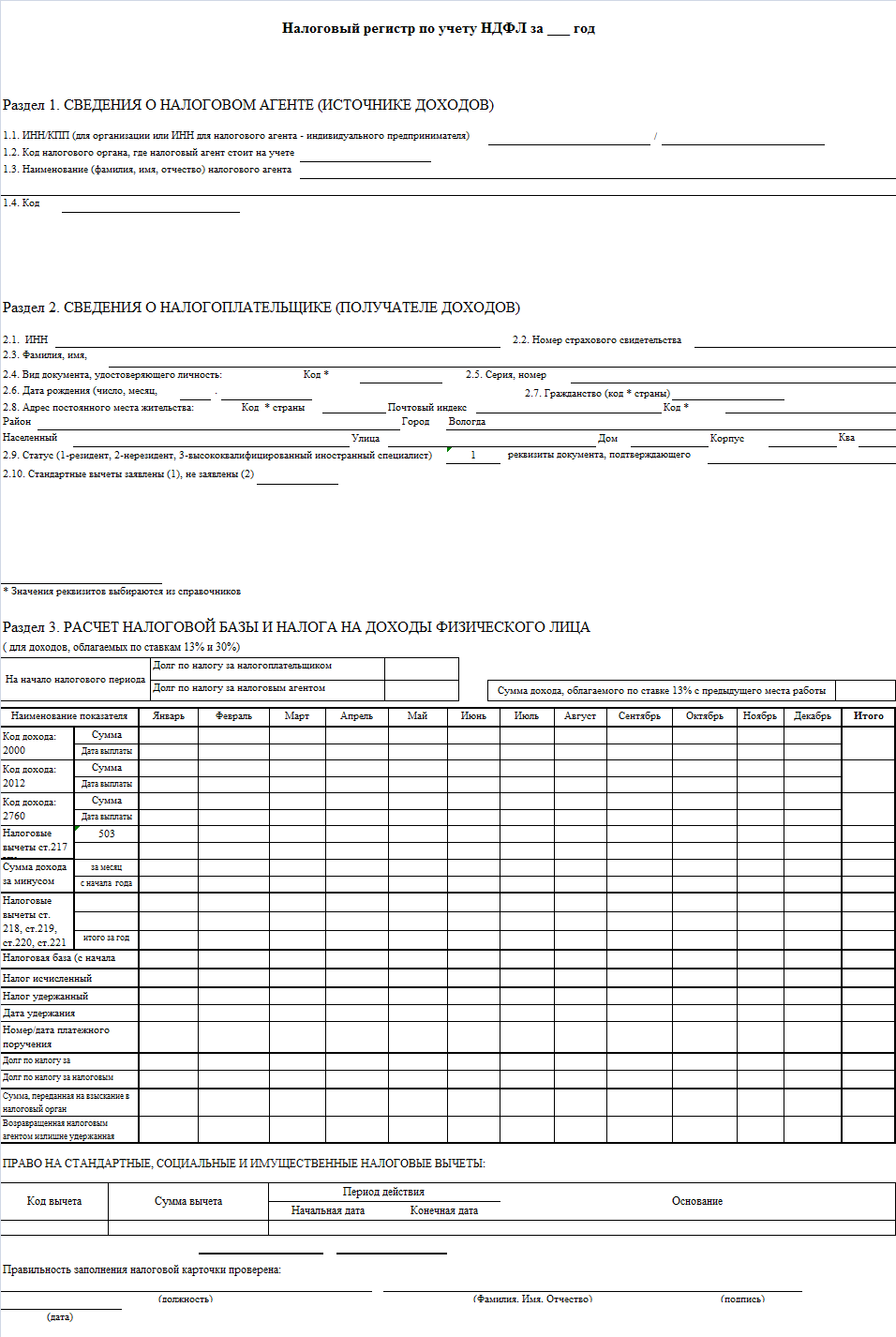 Содержание операцииДебетКредитНачисление доходов от реализации товаровХХ ХХ 0000000000 130 2 205 31 56ХХХ ХХ 0000000000 130 2 401 10 131Выбытие товаров при её отпуске заказчикуХХ ХХ 0000000000 130 2 401 10 131ХХ ХХ 0000000000 000 2 105 3Х 44ХВ случае ведения учета товаров по цене с наценкой (Красное сторно)ХХ ХХ 0000000000 130 2 401 10 131ХХ ХХ 0000000000 000 2 105 39 34ХНачисление налога на добавленную стоимость с доходов от реализацииХХ ХХ 0000000000 130 2 401 10 131ХХ ХХ 0000000000 180 2 303 04 731Наименование операцииДебетКредитНачислена заработная плата работникам (сотрудникам)КРБ 0 109.00 211         0 401.20 211КРБ 0 302 11 737Перечислена заработная плата на банковские карты работников (сотрудников)КРБ 0 302 11 837 КРБ 0 201.11 211N п/пДолжность работникаФ.И.О.Количество неиспользованных дней отпуска за фактически отработанное время     Основные средстваМатериальные запасыОбъекты незавершенного строительстваВ эксплуатацииВ запасе (для использования)Строительство (приобретение) ведетсяТребуется ремонтВ запасе (на хранении)Объект законсервированНаходится на консервацииНенадлежащего качестваСтроительство объекта приостановилось без консервацииНе соответствует требованиям эксплуатацииПоврежденПередается в собственность иному публично-правовому образованиюНе введен в эксплуатациюИстек срок храненияПередается в собственность иному публично-правовому образованиюОсновные средстваМатериальные запасыОбъекты незавершенного строительстваОбъекты незавершенного строительстваВведение в эксплуатациюИспользоватьЗавершение строительства (реконструкции, технического перевооружения)РемонтПродолжить  хранениеКонсервация объектаКонсервация объектаСписаниеПриватизация (продажа) объектаДооснащение (дооборудование)РемонтПередача объекта другим субъектам хозяйственной деятельностиСписаниеРемонтПередача объекта другим субъектам хозяйственной деятельностиУтилизацияРемонтПередача объекта другим субъектам хозяйственной деятельности№ п/пЦель получения денежных средствПолучатель1Командировочные расходыНачальник Учреждения на основании распоряжения Учредителя.Работники Учреждения на основании приказа на командировку и заявления на выдачу денег в подотчет с расчетом потребности2.Хозяйственные, расходы по приобретению канцтоваров, расходных материалов, запасных частей, представительские расходы.Работники Учреждения.Наименование операциидебеткредитСписание дебиторской задолженности по доходам, нереальной к взысканию на основании подтверждающих документов (0) 401 10 173 (174)(0) 205 Х Х 66Х*(2) 207 1 4  66Х(0) 209 Х Х 66Х(0) 303 ХХ 73ХСписание дебиторской задолженности по расходам, нереальной к взысканию на основании подтверждающих документов (0) 401 20 273(0) 206 Х Х 66Х(0) 208 Х Х 66ХПринятие безнадежной (нереальной к взысканию) дебиторской задолженности к учету на забалансовом счете04Наименование операциидебеткредитНачисление доходов в сумме кредиторской задолженности, списанной с балансового учета (0) 208 Х Х 56Х(0) 301 Х Х 83Х(0) 302 Х Х 83Х  (0) 303 Х Х 83Х (0) 304 0 2  83Х(0) 205 ХХ 56Х(0) 401 10 173Списанная задолженность, невостребованная кредиторами, принята к учету на забалансовом счете 20Наименование операциидебеткредитСписана с забалансового учета по основаниям, отраженным в решении  комиссии по поступлению и выбытию активов,  безнадежная (нереальная к взысканию) дебиторская задолженность04Наименование операциидебеткредитСписана с забалансового учета по основаниям, отраженным в решении комиссии по поступлению и выбытию активов, задолженность, невостребованная кредиторами 20№ п/пНаименование показателяКод1Выходные и нерабочие праздничные дниВ2Очередные и дополнительные отпускаО3Временная нетрудоспособность, нетрудоспособность по беременности и родамБ4Отпуск по уходу за ребенком, уход за ребенком-инвалидомОР5ПрогулыПг6Неявки по невыясненным причинам (до выяснения обстоятельств)НН7Неявки с разрешения администрацииА8Учебный дополнительный отпускОУ9Работа в выходные и нерабочие праздничные дниРВ,РП10День отдыха за работу в выходной деньДв11Служебные командировкиК (Кт)12Дополнительный день отдыха за день сдачи крови и её компонентовДд13Повышение квалификацииПк14Больничный без документаБл15Время простояПр16Перерывы для кормления ребенка (детей)Кр№ 
п/пВид обязательстваДокумент-
основание/первичный 
учетный документМомент отражения 
в учетеСумма обязательства№ 
п/пВид обязательстваДокумент-
основание/первичный 
учетный документМомент отражения 
в учетеСумма обязательства123451.Проведение закупки товаров (работ, услуг)Извещение о проведении закупки/ Бухгалтерская 
справка (ф. 0504833)Дата размещения извещения о закупке на официальном сайте www.zakupki.gov.ruОбязательство отражается в учете по максимальной цене, объявленной в документации о закупке – НМЦК (с указанием контрагента «Конкурентная закупка»)1.Проведение закупки товаров (работ, услуг)Извещение о проведении закупки/ Бухгалтерская 
справка (ф. 0504833)Дата размещения извещения о закупке на официальном сайте www.zakupki.gov.ruОбязательство отражается в учете по максимальной цене, объявленной в документации о закупке – НМЦК (с указанием контрагента «Конкурентная закупка»)1.Проведение закупки товаров (работ, услуг)Извещение о проведении закупки/ Бухгалтерская 
справка (ф. 0504833)Дата размещения извещения о закупке на официальном сайте www.zakupki.gov.ruОбязательство отражается в учете по максимальной цене, объявленной в документации о закупке – НМЦК (с указанием контрагента «Конкурентная закупка»)1.Проведение закупки товаров (работ, услуг)Извещение о проведении закупки/ Бухгалтерская 
справка (ф. 0504833)Дата размещения извещения о закупке на официальном сайте www.zakupki.gov.ruОбязательство отражается в учете по максимальной цене, объявленной в документации о закупке – НМЦК (с указанием контрагента «Конкурентная закупка»)2.Принятие суммы расходного обязательства при заключении государственного контракта по итогам конкурентной закупки (конкурса, аукциона, запроса котировок, запроса предложений) или при осуществлении закупки у единственного поставщика, договор ГПХГосударственный контракт, договор ГПХ 
Бухгалтерская справка (ф. 0504833)Дата подписания государственного контракта, договор ГПХОбязательство отражается в сумме заключенного контракта с учетом финансовых периодов, в которых он будет исполнен2.Принятие суммы расходного обязательства при заключении государственного контракта по итогам конкурентной закупки (конкурса, аукциона, запроса котировок, запроса предложений) или при осуществлении закупки у единственного поставщика, договор ГПХГосударственный контракт, договор ГПХ 
Бухгалтерская справка (ф. 0504833)Дата подписания государственного контракта, договор ГПХОбязательство отражается в сумме заключенного контракта с учетом финансовых периодов, в которых он будет исполнен2.Принятие суммы расходного обязательства при заключении государственного контракта по итогам конкурентной закупки (конкурса, аукциона, запроса котировок, запроса предложений) или при осуществлении закупки у единственного поставщика, договор ГПХГосударственный контракт, договор ГПХ 
Бухгалтерская справка (ф. 0504833)Дата подписания государственного контракта, договор ГПХОбязательство отражается в сумме заключенного контракта с учетом финансовых периодов, в которых он будет исполнен2.Принятие суммы расходного обязательства при заключении государственного контракта по итогам конкурентной закупки (конкурса, аукциона, запроса котировок, запроса предложений) или при осуществлении закупки у единственного поставщика, договор ГПХГосударственный контракт, договор ГПХ 
Бухгалтерская справка (ф. 0504833)Дата подписания государственного контракта, договор ГПХОбязательство отражается в сумме заключенного контракта с учетом финансовых периодов, в которых он будет исполнен3.Уточнение принимаемых обязательств на сумму экономии при заключении госконтракта по результатам конкурентной закупки или при осуществлении закупки у единственного поставщикаГосударственный контракт,  договор ГПХ 
Бухгалтерская справка (ф. 0504833)Дата подписания государственного контракта, договора ГПХКорректировка обязательства на сумму, сэкономленную в результате проведения закупки 3.Уточнение принимаемых обязательств на сумму экономии при заключении госконтракта по результатам конкурентной закупки или при осуществлении закупки у единственного поставщикаГосударственный контракт,  договор ГПХ 
Бухгалтерская справка (ф. 0504833)Дата подписания государственного контракта, договора ГПХКорректировка обязательства на сумму, сэкономленную в результате проведения закупки 3.Уточнение принимаемых обязательств на сумму экономии при заключении госконтракта по результатам конкурентной закупки или при осуществлении закупки у единственного поставщикаГосударственный контракт,  договор ГПХ 
Бухгалтерская справка (ф. 0504833)Дата подписания государственного контракта, договора ГПХКорректировка обязательства на сумму, сэкономленную в результате проведения закупки 3.Уточнение принимаемых обязательств на сумму экономии при заключении госконтракта по результатам конкурентной закупки или при осуществлении закупки у единственного поставщикаГосударственный контракт,  договор ГПХ 
Бухгалтерская справка (ф. 0504833)Дата подписания государственного контракта, договора ГПХКорректировка обязательства на сумму, сэкономленную в результате проведения закупки 4.Уменьшение принятого обязательства в случае:– отмены закупки;
– признания закупки несостоявшейся по причине того, что не было подано ни одной заявки;
– признания победителя закупки уклонившимся от заключения контрактаПротокол подведения итогов конкурса, аукциона, запроса котировок или запроса предложений. Протокол 
признания победителя закупки уклонившимся от заключения контракта/ 
Бухгалтерская справка 
(ф. 0504833)Дата протокола о признании конкурентной закупки несостоявшейся.Дата признания победителя закупки уклонившимся от заключения контрактаУменьшение ранее принятого обязательства на всю сумму способом «Красное сторно»4.Уменьшение принятого обязательства в случае:– отмены закупки;
– признания закупки несостоявшейся по причине того, что не было подано ни одной заявки;
– признания победителя закупки уклонившимся от заключения контрактаПротокол подведения итогов конкурса, аукциона, запроса котировок или запроса предложений. Протокол 
признания победителя закупки уклонившимся от заключения контракта/ 
Бухгалтерская справка 
(ф. 0504833)Дата протокола о признании конкурентной закупки несостоявшейся.Дата признания победителя закупки уклонившимся от заключения контрактаУменьшение ранее принятого обязательства на всю сумму способом «Красное сторно»4.Уменьшение принятого обязательства в случае:– отмены закупки;
– признания закупки несостоявшейся по причине того, что не было подано ни одной заявки;
– признания победителя закупки уклонившимся от заключения контрактаПротокол подведения итогов конкурса, аукциона, запроса котировок или запроса предложений. Протокол 
признания победителя закупки уклонившимся от заключения контракта/ 
Бухгалтерская справка 
(ф. 0504833)Дата протокола о признании конкурентной закупки несостоявшейся.Дата признания победителя закупки уклонившимся от заключения контрактаУменьшение ранее принятого обязательства на всю сумму способом «Красное сторно»4.Уменьшение принятого обязательства в случае:– отмены закупки;
– признания закупки несостоявшейся по причине того, что не было подано ни одной заявки;
– признания победителя закупки уклонившимся от заключения контрактаПротокол подведения итогов конкурса, аукциона, запроса котировок или запроса предложений. Протокол 
признания победителя закупки уклонившимся от заключения контракта/ 
Бухгалтерская справка 
(ф. 0504833)Дата протокола о признании конкурентной закупки несостоявшейся.Дата признания победителя закупки уклонившимся от заключения контрактаУменьшение ранее принятого обязательства на всю сумму способом «Красное сторно»5.5.Госконтракты, подлежащие исполнению за счет средств в текущем финансовом годуЗаключенные контракты в прошлые годыНачало текущего финансового годаСумма не исполненных по условиям госконтракта обязательств 6.ЗарплатаШтатное  расписание 
(ф. 0531722) Начало текущего финансового годаВ объеме, утвержденных ПФХД7.Взносы на обязательное пенсионное (социальное, медицинское) страхование, взносы на страхование от несчастных случаев и профзаболеванийКарточки индивидуального учета сумм начисленных выплат и иных вознаграждений и сумм 
начисленных страховых 
взносов В момент образования 
кредиторской задолженности – не позднее последнего дня месяца, за который производится начислениеСумма начисленных обязательств (платежей)8.Выдача денег под отчет сотруднику на приобретение товаров (работ, услугПлатежное поручениеДата выписки лицевого счетаСумма начисленных обязательств (выплат)9.Выдача денег под отчет сотруднику при направлении в командировкуПлатежное поручениеДата выписки лицевого счетаСумма начисленных обязательств (выплат)10.Корректировка ранее принятых бюджетных обязательств в момент принятия к учету авансового отчета (ф. 0504505)Авансовый отчет(ф. 0504505), заявление на удержание)Дата принятия Авансового отчетаКорректировка обязательства: 
при перерасходе – в сторону увеличения; при экономии – в сторону уменьшения10.Корректировка ранее принятых бюджетных обязательств в момент принятия к учету авансового отчета (ф. 0504505)Авансовый отчет(ф. 0504505), заявление на удержание)Дата принятия Авансового отчетаКорректировка обязательства: 
при перерасходе – в сторону увеличения; при экономии – в сторону уменьшения10.Корректировка ранее принятых бюджетных обязательств в момент принятия к учету авансового отчета (ф. 0504505)Авансовый отчет(ф. 0504505), заявление на удержание)Дата принятия Авансового отчетаКорректировка обязательства: 
при перерасходе – в сторону увеличения; при экономии – в сторону уменьшения10.Корректировка ранее принятых бюджетных обязательств в момент принятия к учету авансового отчета (ф. 0504505)Авансовый отчет(ф. 0504505), заявление на удержание)Дата принятия Авансового отчетаКорректировка обязательства: 
при перерасходе – в сторону увеличения; при экономии – в сторону уменьшения11.Начисление налогов (налог на имущество, земельный, транспортный налоги )Налоговые регистры, отражающие расчет налогаНа дату образования кредиторской задолженности – ежеквартально, не позднее последнего дня текущего кварталаСумма начисленных 
обязательств (платежей)11.Начисление налогов (налог на имущество, земельный, транспортный налоги )Налоговые регистры, отражающие расчет налогаНа дату образования кредиторской задолженности – ежеквартально, не позднее последнего дня текущего кварталаСумма начисленных 
обязательств (платежей)11.Начисление налогов (налог на имущество, земельный, транспортный налоги )Налоговые регистры, отражающие расчет налогаНа дату образования кредиторской задолженности – ежеквартально, не позднее последнего дня текущего кварталаСумма начисленных 
обязательств (платежей)11.Начисление налогов (налог на имущество, земельный, транспортный налоги )Налоговые регистры, отражающие расчет налогаНа дату образования кредиторской задолженности – ежеквартально, не позднее последнего дня текущего кварталаСумма начисленных 
обязательств (платежей)12.Начисление всех видов сборов, пошлинБухгалтерские справки 
(ф. 0504833) с приложением расчетов.Служебные записки (другие распоряжения руководителя) В момент подписания документа о необходимости платежаСумма начисленных обязательств (платежей)12.Начисление всех видов сборов, пошлинБухгалтерские справки 
(ф. 0504833) с приложением расчетов.Служебные записки (другие распоряжения руководителя) В момент подписания документа о необходимости платежаСумма начисленных обязательств (платежей)12.Начисление всех видов сборов, пошлинБухгалтерские справки 
(ф. 0504833) с приложением расчетов.Служебные записки (другие распоряжения руководителя) В момент подписания документа о необходимости платежаСумма начисленных обязательств (платежей)12.Начисление всех видов сборов, пошлинБухгалтерские справки 
(ф. 0504833) с приложением расчетов.Служебные записки (другие распоряжения руководителя) В момент подписания документа о необходимости платежаСумма начисленных обязательств (платежей)13.Начисление штрафных санкций и сумм, предписанных судомИсполнительный лист.Судебный приказ.Постановления судебных (следственных) органов.Иные документы, устанавливающие обязательства учрежденияДата поступления исполнительных документов в ГКУ ВО «Областное казначейство»Сумма начисленных обязательств (выплат)13.Начисление штрафных санкций и сумм, предписанных судомИсполнительный лист.Судебный приказ.Постановления судебных (следственных) органов.Иные документы, устанавливающие обязательства учрежденияДата поступления исполнительных документов в ГКУ ВО «Областное казначейство»Сумма начисленных обязательств (выплат)13.Начисление штрафных санкций и сумм, предписанных судомИсполнительный лист.Судебный приказ.Постановления судебных (следственных) органов.Иные документы, устанавливающие обязательства учрежденияДата поступления исполнительных документов в ГКУ ВО «Областное казначейство»Сумма начисленных обязательств (выплат)13.Начисление штрафных санкций и сумм, предписанных судомИсполнительный лист.Судебный приказ.Постановления судебных (следственных) органов.Иные документы, устанавливающие обязательства учрежденияДата поступления исполнительных документов в ГКУ ВО «Областное казначейство»Сумма начисленных обязательств (выплат)14.Все виды компенсационных выплат, осуществляемых в адрес физических лиц, – пенсии, пособия и т. д.Расчетные ведомости.Бухгалтерская справка (ф. 0504833) (с указанием нормативных 
документов, на основании которых осуществляются выплаты)На дату образования кредиторской задолженности – дата поступления документов в ГКУ ВО «Областное казначейство»Сумма начисленных публичных нормативных обязательств (выплат)15.Принятие обязательства на сумму созданного резерваБухгалтерская справка (ф. 0504833) с приложением расчетовДата расчета резерва, согласно положениям учетной политикиСумма оценочного значения, по методу, предусмотренному в учетной политике 16.Уменьшение размера созданного резерваБухгалтерская справка (ф. 0504833) с приложением расчетовДата расчета резерва, согласно положениям учетной политикиСумма, на которую будет уменьшен резерв, отражается способом «Красное сторно»17.Отражение принятого обязательства при осуществлении расходов за счет созданных резервовДокументы, подтверждающие возникновение обязательства/ 
Бухгалтерская справка 
(ф. 0504833)В момент образования кредиторской задолженностиСумма принятого обязательства в рамках созданного резерва 17.Отражение принятого обязательства при осуществлении расходов за счет созданных резервовДокументы, подтверждающие возникновение обязательства/ 
Бухгалтерская справка 
(ф. 0504833)В момент образования кредиторской задолженностиСумма принятого обязательства в рамках созданного резерва 17.Отражение принятого обязательства при осуществлении расходов за счет созданных резервовДокументы, подтверждающие возникновение обязательства/ 
Бухгалтерская справка 
(ф. 0504833)В момент образования кредиторской задолженностиСумма принятого обязательства в рамках созданного резерва 17.Отражение принятого обязательства при осуществлении расходов за счет созданных резервовДокументы, подтверждающие возникновение обязательства/ 
Бухгалтерская справка 
(ф. 0504833)В момент образования кредиторской задолженностиСумма принятого обязательства в рамках созданного резерва 17.Отражение принятого обязательства при осуществлении расходов за счет созданных резервовДокументы, подтверждающие возникновение обязательства/ 
Бухгалтерская справка 
(ф. 0504833)В момент образования кредиторской задолженностиСумма принятого обязательства в рамках созданного резерва 17.Отражение принятого обязательства при осуществлении расходов за счет созданных резервовДокументы, подтверждающие возникновение обязательства/ 
Бухгалтерская справка 
(ф. 0504833)В момент образования кредиторской задолженностиСумма принятого обязательства в рамках созданного резерва 17.Отражение принятого обязательства при осуществлении расходов за счет созданных резервовДокументы, подтверждающие возникновение обязательства/ 
Бухгалтерская справка 
(ф. 0504833)В момент образования кредиторской задолженностиСумма принятого обязательства в рамках созданного резерва 18.Скорректированы ранее принятые бюджетные обязательства по зарплате – в части отпускных, начисленных за счет резерва на отпускДокументы, подтверждающие возникновение обязательства по отпускным/ 
Бухгалтерская справка 
(ф. 0504833)В момент образования кредиторской задолженности по отпускнымСумма принятого обязательства по отпускным за счет резерва способом «Красное сторно»19.Отражение принятого обязательства очередного финансового года, первого и второго года планового периода, иных очередных годов (за пределами планового периода)Документы, подтверждающие возникновение обязательства/ 
Бухгалтерская справка 
(ф. 0504833)В момент образования кредиторской задолженностиСумма принятого обязательства 20.Перенос показателей санкционирования расходов бюджета, сформированных по итогам отчетного финансового годаБухгалтерская справка 
(ф. 0504833)Первым рабочим днем годаСумма принятого обязательства №п/пВид обязательстваДокумент-
основаниеДокумент-
основаниеМомент 
отражения 
в учете№п/пВид обязательстваДокумент-
основаниеДокумент-
основаниеМомент 
отражения 
в учете123341Оплата госконтрактов на поставку материальных ценностейТоварная накладная и (или) акт приемки-передачи Товарная накладная и (или) акт приемки-передачи Дата подписания подтверждающих документов2.Госконтракты на оказание коммунальных, эксплуатационных услуг, услуг связиСчет, счет-фактура (согласно условиям контракта). Акт оказания услугСчет, счет-фактура (согласно условиям контракта). Акт оказания услугДата подписания подтверждающих документов. При задержке документации – дата поступления документации в ГКУ ВО «Областное казначейство»Последнее число месяца при начислении соответствующих выплат3.Госконтракты на выполнение подрядных работ по строительству, реконструкции, техническому перевооружению, расширению, модернизации основных средств, текущему и капитальному ремонту зданий, сооруженийАкт выполненных работ. Справка о стоимости выполненных работ и затрат (форма КС-3)Акт выполненных работ. Справка о стоимости выполненных работ и затрат (форма КС-3)Дата подписания подтверждающих документов. При задержке документации – дата поступления документации в ГКУ ВО «Областное казначейство»Последнее число месяца при начислении соответствующих выплат4.Госконтракты на выполнение иных 
работ (оказание иных услуг), договора ГПХАкт выполненных работ (оказанных услуг). Иной документ, подтверждающий выполнение работ (оказание услуг)Акт выполненных работ (оказанных услуг). Иной документ, подтверждающий выполнение работ (оказание услуг)Дата подписания подтверждающих документов. При задержке документации – дата поступления документации в ГКУ ВО «Областное казначейство»Последнее число месяца при начислении соответствующих выплат5.Принятие денежного обязательства в том случае, если госконтрактом предусмотрена выплата авансаГосконтракт. Счет на оплатуГосконтракт. Счет на оплатуДата, определенная условиями госконтракта6.Выплата зарплатыРасчетные ведомости Расчетные ведомости Дата утверждения (подписания) соответствующих документов7.Уплата взносов на обязательное пенсионное (социальное, медицинское) страхование, взносов на страхование от несчастных случаев и профзаболеванийКарточки индивидуального учета сумм начисленных выплат и иных вознаграждений и сумм 
начисленных страховых 
взносов Карточки индивидуального учета сумм начисленных выплат и иных вознаграждений и сумм 
начисленных страховых 
взносов В момент образования 
кредиторской задолженности – не позднее последнего дня месяца, за который производится начисление8.Выдача денег под отчет сотруднику на приобретение товаров (работ, услуг) за наличный расчетПлатежное поручениеДата выписки лицевого счетаДата выписки лицевого счета9.Выдача денег под отчет сотруднику при направлении в командировкуПлатежное поручениеДата выписки лицевого счетаДата выписки лицевого счета10.Корректировка ранее принятых денежных обязательств в момент принятия к учету авансового отчета (ф. 0504505)Авансовый отчет(ф. 0504505), заявление на удержание)Дата проведения авансового отчетаДата проведения авансового отчета10.Корректировка ранее принятых денежных обязательств в момент принятия к учету авансового отчета (ф. 0504505)Авансовый отчет(ф. 0504505), заявление на удержание)Дата проведения авансового отчетаДата проведения авансового отчета10.Корректировка ранее принятых денежных обязательств в момент принятия к учету авансового отчета (ф. 0504505)Авансовый отчет(ф. 0504505), заявление на удержание)Дата проведения авансового отчетаДата проведения авансового отчета10.Корректировка ранее принятых денежных обязательств в момент принятия к учету авансового отчета (ф. 0504505)Авансовый отчет(ф. 0504505), заявление на удержание)Дата проведения авансового отчетаДата проведения авансового отчета11.Уплата налогов (налог на имущество, земельного, транспортного налогов)Налоговые декларации, расчетыНалоговые декларации, расчетыДата принятия бюджетного обязательства12.Уплата всех видов сборов, пошлин,Бухгалтерские справки (ф. 0504833) с приложением расчетов. Служебные записки (другие распоряжения руководителя)Бухгалтерские справки (ф. 0504833) с приложением расчетов. Служебные записки (другие распоряжения руководителя)Дата принятия бюджетного обязательства13.Уплата штрафных санкций и сумм, предписанных судомИсполнительный лист.Судебный приказ.Постановления судебных (следственных) органов.Иные документы, устанавливающие обязательства учрежденияИсполнительный лист.Судебный приказ.Постановления судебных (следственных) органов.Иные документы, устанавливающие обязательства учрежденияДата принятия бюджетного обязательства14.Иные денежные обязательства учреждения, подлежащие исполнению в текущем финансовом годуДокументы, являющиеся основанием для оплаты обязательствДокументы, являющиеся основанием для оплаты обязательствДата поступления документации в ГКУ ВО «Областное казначейство»15.Отражение принятого денежного обязательства очередного финансового года, первого и второго года планового периода, иных очередных годов (за пределами планового периода)Документы, подтверждающие возникновение обязательства/ 
Бухгалтерская справка 
(ф. 0504833)Документы, подтверждающие возникновение обязательства/ 
Бухгалтерская справка 
(ф. 0504833)В момент образования кредиторской задолженности16.Заключительные обороты показателей санкционирования расходов бюджета, сформированных по итогам отчетного финансового годаБухгалтерская справка 
(ф. 0504833)Бухгалтерская справка 
(ф. 0504833)Последним днем текущего года№ п/пНаименование запасных частейНомер забалансового счета1Аккумулятор092Автошины 09                                                                                                                                                                                                                                             Приложение 2                                                                                                                                                                                                                                                  к приложению 2КАРТОЧКА                                                                                                                                                                                                                                             Приложение 2                                                                                                                                                                                                                                                  к приложению 2КАРТОЧКА                                                                                                                                                                                                                                             Приложение 2                                                                                                                                                                                                                                                  к приложению 2КАРТОЧКА                                                                                                                                                                                                                                             Приложение 2                                                                                                                                                                                                                                                  к приложению 2КАРТОЧКА                                                                                                                                                                                                                                             Приложение 2                                                                                                                                                                                                                                                  к приложению 2КАРТОЧКА                                                                                                                                                                                                                                             Приложение 2                                                                                                                                                                                                                                                  к приложению 2КАРТОЧКА                                                                                                                                                                                                                                             Приложение 2                                                                                                                                                                                                                                                  к приложению 2КАРТОЧКА                                                                                                                                                                                                                                             Приложение 2                                                                                                                                                                                                                                                  к приложению 2КАРТОЧКА                                                                                                                                                                                                                                             Приложение 2                                                                                                                                                                                                                                                  к приложению 2КАРТОЧКА                                                                                                                                                                                                                                             Приложение 2                                                                                                                                                                                                                                                  к приложению 2КАРТОЧКА                                                                                                                                                                                                                                             Приложение 2                                                                                                                                                                                                                                                  к приложению 2КАРТОЧКА                                                                                                                                                                                                                                             Приложение 2                                                                                                                                                                                                                                                  к приложению 2КАРТОЧКА                                                                                                                                                                                                                                             Приложение 2                                                                                                                                                                                                                                                  к приложению 2КАРТОЧКА                                                                                                                                                                                                                                             Приложение 2                                                                                                                                                                                                                                                  к приложению 2КАРТОЧКА                                                                                                                                                                                                                                             Приложение 2                                                                                                                                                                                                                                                  к приложению 2КАРТОЧКА                                                                                                                                                                                                                                             Приложение 2                                                                                                                                                                                                                                                  к приложению 2КАРТОЧКА                                                                                                                                                                                                                                             Приложение 2                                                                                                                                                                                                                                                  к приложению 2КАРТОЧКА                                                                                                                                                                                                                                             Приложение 2                                                                                                                                                                                                                                                  к приложению 2КАРТОЧКА                                                                                                                                                                                                                                             Приложение 2                                                                                                                                                                                                                                                  к приложению 2КАРТОЧКА                                                                                                                                                                                                                                             Приложение 2                                                                                                                                                                                                                                                  к приложению 2КАРТОЧКА                                                                                                                                                                                                                                             Приложение 2                                                                                                                                                                                                                                                  к приложению 2КАРТОЧКА                                                                                                                                                                                                                                             Приложение 2                                                                                                                                                                                                                                                  к приложению 2КАРТОЧКА                                                                                                                                                                                                                                             Приложение 2                                                                                                                                                                                                                                                  к приложению 2КАРТОЧКА                                                                                                                                                                                                                                             Приложение 2                                                                                                                                                                                                                                                  к приложению 2КАРТОЧКА                                                                                                                                                                                                                                             Приложение 2                                                                                                                                                                                                                                                  к приложению 2КАРТОЧКА                                                                                                                                                                                                                                             Приложение 2                                                                                                                                                                                                                                                  к приложению 2КАРТОЧКА                                                                                                                                                                                                                                             Приложение 2                                                                                                                                                                                                                                                  к приложению 2КАРТОЧКА                                                                                                                                                                                                                                             Приложение 2                                                                                                                                                                                                                                                  к приложению 2КАРТОЧКА                                                                                                                                                                                                                                             Приложение 2                                                                                                                                                                                                                                                  к приложению 2КАРТОЧКА                                                                                                                                                                                                                                             Приложение 2                                                                                                                                                                                                                                                  к приложению 2КАРТОЧКА                                                                                                                                                                                                                                             Приложение 2                                                                                                                                                                                                                                                  к приложению 2КАРТОЧКА                                                                                                                                                                                                                                             Приложение 2                                                                                                                                                                                                                                                  к приложению 2КАРТОЧКА                                                                                                                                                                                                                                             Приложение 2                                                                                                                                                                                                                                                  к приложению 2КАРТОЧКА                                                                                                                                                                                                                                             Приложение 2                                                                                                                                                                                                                                                  к приложению 2КАРТОЧКА                                                                                                                                                                                                                                             Приложение 2                                                                                                                                                                                                                                                  к приложению 2КАРТОЧКА                                                                                                                                                                                                                                             Приложение 2                                                                                                                                                                                                                                                  к приложению 2КАРТОЧКА                                                                                                                                                                                                                                             Приложение 2                                                                                                                                                                                                                                                  к приложению 2КАРТОЧКА                                                                                                                                                                                                                                             Приложение 2                                                                                                                                                                                                                                                  к приложению 2КАРТОЧКА                                                                                                                                                                                                                                             Приложение 2                                                                                                                                                                                                                                                  к приложению 2КАРТОЧКА                                                                                                                                                                                                                                             Приложение 2                                                                                                                                                                                                                                                  к приложению 2КАРТОЧКА                                                                                                                                                                                                                                             Приложение 2                                                                                                                                                                                                                                                  к приложению 2КАРТОЧКА                                                                                                                                                                                                                                             Приложение 2                                                                                                                                                                                                                                                  к приложению 2КАРТОЧКА                                                                                                                                                                                                                                             Приложение 2                                                                                                                                                                                                                                                  к приложению 2КАРТОЧКА                                                                                                                                                                                                                                             Приложение 2                                                                                                                                                                                                                                                  к приложению 2КАРТОЧКА                                                                                                                                                                                                                                             Приложение 2                                                                                                                                                                                                                                                  к приложению 2КАРТОЧКА                                                                                                                                                                                                                                             Приложение 2                                                                                                                                                                                                                                                  к приложению 2КАРТОЧКА                                                                                                                                                                                                                                             Приложение 2                                                                                                                                                                                                                                                  к приложению 2КАРТОЧКА                                                                                                                                                                                                                                             Приложение 2                                                                                                                                                                                                                                                  к приложению 2КАРТОЧКА                                                                                                                                                                                                                                             Приложение 2                                                                                                                                                                                                                                                  к приложению 2КАРТОЧКА                                                                                                                                                                                                                                             Приложение 2                                                                                                                                                                                                                                                  к приложению 2КАРТОЧКА                                                                                                                                                                                                                                             Приложение 2                                                                                                                                                                                                                                                  к приложению 2КАРТОЧКА                                                                                                                                                                                                                                             Приложение 2                                                                                                                                                                                                                                                  к приложению 2КАРТОЧКАс. 1с. 1с. 1с. 1с. 1с. 1с. 1с. 1с. 1индивидуального учета сумм начисленных выплат и иных вознаграждений и сумм начисленных страховых взносов за индивидуального учета сумм начисленных выплат и иных вознаграждений и сумм начисленных страховых взносов за индивидуального учета сумм начисленных выплат и иных вознаграждений и сумм начисленных страховых взносов за индивидуального учета сумм начисленных выплат и иных вознаграждений и сумм начисленных страховых взносов за индивидуального учета сумм начисленных выплат и иных вознаграждений и сумм начисленных страховых взносов за индивидуального учета сумм начисленных выплат и иных вознаграждений и сумм начисленных страховых взносов за индивидуального учета сумм начисленных выплат и иных вознаграждений и сумм начисленных страховых взносов за индивидуального учета сумм начисленных выплат и иных вознаграждений и сумм начисленных страховых взносов за индивидуального учета сумм начисленных выплат и иных вознаграждений и сумм начисленных страховых взносов за индивидуального учета сумм начисленных выплат и иных вознаграждений и сумм начисленных страховых взносов за индивидуального учета сумм начисленных выплат и иных вознаграждений и сумм начисленных страховых взносов за индивидуального учета сумм начисленных выплат и иных вознаграждений и сумм начисленных страховых взносов за индивидуального учета сумм начисленных выплат и иных вознаграждений и сумм начисленных страховых взносов за индивидуального учета сумм начисленных выплат и иных вознаграждений и сумм начисленных страховых взносов за индивидуального учета сумм начисленных выплат и иных вознаграждений и сумм начисленных страховых взносов за индивидуального учета сумм начисленных выплат и иных вознаграждений и сумм начисленных страховых взносов за индивидуального учета сумм начисленных выплат и иных вознаграждений и сумм начисленных страховых взносов за индивидуального учета сумм начисленных выплат и иных вознаграждений и сумм начисленных страховых взносов за индивидуального учета сумм начисленных выплат и иных вознаграждений и сумм начисленных страховых взносов за индивидуального учета сумм начисленных выплат и иных вознаграждений и сумм начисленных страховых взносов за индивидуального учета сумм начисленных выплат и иных вознаграждений и сумм начисленных страховых взносов за индивидуального учета сумм начисленных выплат и иных вознаграждений и сумм начисленных страховых взносов за индивидуального учета сумм начисленных выплат и иных вознаграждений и сумм начисленных страховых взносов за индивидуального учета сумм начисленных выплат и иных вознаграждений и сумм начисленных страховых взносов за индивидуального учета сумм начисленных выплат и иных вознаграждений и сумм начисленных страховых взносов за индивидуального учета сумм начисленных выплат и иных вознаграждений и сумм начисленных страховых взносов за индивидуального учета сумм начисленных выплат и иных вознаграждений и сумм начисленных страховых взносов за индивидуального учета сумм начисленных выплат и иных вознаграждений и сумм начисленных страховых взносов за индивидуального учета сумм начисленных выплат и иных вознаграждений и сумм начисленных страховых взносов за индивидуального учета сумм начисленных выплат и иных вознаграждений и сумм начисленных страховых взносов за индивидуального учета сумм начисленных выплат и иных вознаграждений и сумм начисленных страховых взносов за индивидуального учета сумм начисленных выплат и иных вознаграждений и сумм начисленных страховых взносов за индивидуального учета сумм начисленных выплат и иных вознаграждений и сумм начисленных страховых взносов за индивидуального учета сумм начисленных выплат и иных вознаграждений и сумм начисленных страховых взносов за индивидуального учета сумм начисленных выплат и иных вознаграждений и сумм начисленных страховых взносов за индивидуального учета сумм начисленных выплат и иных вознаграждений и сумм начисленных страховых взносов за индивидуального учета сумм начисленных выплат и иных вознаграждений и сумм начисленных страховых взносов за индивидуального учета сумм начисленных выплат и иных вознаграждений и сумм начисленных страховых взносов за индивидуального учета сумм начисленных выплат и иных вознаграждений и сумм начисленных страховых взносов за индивидуального учета сумм начисленных выплат и иных вознаграждений и сумм начисленных страховых взносов за индивидуального учета сумм начисленных выплат и иных вознаграждений и сумм начисленных страховых взносов за индивидуального учета сумм начисленных выплат и иных вознаграждений и сумм начисленных страховых взносов за индивидуального учета сумм начисленных выплат и иных вознаграждений и сумм начисленных страховых взносов за Приложение к письму ПФР № АД-30-26/16030,
ФСС РФ № 17-03-10/08/47380 от 09.12.2014Приложение к письму ПФР № АД-30-26/16030,
ФСС РФ № 17-03-10/08/47380 от 09.12.2014Приложение к письму ПФР № АД-30-26/16030,
ФСС РФ № 17-03-10/08/47380 от 09.12.2014Приложение к письму ПФР № АД-30-26/16030,
ФСС РФ № 17-03-10/08/47380 от 09.12.2014Приложение к письму ПФР № АД-30-26/16030,
ФСС РФ № 17-03-10/08/47380 от 09.12.2014Приложение к письму ПФР № АД-30-26/16030,
ФСС РФ № 17-03-10/08/47380 от 09.12.2014Приложение к письму ПФР № АД-30-26/16030,
ФСС РФ № 17-03-10/08/47380 от 09.12.2014Приложение к письму ПФР № АД-30-26/16030,
ФСС РФ № 17-03-10/08/47380 от 09.12.2014Приложение к письму ПФР № АД-30-26/16030,
ФСС РФ № 17-03-10/08/47380 от 09.12.2014ПлательщикПлательщикИНН/КПП ИНН/КПП ИНН/КПП ИНН/КПП /Стр.* 1Код тарифаКод тарифа071071%%ФамилияИмя Имя Имя Имя Отчество Отчество Отчество Отчество Отчество Отчество Отчество Отчество Отчество Стр.* 1ОПСОПСОПСОПС22,0022,00Страховой номерСтраховой номерСтраховой номерСтраховой номерИННИННИННГражданствоГражданствоГражданствоГражданствоГражданствоГражданство(страна)(страна)(страна)(страна)(страна)(страна)(страна)Дата рождения Дата рождения Дата рождения Дата рождения Дата рождения Стр.* 1ОПС ПревышОПС ПревышОПС ПревышОПС Превыш10,0010,00Наличие инвалидности:Наличие инвалидности:Наличие инвалидности:Наличие инвалидности:Наличие инвалидности:Наличие инвалидности:Наличие инвалидности:ЕСТЬЕСТЬ//НЕТНЕТНЕТНЕТНЕТДата выдачи справки Дата выдачи справки Дата выдачи справки Дата выдачи справки Дата выдачи справки Дата выдачи справки Дата выдачи справки Дата выдачи справки Дата выдачи справки Дата окончания действия справки Дата окончания действия справки Дата окончания действия справки Дата окончания действия справки Дата окончания действия справки Дата окончания действия справки Дата окончания действия справки Дата окончания действия справки Дата окончания действия справки Дата окончания действия справки Дата окончания действия справки Дата окончания действия справки Дата окончания действия справки Дата окончания действия справки Дата окончания действия справки Дата окончания действия справки Стр.* 1ОМСОМСОМСОМС5,105,10(нужное подчеркнуть)(нужное подчеркнуть)(нужное подчеркнуть)(нужное подчеркнуть)(нужное подчеркнуть)(нужное подчеркнуть)(нужное подчеркнуть)(нужное подчеркнуть)(нужное подчеркнуть)(нужное подчеркнуть)(нужное подчеркнуть)(нужное подчеркнуть)(нужное подчеркнуть)(нужное подчеркнуть)(нужное подчеркнуть)(нужное подчеркнуть)(нужное подчеркнуть)(нужное подчеркнуть)(нужное подчеркнуть)Стр.* 1ФССФССФССФСС2,902,90Стр.* 1ФССФССФССФСС2,902,90Вид договора:  трудовойВид договора:  трудовойВид договора:  трудовойВид договора:  трудовойВид договора:  трудовойХХгражданско-правовойгражданско-правовойгражданско-правовойгражданско-правовойгражданско-правовойгражданско-правовойавторскийавторскийавторскийавторскийавторскийавторский№ договора***№ договора***№ договора***№ договора***№ договора***№ договора***№ договора***Дата назначения на должность (или дата заключения договора)Дата назначения на должность (или дата заключения договора)Дата назначения на должность (или дата заключения договора)Дата назначения на должность (или дата заключения договора)Дата назначения на должность (или дата заключения договора)Дата назначения на должность (или дата заключения договора)Дата назначения на должность (или дата заключения договора)Дата назначения на должность (или дата заключения договора)Дата назначения на должность (или дата заключения договора)Дата назначения на должность (или дата заключения договора)Дата назначения на должность (или дата заключения договора)Дата назначения на должность (или дата заключения договора)Дата назначения на должность (или дата заключения договора)Дата назначения на должность (или дата заключения договора)Дата назначения на должность (или дата заключения договора)Дата назначения на должность (или дата заключения договора)Дата назначения на должность (или дата заключения договора)Дата назначения на должность (или дата заключения договора)Дата назначения на должность (или дата заключения договора)01.01.201901.01.201901.01.201901.01.201901.01.201901.01.201901.01.2019Суммы (в рублях и копейках)Суммы (в рублях и копейках)Суммы (в рублях и копейках)Суммы (в рублях и копейках)Суммы (в рублях и копейках)Суммы (в рублях и копейках)Суммы (в рублях и копейках)Суммы (в рублях и копейках)Суммы (в рублях и копейках)Суммы (в рублях и копейках)Суммы (в рублях и копейках)Суммы (в рублях и копейках)Суммы (в рублях и копейках)Суммы (в рублях и копейках)Суммы (в рублях и копейках)Суммы (в рублях и копейках)Суммы (в рублях и копейках)Суммы (в рублях и копейках)Суммы (в рублях и копейках)Суммы (в рублях и копейках)Суммы (в рублях и копейках)Суммы (в рублях и копейках)Суммы (в рублях и копейках)Суммы (в рублях и копейках)Суммы (в рублях и копейках)Суммы (в рублях и копейках)Суммы (в рублях и копейках)Суммы (в рублях и копейках)Суммы (в рублях и копейках)Суммы (в рублях и копейках)Суммы (в рублях и копейках)Суммы (в рублях и копейках)Суммы (в рублях и копейках)Суммы (в рублях и копейках)Суммы (в рублях и копейках)Суммы (в рублях и копейках)Суммы (в рублях и копейках)Суммы (в рублях и копейках)Суммы (в рублях и копейках)Суммы (в рублях и копейках)Суммы (в рублях и копейках)Суммы (в рублях и копейках)Суммы (в рублях и копейках)Суммы (в рублях и копейках)Суммы (в рублях и копейках)Суммы (в рублях и копейках)Суммы (в рублях и копейках)Суммы (в рублях и копейках)Суммы (в рублях и копейках)январьянварьянварьянварьянварьфевральфевральфевральфевральфевральмартмартмартмартапрельапрельапрельмаймаймаймаймаймайиюньиюньиюньиюньиюньиюльиюльиюльиюльавгуставгуставгуставгуставгустсентябрьсентябрьсентябрьоктябрьоктябрьоктябрьноябрьноябрьноябрьдекабрьдекабрьдекабрьдекабрьСтатус застрахованного (код**)Статус застрахованного (код**)Статус застрахованного (код**)Статус застрахованного (код**)Статус застрахованного (код**)Статус застрахованного (код**)Статус застрахованного (код**)Статус застрахованного (код**)Статус застрахованного (код**)Статус застрахованного (код**)Статус застрахованного (код**)Статус застрахованного (код**)Выплаты в соответствии
с п. 1-2 ст. 420 НК РФВыплаты в соответствии
с п. 1-2 ст. 420 НК РФВыплаты в соответствии
с п. 1-2 ст. 420 НК РФВыплаты в соответствии
с п. 1-2 ст. 420 НК РФВыплаты в соответствии
с п. 1-2 ст. 420 НК РФВыплаты в соответствии
с п. 1-2 ст. 420 НК РФВыплаты в соответствии
с п. 1-2 ст. 420 НК РФВыплаты в соответствии
с п. 1-2 ст. 420 НК РФВыплаты в соответствии
с п. 1-2 ст. 420 НК РФВыплаты в соответствии
с п. 1-2 ст. 420 НК РФза месяцза месяцВыплаты в соответствии
с п. 1-2 ст. 420 НК РФВыплаты в соответствии
с п. 1-2 ст. 420 НК РФВыплаты в соответствии
с п. 1-2 ст. 420 НК РФВыплаты в соответствии
с п. 1-2 ст. 420 НК РФВыплаты в соответствии
с п. 1-2 ст. 420 НК РФВыплаты в соответствии
с п. 1-2 ст. 420 НК РФВыплаты в соответствии
с п. 1-2 ст. 420 НК РФВыплаты в соответствии
с п. 1-2 ст. 420 НК РФВыплаты в соответствии
с п. 1-2 ст. 420 НК РФВыплаты в соответствии
с п. 1-2 ст. 420 НК РФс начала годас начала годаИз них суммы,
не подлежащие
обложению в
соответствии
с НК РФ:Из них суммы,
не подлежащие
обложению в
соответствии
с НК РФ:Из них суммы,
не подлежащие
обложению в
соответствии
с НК РФ:ст. 421 п. 8, 9 ст. 421 п. 8, 9 ст. 421 п. 8, 9 ст. 421 п. 8, 9 ст. 421 п. 8, 9 ст. 421 п. 8, 9 ст. 421 п. 8, 9 за месяцза месяцИз них суммы,
не подлежащие
обложению в
соответствии
с НК РФ:Из них суммы,
не подлежащие
обложению в
соответствии
с НК РФ:Из них суммы,
не подлежащие
обложению в
соответствии
с НК РФ:ст. 421 п. 8, 9 ст. 421 п. 8, 9 ст. 421 п. 8, 9 ст. 421 п. 8, 9 ст. 421 п. 8, 9 ст. 421 п. 8, 9 ст. 421 п. 8, 9 с начала годас начала годаИз них суммы,
не подлежащие
обложению в
соответствии
с НК РФ:Из них суммы,
не подлежащие
обложению в
соответствии
с НК РФ:Из них суммы,
не подлежащие
обложению в
соответствии
с НК РФ:ст. 422 п. 1, 2ст. 422 п. 1, 2ст. 422 п. 1, 2ст. 422 п. 1, 2ст. 422 п. 1, 2ст. 422 п. 1, 2ст. 422 п. 1, 2за месяцза месяцИз них суммы,
не подлежащие
обложению в
соответствии
с НК РФ:Из них суммы,
не подлежащие
обложению в
соответствии
с НК РФ:Из них суммы,
не подлежащие
обложению в
соответствии
с НК РФ:ст. 422 п. 1, 2ст. 422 п. 1, 2ст. 422 п. 1, 2ст. 422 п. 1, 2ст. 422 п. 1, 2ст. 422 п. 1, 2ст. 422 п. 1, 2с начала годас начала годаИз них суммы,
не подлежащие
обложению в
соответствии
с НК РФ:Из них суммы,
не подлежащие
обложению в
соответствии
с НК РФ:Из них суммы,
не подлежащие
обложению в
соответствии
с НК РФ:ст. 422 п. 3 подп. 1ст. 422 п. 3 подп. 1ст. 422 п. 3 подп. 1ст. 422 п. 3 подп. 1ст. 422 п. 3 подп. 1ст. 422 п. 3 подп. 1ст. 422 п. 3 подп. 1за месяцза месяцИз них суммы,
не подлежащие
обложению в
соответствии
с НК РФ:Из них суммы,
не подлежащие
обложению в
соответствии
с НК РФ:Из них суммы,
не подлежащие
обложению в
соответствии
с НК РФ:ст. 422 п. 3 подп. 1ст. 422 п. 3 подп. 1ст. 422 п. 3 подп. 1ст. 422 п. 3 подп. 1ст. 422 п. 3 подп. 1ст. 422 п. 3 подп. 1ст. 422 п. 3 подп. 1с начала годас начала годаИз них суммы,
не подлежащие
обложению в
соответствии
с НК РФ:Из них суммы,
не подлежащие
обложению в
соответствии
с НК РФ:Из них суммы,
не подлежащие
обложению в
соответствии
с НК РФ:ст. 422 п. 3 подп. 2ст. 422 п. 3 подп. 2ст. 422 п. 3 подп. 2ст. 422 п. 3 подп. 2ст. 422 п. 3 подп. 2ст. 422 п. 3 подп. 2ст. 422 п. 3 подп. 2за месяцза месяцИз них суммы,
не подлежащие
обложению в
соответствии
с НК РФ:Из них суммы,
не подлежащие
обложению в
соответствии
с НК РФ:Из них суммы,
не подлежащие
обложению в
соответствии
с НК РФ:ст. 422 п. 3 подп. 2ст. 422 п. 3 подп. 2ст. 422 п. 3 подп. 2ст. 422 п. 3 подп. 2ст. 422 п. 3 подп. 2ст. 422 п. 3 подп. 2ст. 422 п. 3 подп. 2с начала годас начала годаСумма выплат, превышающая установленную
п. 3-6 ст. 421 НК РФСумма выплат, превышающая установленную
п. 3-6 ст. 421 НК РФСумма выплат, превышающая установленную
п. 3-6 ст. 421 НК РФна ОПСна ОПСна ОПСна ОПСна ОПСна ОПСна ОПСза месяцза месяцСумма выплат, превышающая установленную
п. 3-6 ст. 421 НК РФСумма выплат, превышающая установленную
п. 3-6 ст. 421 НК РФСумма выплат, превышающая установленную
п. 3-6 ст. 421 НК РФна ОПСна ОПСна ОПСна ОПСна ОПСна ОПСна ОПСс начала годас начала годаСумма выплат, превышающая установленную
п. 3-6 ст. 421 НК РФСумма выплат, превышающая установленную
п. 3-6 ст. 421 НК РФСумма выплат, превышающая установленную
п. 3-6 ст. 421 НК РФв ФССв ФССв ФССв ФССв ФССв ФССв ФССза месяцза месяцСумма выплат, превышающая установленную
п. 3-6 ст. 421 НК РФСумма выплат, превышающая установленную
п. 3-6 ст. 421 НК РФСумма выплат, превышающая установленную
п. 3-6 ст. 421 НК РФв ФССв ФССв ФССв ФССв ФССв ФССв ФССс начала годас начала годаБаза для начисления страховых
взносов на ОПСБаза для начисления страховых
взносов на ОПСБаза для начисления страховых
взносов на ОПСБаза для начисления страховых
взносов на ОПСБаза для начисления страховых
взносов на ОПСБаза для начисления страховых
взносов на ОПСБаза для начисления страховых
взносов на ОПСБаза для начисления страховых
взносов на ОПСБаза для начисления страховых
взносов на ОПСБаза для начисления страховых
взносов на ОПСза месяцза месяцБаза для начисления страховых
взносов на ОПСБаза для начисления страховых
взносов на ОПСБаза для начисления страховых
взносов на ОПСБаза для начисления страховых
взносов на ОПСБаза для начисления страховых
взносов на ОПСБаза для начисления страховых
взносов на ОПСБаза для начисления страховых
взносов на ОПСБаза для начисления страховых
взносов на ОПСБаза для начисления страховых
взносов на ОПСБаза для начисления страховых
взносов на ОПСс начала годас начала годаБаза для начисления страховых
взносов на ОМСБаза для начисления страховых
взносов на ОМСБаза для начисления страховых
взносов на ОМСБаза для начисления страховых
взносов на ОМСБаза для начисления страховых
взносов на ОМСБаза для начисления страховых
взносов на ОМСБаза для начисления страховых
взносов на ОМСБаза для начисления страховых
взносов на ОМСБаза для начисления страховых
взносов на ОМСБаза для начисления страховых
взносов на ОМСза месяцза месяцБаза для начисления страховых
взносов на ОМСБаза для начисления страховых
взносов на ОМСБаза для начисления страховых
взносов на ОМСБаза для начисления страховых
взносов на ОМСБаза для начисления страховых
взносов на ОМСБаза для начисления страховых
взносов на ОМСБаза для начисления страховых
взносов на ОМСБаза для начисления страховых
взносов на ОМСБаза для начисления страховых
взносов на ОМСБаза для начисления страховых
взносов на ОМСс начала годас начала годаБаза для начисления страховых
взносов в ФССБаза для начисления страховых
взносов в ФССБаза для начисления страховых
взносов в ФССБаза для начисления страховых
взносов в ФССБаза для начисления страховых
взносов в ФССБаза для начисления страховых
взносов в ФССБаза для начисления страховых
взносов в ФССБаза для начисления страховых
взносов в ФССБаза для начисления страховых
взносов в ФССБаза для начисления страховых
взносов в ФССза месяцза месяцБаза для начисления страховых
взносов в ФССБаза для начисления страховых
взносов в ФССБаза для начисления страховых
взносов в ФССБаза для начисления страховых
взносов в ФССБаза для начисления страховых
взносов в ФССБаза для начисления страховых
взносов в ФССБаза для начисления страховых
взносов в ФССБаза для начисления страховых
взносов в ФССБаза для начисления страховых
взносов в ФССБаза для начисления страховых
взносов в ФССс начала годас начала годаНачислено
страховых
взносов на ОПСНачислено
страховых
взносов на ОПСНачислено
страховых
взносов на ОПСс сумм, не превыш.
пред. величинус сумм, не превыш.
пред. величинус сумм, не превыш.
пред. величинус сумм, не превыш.
пред. величинус сумм, не превыш.
пред. величинус сумм, не превыш.
пред. величинус сумм, не превыш.
пред. величинуза месяцза месяцНачислено
страховых
взносов на ОПСНачислено
страховых
взносов на ОПСНачислено
страховых
взносов на ОПСс сумм, не превыш.
пред. величинус сумм, не превыш.
пред. величинус сумм, не превыш.
пред. величинус сумм, не превыш.
пред. величинус сумм, не превыш.
пред. величинус сумм, не превыш.
пред. величинус сумм, не превыш.
пред. величинус начала годас начала годаНачислено
страховых
взносов на ОПСНачислено
страховых
взносов на ОПСНачислено
страховых
взносов на ОПСс сумм, превыш.
пред. величинус сумм, превыш.
пред. величинус сумм, превыш.
пред. величинус сумм, превыш.
пред. величинус сумм, превыш.
пред. величинус сумм, превыш.
пред. величинус сумм, превыш.
пред. величинуза месяцза месяцНачислено
страховых
взносов на ОПСНачислено
страховых
взносов на ОПСНачислено
страховых
взносов на ОПСс сумм, превыш.
пред. величинус сумм, превыш.
пред. величинус сумм, превыш.
пред. величинус сумм, превыш.
пред. величинус сумм, превыш.
пред. величинус сумм, превыш.
пред. величинус сумм, превыш.
пред. величинус начала годас начала годаНачислено страховых взносов
на ОМСНачислено страховых взносов
на ОМСНачислено страховых взносов
на ОМСНачислено страховых взносов
на ОМСНачислено страховых взносов
на ОМСНачислено страховых взносов
на ОМСНачислено страховых взносов
на ОМСНачислено страховых взносов
на ОМСНачислено страховых взносов
на ОМСНачислено страховых взносов
на ОМСза месяцза месяцНачислено страховых взносов
на ОМСНачислено страховых взносов
на ОМСНачислено страховых взносов
на ОМСНачислено страховых взносов
на ОМСНачислено страховых взносов
на ОМСНачислено страховых взносов
на ОМСНачислено страховых взносов
на ОМСНачислено страховых взносов
на ОМСНачислено страховых взносов
на ОМСНачислено страховых взносов
на ОМСс начала годас начала годаНачислено страховых взносов
в ФССНачислено страховых взносов
в ФССНачислено страховых взносов
в ФССНачислено страховых взносов
в ФССНачислено страховых взносов
в ФССНачислено страховых взносов
в ФССНачислено страховых взносов
в ФССНачислено страховых взносов
в ФССНачислено страховых взносов
в ФССНачислено страховых взносов
в ФССза месяцза месяцНачислено страховых взносов
в ФССНачислено страховых взносов
в ФССНачислено страховых взносов
в ФССНачислено страховых взносов
в ФССНачислено страховых взносов
в ФССНачислено страховых взносов
в ФССНачислено страховых взносов
в ФССНачислено страховых взносов
в ФССНачислено страховых взносов
в ФССНачислено страховых взносов
в ФССс начала годас начала годаРасходы на цели обязательного социального страхования, всего****:Расходы на цели обязательного социального страхования, всего****:Расходы на цели обязательного социального страхования, всего****:Расходы на цели обязательного социального страхования, всего****:Расходы на цели обязательного социального страхования, всего****:Расходы на цели обязательного социального страхования, всего****:Расходы на цели обязательного социального страхования, всего****:Расходы на цели обязательного социального страхования, всего****:Расходы на цели обязательного социального страхования, всего****:Расходы на цели обязательного социального страхования, всего****:за месяцза месяцРасходы на цели обязательного социального страхования, всего****:Расходы на цели обязательного социального страхования, всего****:Расходы на цели обязательного социального страхования, всего****:Расходы на цели обязательного социального страхования, всего****:Расходы на цели обязательного социального страхования, всего****:Расходы на цели обязательного социального страхования, всего****:Расходы на цели обязательного социального страхования, всего****:Расходы на цели обязательного социального страхования, всего****:Расходы на цели обязательного социального страхования, всего****:Расходы на цели обязательного социального страхования, всего****:с начала годас начала годав том числе расходы по обязательному социальному страхованию на случай временной нетрудоспособности в связи с материнствомв том числе расходы по обязательному социальному страхованию на случай временной нетрудоспособности в связи с материнствомв том числе расходы по обязательному социальному страхованию на случай временной нетрудоспособности в связи с материнствомв том числе расходы по обязательному социальному страхованию на случай временной нетрудоспособности в связи с материнствомв том числе расходы по обязательному социальному страхованию на случай временной нетрудоспособности в связи с материнствомв том числе расходы по обязательному социальному страхованию на случай временной нетрудоспособности в связи с материнствомв том числе расходы по обязательному социальному страхованию на случай временной нетрудоспособности в связи с материнствомв том числе расходы по обязательному социальному страхованию на случай временной нетрудоспособности в связи с материнствомв том числе расходы по обязательному социальному страхованию на случай временной нетрудоспособности в связи с материнствомв том числе расходы по обязательному социальному страхованию на случай временной нетрудоспособности в связи с материнствомза месяцза месяцв том числе расходы по обязательному социальному страхованию на случай временной нетрудоспособности в связи с материнствомв том числе расходы по обязательному социальному страхованию на случай временной нетрудоспособности в связи с материнствомв том числе расходы по обязательному социальному страхованию на случай временной нетрудоспособности в связи с материнствомв том числе расходы по обязательному социальному страхованию на случай временной нетрудоспособности в связи с материнствомв том числе расходы по обязательному социальному страхованию на случай временной нетрудоспособности в связи с материнствомв том числе расходы по обязательному социальному страхованию на случай временной нетрудоспособности в связи с материнствомв том числе расходы по обязательному социальному страхованию на случай временной нетрудоспособности в связи с материнствомв том числе расходы по обязательному социальному страхованию на случай временной нетрудоспособности в связи с материнствомв том числе расходы по обязательному социальному страхованию на случай временной нетрудоспособности в связи с материнствомв том числе расходы по обязательному социальному страхованию на случай временной нетрудоспособности в связи с материнствомс начала годас начала годав том числе расходы по обязательному социальному страхованию от несчастных случаев на производстве и проф. заболеванийв том числе расходы по обязательному социальному страхованию от несчастных случаев на производстве и проф. заболеванийв том числе расходы по обязательному социальному страхованию от несчастных случаев на производстве и проф. заболеванийв том числе расходы по обязательному социальному страхованию от несчастных случаев на производстве и проф. заболеванийв том числе расходы по обязательному социальному страхованию от несчастных случаев на производстве и проф. заболеванийв том числе расходы по обязательному социальному страхованию от несчастных случаев на производстве и проф. заболеванийв том числе расходы по обязательному социальному страхованию от несчастных случаев на производстве и проф. заболеванийв том числе расходы по обязательному социальному страхованию от несчастных случаев на производстве и проф. заболеванийв том числе расходы по обязательному социальному страхованию от несчастных случаев на производстве и проф. заболеванийв том числе расходы по обязательному социальному страхованию от несчастных случаев на производстве и проф. заболеванийза месяцза месяцв том числе расходы по обязательному социальному страхованию от несчастных случаев на производстве и проф. заболеванийв том числе расходы по обязательному социальному страхованию от несчастных случаев на производстве и проф. заболеванийв том числе расходы по обязательному социальному страхованию от несчастных случаев на производстве и проф. заболеванийв том числе расходы по обязательному социальному страхованию от несчастных случаев на производстве и проф. заболеванийв том числе расходы по обязательному социальному страхованию от несчастных случаев на производстве и проф. заболеванийв том числе расходы по обязательному социальному страхованию от несчастных случаев на производстве и проф. заболеванийв том числе расходы по обязательному социальному страхованию от несчастных случаев на производстве и проф. заболеванийв том числе расходы по обязательному социальному страхованию от несчастных случаев на производстве и проф. заболеванийв том числе расходы по обязательному социальному страхованию от несчастных случаев на производстве и проф. заболеванийв том числе расходы по обязательному социальному страхованию от несчастных случаев на производстве и проф. заболеванийс начала годас начала годаДолжностное лицо, ответственное за составление формыДолжностное лицо, ответственное за составление формыДолжностное лицо, ответственное за составление формыДолжностное лицо, ответственное за составление формыДолжностное лицо, ответственное за составление формыДолжностное лицо, ответственное за составление формыДолжностное лицо, ответственное за составление формыДолжностное лицо, ответственное за составление формыДолжностное лицо, ответственное за составление формыДолжностное лицо, ответственное за составление формыДолжностное лицо, ответственное за составление формыДолжностное лицо, ответственное за составление формы(должность)(должность)(должность)(должность)(должность)(должность)(должность)(должность)(должность)(должность)(должность)(должность)(должность)(должность)(должность)(должность)(должность)(должность)(должность)(должность)(должность)(должность)(должность)(должность)(Ф.И.О.)(Ф.И.О.)(Ф.И.О.)(Ф.И.О.)(Ф.И.О.)(Ф.И.О.)(Ф.И.О.)(Ф.И.О.)(Ф.И.О.)(Ф.И.О.)(Ф.И.О.)(подпись)(подпись)(подпись)(подпись)(подпись)  (*)  Дополнительные страницы заполняются в случае использования тарифов, отличных от основного. Нумерация страниц сквозная.
  (**) Заполняется для иностранных граждан и лиц без гражданства: 1- постоянное проживание, 2- временное проживание, 3 - временное пребывание, 4 - высококвалифицированный специалист, 5 - беженец, 6 - временное убежище.
  (***) Указываются все номера договоров, заключенных с физическим лицом.
  (****) При наличии расходов заполняется страница 3.  (*)  Дополнительные страницы заполняются в случае использования тарифов, отличных от основного. Нумерация страниц сквозная.
  (**) Заполняется для иностранных граждан и лиц без гражданства: 1- постоянное проживание, 2- временное проживание, 3 - временное пребывание, 4 - высококвалифицированный специалист, 5 - беженец, 6 - временное убежище.
  (***) Указываются все номера договоров, заключенных с физическим лицом.
  (****) При наличии расходов заполняется страница 3.  (*)  Дополнительные страницы заполняются в случае использования тарифов, отличных от основного. Нумерация страниц сквозная.
  (**) Заполняется для иностранных граждан и лиц без гражданства: 1- постоянное проживание, 2- временное проживание, 3 - временное пребывание, 4 - высококвалифицированный специалист, 5 - беженец, 6 - временное убежище.
  (***) Указываются все номера договоров, заключенных с физическим лицом.
  (****) При наличии расходов заполняется страница 3.  (*)  Дополнительные страницы заполняются в случае использования тарифов, отличных от основного. Нумерация страниц сквозная.
  (**) Заполняется для иностранных граждан и лиц без гражданства: 1- постоянное проживание, 2- временное проживание, 3 - временное пребывание, 4 - высококвалифицированный специалист, 5 - беженец, 6 - временное убежище.
  (***) Указываются все номера договоров, заключенных с физическим лицом.
  (****) При наличии расходов заполняется страница 3.  (*)  Дополнительные страницы заполняются в случае использования тарифов, отличных от основного. Нумерация страниц сквозная.
  (**) Заполняется для иностранных граждан и лиц без гражданства: 1- постоянное проживание, 2- временное проживание, 3 - временное пребывание, 4 - высококвалифицированный специалист, 5 - беженец, 6 - временное убежище.
  (***) Указываются все номера договоров, заключенных с физическим лицом.
  (****) При наличии расходов заполняется страница 3.  (*)  Дополнительные страницы заполняются в случае использования тарифов, отличных от основного. Нумерация страниц сквозная.
  (**) Заполняется для иностранных граждан и лиц без гражданства: 1- постоянное проживание, 2- временное проживание, 3 - временное пребывание, 4 - высококвалифицированный специалист, 5 - беженец, 6 - временное убежище.
  (***) Указываются все номера договоров, заключенных с физическим лицом.
  (****) При наличии расходов заполняется страница 3.  (*)  Дополнительные страницы заполняются в случае использования тарифов, отличных от основного. Нумерация страниц сквозная.
  (**) Заполняется для иностранных граждан и лиц без гражданства: 1- постоянное проживание, 2- временное проживание, 3 - временное пребывание, 4 - высококвалифицированный специалист, 5 - беженец, 6 - временное убежище.
  (***) Указываются все номера договоров, заключенных с физическим лицом.
  (****) При наличии расходов заполняется страница 3.  (*)  Дополнительные страницы заполняются в случае использования тарифов, отличных от основного. Нумерация страниц сквозная.
  (**) Заполняется для иностранных граждан и лиц без гражданства: 1- постоянное проживание, 2- временное проживание, 3 - временное пребывание, 4 - высококвалифицированный специалист, 5 - беженец, 6 - временное убежище.
  (***) Указываются все номера договоров, заключенных с физическим лицом.
  (****) При наличии расходов заполняется страница 3.  (*)  Дополнительные страницы заполняются в случае использования тарифов, отличных от основного. Нумерация страниц сквозная.
  (**) Заполняется для иностранных граждан и лиц без гражданства: 1- постоянное проживание, 2- временное проживание, 3 - временное пребывание, 4 - высококвалифицированный специалист, 5 - беженец, 6 - временное убежище.
  (***) Указываются все номера договоров, заключенных с физическим лицом.
  (****) При наличии расходов заполняется страница 3.  (*)  Дополнительные страницы заполняются в случае использования тарифов, отличных от основного. Нумерация страниц сквозная.
  (**) Заполняется для иностранных граждан и лиц без гражданства: 1- постоянное проживание, 2- временное проживание, 3 - временное пребывание, 4 - высококвалифицированный специалист, 5 - беженец, 6 - временное убежище.
  (***) Указываются все номера договоров, заключенных с физическим лицом.
  (****) При наличии расходов заполняется страница 3.  (*)  Дополнительные страницы заполняются в случае использования тарифов, отличных от основного. Нумерация страниц сквозная.
  (**) Заполняется для иностранных граждан и лиц без гражданства: 1- постоянное проживание, 2- временное проживание, 3 - временное пребывание, 4 - высококвалифицированный специалист, 5 - беженец, 6 - временное убежище.
  (***) Указываются все номера договоров, заключенных с физическим лицом.
  (****) При наличии расходов заполняется страница 3.  (*)  Дополнительные страницы заполняются в случае использования тарифов, отличных от основного. Нумерация страниц сквозная.
  (**) Заполняется для иностранных граждан и лиц без гражданства: 1- постоянное проживание, 2- временное проживание, 3 - временное пребывание, 4 - высококвалифицированный специалист, 5 - беженец, 6 - временное убежище.
  (***) Указываются все номера договоров, заключенных с физическим лицом.
  (****) При наличии расходов заполняется страница 3.  (*)  Дополнительные страницы заполняются в случае использования тарифов, отличных от основного. Нумерация страниц сквозная.
  (**) Заполняется для иностранных граждан и лиц без гражданства: 1- постоянное проживание, 2- временное проживание, 3 - временное пребывание, 4 - высококвалифицированный специалист, 5 - беженец, 6 - временное убежище.
  (***) Указываются все номера договоров, заключенных с физическим лицом.
  (****) При наличии расходов заполняется страница 3.  (*)  Дополнительные страницы заполняются в случае использования тарифов, отличных от основного. Нумерация страниц сквозная.
  (**) Заполняется для иностранных граждан и лиц без гражданства: 1- постоянное проживание, 2- временное проживание, 3 - временное пребывание, 4 - высококвалифицированный специалист, 5 - беженец, 6 - временное убежище.
  (***) Указываются все номера договоров, заключенных с физическим лицом.
  (****) При наличии расходов заполняется страница 3.  (*)  Дополнительные страницы заполняются в случае использования тарифов, отличных от основного. Нумерация страниц сквозная.
  (**) Заполняется для иностранных граждан и лиц без гражданства: 1- постоянное проживание, 2- временное проживание, 3 - временное пребывание, 4 - высококвалифицированный специалист, 5 - беженец, 6 - временное убежище.
  (***) Указываются все номера договоров, заключенных с физическим лицом.
  (****) При наличии расходов заполняется страница 3.  (*)  Дополнительные страницы заполняются в случае использования тарифов, отличных от основного. Нумерация страниц сквозная.
  (**) Заполняется для иностранных граждан и лиц без гражданства: 1- постоянное проживание, 2- временное проживание, 3 - временное пребывание, 4 - высококвалифицированный специалист, 5 - беженец, 6 - временное убежище.
  (***) Указываются все номера договоров, заключенных с физическим лицом.
  (****) При наличии расходов заполняется страница 3.  (*)  Дополнительные страницы заполняются в случае использования тарифов, отличных от основного. Нумерация страниц сквозная.
  (**) Заполняется для иностранных граждан и лиц без гражданства: 1- постоянное проживание, 2- временное проживание, 3 - временное пребывание, 4 - высококвалифицированный специалист, 5 - беженец, 6 - временное убежище.
  (***) Указываются все номера договоров, заключенных с физическим лицом.
  (****) При наличии расходов заполняется страница 3.  (*)  Дополнительные страницы заполняются в случае использования тарифов, отличных от основного. Нумерация страниц сквозная.
  (**) Заполняется для иностранных граждан и лиц без гражданства: 1- постоянное проживание, 2- временное проживание, 3 - временное пребывание, 4 - высококвалифицированный специалист, 5 - беженец, 6 - временное убежище.
  (***) Указываются все номера договоров, заключенных с физическим лицом.
  (****) При наличии расходов заполняется страница 3.  (*)  Дополнительные страницы заполняются в случае использования тарифов, отличных от основного. Нумерация страниц сквозная.
  (**) Заполняется для иностранных граждан и лиц без гражданства: 1- постоянное проживание, 2- временное проживание, 3 - временное пребывание, 4 - высококвалифицированный специалист, 5 - беженец, 6 - временное убежище.
  (***) Указываются все номера договоров, заключенных с физическим лицом.
  (****) При наличии расходов заполняется страница 3.  (*)  Дополнительные страницы заполняются в случае использования тарифов, отличных от основного. Нумерация страниц сквозная.
  (**) Заполняется для иностранных граждан и лиц без гражданства: 1- постоянное проживание, 2- временное проживание, 3 - временное пребывание, 4 - высококвалифицированный специалист, 5 - беженец, 6 - временное убежище.
  (***) Указываются все номера договоров, заключенных с физическим лицом.
  (****) При наличии расходов заполняется страница 3.  (*)  Дополнительные страницы заполняются в случае использования тарифов, отличных от основного. Нумерация страниц сквозная.
  (**) Заполняется для иностранных граждан и лиц без гражданства: 1- постоянное проживание, 2- временное проживание, 3 - временное пребывание, 4 - высококвалифицированный специалист, 5 - беженец, 6 - временное убежище.
  (***) Указываются все номера договоров, заключенных с физическим лицом.
  (****) При наличии расходов заполняется страница 3.  (*)  Дополнительные страницы заполняются в случае использования тарифов, отличных от основного. Нумерация страниц сквозная.
  (**) Заполняется для иностранных граждан и лиц без гражданства: 1- постоянное проживание, 2- временное проживание, 3 - временное пребывание, 4 - высококвалифицированный специалист, 5 - беженец, 6 - временное убежище.
  (***) Указываются все номера договоров, заключенных с физическим лицом.
  (****) При наличии расходов заполняется страница 3.  (*)  Дополнительные страницы заполняются в случае использования тарифов, отличных от основного. Нумерация страниц сквозная.
  (**) Заполняется для иностранных граждан и лиц без гражданства: 1- постоянное проживание, 2- временное проживание, 3 - временное пребывание, 4 - высококвалифицированный специалист, 5 - беженец, 6 - временное убежище.
  (***) Указываются все номера договоров, заключенных с физическим лицом.
  (****) При наличии расходов заполняется страница 3.  (*)  Дополнительные страницы заполняются в случае использования тарифов, отличных от основного. Нумерация страниц сквозная.
  (**) Заполняется для иностранных граждан и лиц без гражданства: 1- постоянное проживание, 2- временное проживание, 3 - временное пребывание, 4 - высококвалифицированный специалист, 5 - беженец, 6 - временное убежище.
  (***) Указываются все номера договоров, заключенных с физическим лицом.
  (****) При наличии расходов заполняется страница 3.  (*)  Дополнительные страницы заполняются в случае использования тарифов, отличных от основного. Нумерация страниц сквозная.
  (**) Заполняется для иностранных граждан и лиц без гражданства: 1- постоянное проживание, 2- временное проживание, 3 - временное пребывание, 4 - высококвалифицированный специалист, 5 - беженец, 6 - временное убежище.
  (***) Указываются все номера договоров, заключенных с физическим лицом.
  (****) При наличии расходов заполняется страница 3.  (*)  Дополнительные страницы заполняются в случае использования тарифов, отличных от основного. Нумерация страниц сквозная.
  (**) Заполняется для иностранных граждан и лиц без гражданства: 1- постоянное проживание, 2- временное проживание, 3 - временное пребывание, 4 - высококвалифицированный специалист, 5 - беженец, 6 - временное убежище.
  (***) Указываются все номера договоров, заключенных с физическим лицом.
  (****) При наличии расходов заполняется страница 3.  (*)  Дополнительные страницы заполняются в случае использования тарифов, отличных от основного. Нумерация страниц сквозная.
  (**) Заполняется для иностранных граждан и лиц без гражданства: 1- постоянное проживание, 2- временное проживание, 3 - временное пребывание, 4 - высококвалифицированный специалист, 5 - беженец, 6 - временное убежище.
  (***) Указываются все номера договоров, заключенных с физическим лицом.
  (****) При наличии расходов заполняется страница 3.  (*)  Дополнительные страницы заполняются в случае использования тарифов, отличных от основного. Нумерация страниц сквозная.
  (**) Заполняется для иностранных граждан и лиц без гражданства: 1- постоянное проживание, 2- временное проживание, 3 - временное пребывание, 4 - высококвалифицированный специалист, 5 - беженец, 6 - временное убежище.
  (***) Указываются все номера договоров, заключенных с физическим лицом.
  (****) При наличии расходов заполняется страница 3.  (*)  Дополнительные страницы заполняются в случае использования тарифов, отличных от основного. Нумерация страниц сквозная.
  (**) Заполняется для иностранных граждан и лиц без гражданства: 1- постоянное проживание, 2- временное проживание, 3 - временное пребывание, 4 - высококвалифицированный специалист, 5 - беженец, 6 - временное убежище.
  (***) Указываются все номера договоров, заключенных с физическим лицом.
  (****) При наличии расходов заполняется страница 3.  (*)  Дополнительные страницы заполняются в случае использования тарифов, отличных от основного. Нумерация страниц сквозная.
  (**) Заполняется для иностранных граждан и лиц без гражданства: 1- постоянное проживание, 2- временное проживание, 3 - временное пребывание, 4 - высококвалифицированный специалист, 5 - беженец, 6 - временное убежище.
  (***) Указываются все номера договоров, заключенных с физическим лицом.
  (****) При наличии расходов заполняется страница 3.  (*)  Дополнительные страницы заполняются в случае использования тарифов, отличных от основного. Нумерация страниц сквозная.
  (**) Заполняется для иностранных граждан и лиц без гражданства: 1- постоянное проживание, 2- временное проживание, 3 - временное пребывание, 4 - высококвалифицированный специалист, 5 - беженец, 6 - временное убежище.
  (***) Указываются все номера договоров, заключенных с физическим лицом.
  (****) При наличии расходов заполняется страница 3.  (*)  Дополнительные страницы заполняются в случае использования тарифов, отличных от основного. Нумерация страниц сквозная.
  (**) Заполняется для иностранных граждан и лиц без гражданства: 1- постоянное проживание, 2- временное проживание, 3 - временное пребывание, 4 - высококвалифицированный специалист, 5 - беженец, 6 - временное убежище.
  (***) Указываются все номера договоров, заключенных с физическим лицом.
  (****) При наличии расходов заполняется страница 3.  (*)  Дополнительные страницы заполняются в случае использования тарифов, отличных от основного. Нумерация страниц сквозная.
  (**) Заполняется для иностранных граждан и лиц без гражданства: 1- постоянное проживание, 2- временное проживание, 3 - временное пребывание, 4 - высококвалифицированный специалист, 5 - беженец, 6 - временное убежище.
  (***) Указываются все номера договоров, заключенных с физическим лицом.
  (****) При наличии расходов заполняется страница 3.  (*)  Дополнительные страницы заполняются в случае использования тарифов, отличных от основного. Нумерация страниц сквозная.
  (**) Заполняется для иностранных граждан и лиц без гражданства: 1- постоянное проживание, 2- временное проживание, 3 - временное пребывание, 4 - высококвалифицированный специалист, 5 - беженец, 6 - временное убежище.
  (***) Указываются все номера договоров, заключенных с физическим лицом.
  (****) При наличии расходов заполняется страница 3.  (*)  Дополнительные страницы заполняются в случае использования тарифов, отличных от основного. Нумерация страниц сквозная.
  (**) Заполняется для иностранных граждан и лиц без гражданства: 1- постоянное проживание, 2- временное проживание, 3 - временное пребывание, 4 - высококвалифицированный специалист, 5 - беженец, 6 - временное убежище.
  (***) Указываются все номера договоров, заключенных с физическим лицом.
  (****) При наличии расходов заполняется страница 3.  (*)  Дополнительные страницы заполняются в случае использования тарифов, отличных от основного. Нумерация страниц сквозная.
  (**) Заполняется для иностранных граждан и лиц без гражданства: 1- постоянное проживание, 2- временное проживание, 3 - временное пребывание, 4 - высококвалифицированный специалист, 5 - беженец, 6 - временное убежище.
  (***) Указываются все номера договоров, заключенных с физическим лицом.
  (****) При наличии расходов заполняется страница 3.  (*)  Дополнительные страницы заполняются в случае использования тарифов, отличных от основного. Нумерация страниц сквозная.
  (**) Заполняется для иностранных граждан и лиц без гражданства: 1- постоянное проживание, 2- временное проживание, 3 - временное пребывание, 4 - высококвалифицированный специалист, 5 - беженец, 6 - временное убежище.
  (***) Указываются все номера договоров, заключенных с физическим лицом.
  (****) При наличии расходов заполняется страница 3.  (*)  Дополнительные страницы заполняются в случае использования тарифов, отличных от основного. Нумерация страниц сквозная.
  (**) Заполняется для иностранных граждан и лиц без гражданства: 1- постоянное проживание, 2- временное проживание, 3 - временное пребывание, 4 - высококвалифицированный специалист, 5 - беженец, 6 - временное убежище.
  (***) Указываются все номера договоров, заключенных с физическим лицом.
  (****) При наличии расходов заполняется страница 3.  (*)  Дополнительные страницы заполняются в случае использования тарифов, отличных от основного. Нумерация страниц сквозная.
  (**) Заполняется для иностранных граждан и лиц без гражданства: 1- постоянное проживание, 2- временное проживание, 3 - временное пребывание, 4 - высококвалифицированный специалист, 5 - беженец, 6 - временное убежище.
  (***) Указываются все номера договоров, заключенных с физическим лицом.
  (****) При наличии расходов заполняется страница 3.  (*)  Дополнительные страницы заполняются в случае использования тарифов, отличных от основного. Нумерация страниц сквозная.
  (**) Заполняется для иностранных граждан и лиц без гражданства: 1- постоянное проживание, 2- временное проживание, 3 - временное пребывание, 4 - высококвалифицированный специалист, 5 - беженец, 6 - временное убежище.
  (***) Указываются все номера договоров, заключенных с физическим лицом.
  (****) При наличии расходов заполняется страница 3.  (*)  Дополнительные страницы заполняются в случае использования тарифов, отличных от основного. Нумерация страниц сквозная.
  (**) Заполняется для иностранных граждан и лиц без гражданства: 1- постоянное проживание, 2- временное проживание, 3 - временное пребывание, 4 - высококвалифицированный специалист, 5 - беженец, 6 - временное убежище.
  (***) Указываются все номера договоров, заключенных с физическим лицом.
  (****) При наличии расходов заполняется страница 3.  (*)  Дополнительные страницы заполняются в случае использования тарифов, отличных от основного. Нумерация страниц сквозная.
  (**) Заполняется для иностранных граждан и лиц без гражданства: 1- постоянное проживание, 2- временное проживание, 3 - временное пребывание, 4 - высококвалифицированный специалист, 5 - беженец, 6 - временное убежище.
  (***) Указываются все номера договоров, заключенных с физическим лицом.
  (****) При наличии расходов заполняется страница 3.  (*)  Дополнительные страницы заполняются в случае использования тарифов, отличных от основного. Нумерация страниц сквозная.
  (**) Заполняется для иностранных граждан и лиц без гражданства: 1- постоянное проживание, 2- временное проживание, 3 - временное пребывание, 4 - высококвалифицированный специалист, 5 - беженец, 6 - временное убежище.
  (***) Указываются все номера договоров, заключенных с физическим лицом.
  (****) При наличии расходов заполняется страница 3.  (*)  Дополнительные страницы заполняются в случае использования тарифов, отличных от основного. Нумерация страниц сквозная.
  (**) Заполняется для иностранных граждан и лиц без гражданства: 1- постоянное проживание, 2- временное проживание, 3 - временное пребывание, 4 - высококвалифицированный специалист, 5 - беженец, 6 - временное убежище.
  (***) Указываются все номера договоров, заключенных с физическим лицом.
  (****) При наличии расходов заполняется страница 3.  (*)  Дополнительные страницы заполняются в случае использования тарифов, отличных от основного. Нумерация страниц сквозная.
  (**) Заполняется для иностранных граждан и лиц без гражданства: 1- постоянное проживание, 2- временное проживание, 3 - временное пребывание, 4 - высококвалифицированный специалист, 5 - беженец, 6 - временное убежище.
  (***) Указываются все номера договоров, заключенных с физическим лицом.
  (****) При наличии расходов заполняется страница 3.  (*)  Дополнительные страницы заполняются в случае использования тарифов, отличных от основного. Нумерация страниц сквозная.
  (**) Заполняется для иностранных граждан и лиц без гражданства: 1- постоянное проживание, 2- временное проживание, 3 - временное пребывание, 4 - высококвалифицированный специалист, 5 - беженец, 6 - временное убежище.
  (***) Указываются все номера договоров, заключенных с физическим лицом.
  (****) При наличии расходов заполняется страница 3.  (*)  Дополнительные страницы заполняются в случае использования тарифов, отличных от основного. Нумерация страниц сквозная.
  (**) Заполняется для иностранных граждан и лиц без гражданства: 1- постоянное проживание, 2- временное проживание, 3 - временное пребывание, 4 - высококвалифицированный специалист, 5 - беженец, 6 - временное убежище.
  (***) Указываются все номера договоров, заключенных с физическим лицом.
  (****) При наличии расходов заполняется страница 3.  (*)  Дополнительные страницы заполняются в случае использования тарифов, отличных от основного. Нумерация страниц сквозная.
  (**) Заполняется для иностранных граждан и лиц без гражданства: 1- постоянное проживание, 2- временное проживание, 3 - временное пребывание, 4 - высококвалифицированный специалист, 5 - беженец, 6 - временное убежище.
  (***) Указываются все номера договоров, заключенных с физическим лицом.
  (****) При наличии расходов заполняется страница 3.  (*)  Дополнительные страницы заполняются в случае использования тарифов, отличных от основного. Нумерация страниц сквозная.
  (**) Заполняется для иностранных граждан и лиц без гражданства: 1- постоянное проживание, 2- временное проживание, 3 - временное пребывание, 4 - высококвалифицированный специалист, 5 - беженец, 6 - временное убежище.
  (***) Указываются все номера договоров, заключенных с физическим лицом.
  (****) При наличии расходов заполняется страница 3.  (*)  Дополнительные страницы заполняются в случае использования тарифов, отличных от основного. Нумерация страниц сквозная.
  (**) Заполняется для иностранных граждан и лиц без гражданства: 1- постоянное проживание, 2- временное проживание, 3 - временное пребывание, 4 - высококвалифицированный специалист, 5 - беженец, 6 - временное убежище.
  (***) Указываются все номера договоров, заключенных с физическим лицом.
  (****) При наличии расходов заполняется страница 3.  (*)  Дополнительные страницы заполняются в случае использования тарифов, отличных от основного. Нумерация страниц сквозная.
  (**) Заполняется для иностранных граждан и лиц без гражданства: 1- постоянное проживание, 2- временное проживание, 3 - временное пребывание, 4 - высококвалифицированный специалист, 5 - беженец, 6 - временное убежище.
  (***) Указываются все номера договоров, заключенных с физическим лицом.
  (****) При наличии расходов заполняется страница 3.  (*)  Дополнительные страницы заполняются в случае использования тарифов, отличных от основного. Нумерация страниц сквозная.
  (**) Заполняется для иностранных граждан и лиц без гражданства: 1- постоянное проживание, 2- временное проживание, 3 - временное пребывание, 4 - высококвалифицированный специалист, 5 - беженец, 6 - временное убежище.
  (***) Указываются все номера договоров, заключенных с физическим лицом.
  (****) При наличии расходов заполняется страница 3.  (*)  Дополнительные страницы заполняются в случае использования тарифов, отличных от основного. Нумерация страниц сквозная.
  (**) Заполняется для иностранных граждан и лиц без гражданства: 1- постоянное проживание, 2- временное проживание, 3 - временное пребывание, 4 - высококвалифицированный специалист, 5 - беженец, 6 - временное убежище.
  (***) Указываются все номера договоров, заключенных с физическим лицом.
  (****) При наличии расходов заполняется страница 3.  (*)  Дополнительные страницы заполняются в случае использования тарифов, отличных от основного. Нумерация страниц сквозная.
  (**) Заполняется для иностранных граждан и лиц без гражданства: 1- постоянное проживание, 2- временное проживание, 3 - временное пребывание, 4 - высококвалифицированный специалист, 5 - беженец, 6 - временное убежище.
  (***) Указываются все номера договоров, заключенных с физическим лицом.
  (****) При наличии расходов заполняется страница 3.  (*)  Дополнительные страницы заполняются в случае использования тарифов, отличных от основного. Нумерация страниц сквозная.
  (**) Заполняется для иностранных граждан и лиц без гражданства: 1- постоянное проживание, 2- временное проживание, 3 - временное пребывание, 4 - высококвалифицированный специалист, 5 - беженец, 6 - временное убежище.
  (***) Указываются все номера договоров, заключенных с физическим лицом.
  (****) При наличии расходов заполняется страница 3.  (*)  Дополнительные страницы заполняются в случае использования тарифов, отличных от основного. Нумерация страниц сквозная.
  (**) Заполняется для иностранных граждан и лиц без гражданства: 1- постоянное проживание, 2- временное проживание, 3 - временное пребывание, 4 - высококвалифицированный специалист, 5 - беженец, 6 - временное убежище.
  (***) Указываются все номера договоров, заключенных с физическим лицом.
  (****) При наличии расходов заполняется страница 3.  (*)  Дополнительные страницы заполняются в случае использования тарифов, отличных от основного. Нумерация страниц сквозная.
  (**) Заполняется для иностранных граждан и лиц без гражданства: 1- постоянное проживание, 2- временное проживание, 3 - временное пребывание, 4 - высококвалифицированный специалист, 5 - беженец, 6 - временное убежище.
  (***) Указываются все номера договоров, заключенных с физическим лицом.
  (****) При наличии расходов заполняется страница 3.  (*)  Дополнительные страницы заполняются в случае использования тарифов, отличных от основного. Нумерация страниц сквозная.
  (**) Заполняется для иностранных граждан и лиц без гражданства: 1- постоянное проживание, 2- временное проживание, 3 - временное пребывание, 4 - высококвалифицированный специалист, 5 - беженец, 6 - временное убежище.
  (***) Указываются все номера договоров, заключенных с физическим лицом.
  (****) При наличии расходов заполняется страница 3.  (*)  Дополнительные страницы заполняются в случае использования тарифов, отличных от основного. Нумерация страниц сквозная.
  (**) Заполняется для иностранных граждан и лиц без гражданства: 1- постоянное проживание, 2- временное проживание, 3 - временное пребывание, 4 - высококвалифицированный специалист, 5 - беженец, 6 - временное убежище.
  (***) Указываются все номера договоров, заключенных с физическим лицом.
  (****) При наличии расходов заполняется страница 3.  (*)  Дополнительные страницы заполняются в случае использования тарифов, отличных от основного. Нумерация страниц сквозная.
  (**) Заполняется для иностранных граждан и лиц без гражданства: 1- постоянное проживание, 2- временное проживание, 3 - временное пребывание, 4 - высококвалифицированный специалист, 5 - беженец, 6 - временное убежище.
  (***) Указываются все номера договоров, заключенных с физическим лицом.
  (****) При наличии расходов заполняется страница 3.  (*)  Дополнительные страницы заполняются в случае использования тарифов, отличных от основного. Нумерация страниц сквозная.
  (**) Заполняется для иностранных граждан и лиц без гражданства: 1- постоянное проживание, 2- временное проживание, 3 - временное пребывание, 4 - высококвалифицированный специалист, 5 - беженец, 6 - временное убежище.
  (***) Указываются все номера договоров, заключенных с физическим лицом.
  (****) При наличии расходов заполняется страница 3.